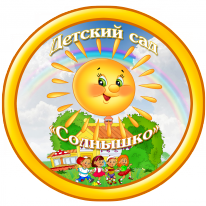 Основная образовательная программадошкольного образованияМуниципального автономного дошкольного образовательного учреждения - детского сада «Солнышко»п. Коврово2016 г.СОДЕРЖАНИЕI. ЦЕЛЕВОЙ РАЗДЕЛ1. Пояснительная записка основной образовательной программы дошкольного образования МАДОУ детский сад «Солнышко»1.1. ВведениеОсновная  образовательная программа дошкольного образования МАДОУ детского сада «Солнышко» (далее ДОУ) разработана в соответствии с - Федеральным законом  от 29 декабря 2012 г. № 273-ФЗ "Об образовании в Российской Федерации"; - Приказом Министерства образования и науки Российской Федерации (Минобрнауки России) от 30 августа 2013 г. N 1014 г. Москва "Об утверждении Порядка организации и осуществления образовательной деятельности по основным общеобразовательным программам - образовательным программам дошкольного образования";  -Постановлением Главного государственного санитарного врача РФ от 15  мая 2013 г. N 26 "Об утверждении СанПиН 2.4.1.3049-13 "Санитарно-эпидемиологические требования к устройству, содержанию и организации режима работы в дошкольных образовательных организаций"; -Федеральным государственным образовательным стандартом дошкольного образования на основании Приказа Минобрнауки России от 17.10.2013 N 1155 "Об утверждении федерального государственного образовательного стандарта дошкольного образования" (Зарегистрировано в Минюсте России 14.11.2013 N 30384).Содержание Программы включает совокупность образовательных областей, которые обеспечивают социальную ситуацию развития личности ребенка.      Программа направлена на создание условий развития дошкольников, открывающих возможности  для позитивной социализации ребёнка, его всестороннего личностного развития, развития инициативы и творческих способностей на основе сотрудничества со взрослыми и сверстниками в соответствующих дошкольному возрасту видам деятельности.Программа реализуется на русском языке, обеспечивает развитие личности детей дошкольного возраста в различных видах общения и деятельности с учетом их возрастных, индивидуальных психологических физиологических особенностей. Программа включает обязательную часть 79% и часть, формируемую участниками образовательных отношений  -21%.Обязательная часть реализуется с учетом   программы «Детство» Т. И. Бабаевой, а часть, формируемая участниками образовательных отношений, реализуется с учетом следующих программах:«Программа художественного воспитания, обучения и развития детей 2-7 лет» И. А. Лыковой; - М.: «Карапуз-дидактика», 2007.«Развитие речи дошкольников» О. С. Ушаковой. М.: Изд-во Института Психотерапии, 2001.«Программа по музыкальному воспитанию детей дошкольного возраста «Ладушки» И. М. Каплуновой, И. А.  Новоскольцевой. М: Изд-во Невская нота , 2010 г. «Программа по физической культуре в детском саду»  ЛИ. Пензулаевой. М: Изд-во: Мозаика-Синтез, 2014 г. «Интегративная программа по ЛЕГО конструированию» «Интегративная программа «Хранители природы»1.2. Приоритетные направления деятельности образовательного учреждения по реализации  основной общеобразовательной программы дошкольного образования.Приоритетные направления: реализация федерального государственного образовательного стандарта дошкольного образования.развитие творческих способностей;формирование общей культуры развития речи;формирование положительного отношения к труду.1.3. Цели и задачи реализации   программы  1.3.1. Цели и задачи реализации обязательной части программы   Обязательная часть реализуется  с учетом программы «Детство» Т. И. Бабаевой Цель и задачи деятельности ДОУ по реализации основной образовательной программы определяются ФГОС дошкольного образования, Устава ДОУ, реализуемой основной общеобразовательной программы, на основе анализа результатов предшествующей педагогической деятельности, потребностей детей и родителей, социума, в котором находится дошкольное образовательное учреждение. Цель программы  - проектирование социальных ситуаций развития ребенка и развивающей предметно-пространственной среды, обеспечивающих позитивную социализацию, мотивацию и поддержку индивидуальности детей через общение, игру, познавательно-исследовательскую деятельность и другие формы активности. Программа, в соответствии с Федеральным законом «Об образовании в Российской Федерации», содействует взаимопониманию и сотрудничеству между людьми, учитывает разнообразие мировоззренческих подходов, способствует реализации права детей дошкольного возраста на свободный выбор мнений и убеждений, обеспечивает развитие способностей каждого ребенка, формирование и развитие личности ребенка в соответствии с принятыми в семье и обществе духовно-нравственными и социокультурными ценностями в целях интеллектуального, духовно-нравственного, творческого и физического развития человека, удовлетворения его образовательных потребностей и интересов. Цели Программы достигаются через решение следующих задач:– охрана и укрепление физического и психического здоровья детей, в том числе их эмоционального благополучия;– обеспечение равных возможностей для полноценного развития каждого ребенка в период дошкольного детства независимо от места проживания, пола, нации, языка, социального статуса;– создание благоприятных условий развития детей в соответствии с их возрастными и индивидуальными особенностями, развитие способностей и творческого потенциала каждого ребенка как субъекта отношений с другими детьми, взрослыми и миром;– объединение обучения и воспитания в целостный образовательный процесс на основе духовно-нравственных и социокультурных ценностей, принятых в обществе правил и норм поведения в интересах человека, семьи, общества;– формирование общей культуры личности детей, развитие их социальных, нравственных, эстетических, интеллектуальных, физических качеств, инициативности, самостоятельности и ответственности ребенка, формирование предпосылок учебной деятельности;– формирование социокультурной среды, соответствующей возрастным и индивидуальным особенностям детей;– обеспечение психолого-педагогической поддержки семьи и повышение компетентности родителей (законных представителей) в вопросах развития и образования, охраны и укрепления здоровья детей;– обеспечение преемственности целей, задач и содержания дошкольного общего и начального общего образования. 1.3.2. Цели и задачи реализации части, формируемой участниками образовательных отношений«Программа по музыкальному воспитанию детей дошкольного возраста «Ладушки» И. М. Каплуновой, И. А.  Новоскольцевой.Цель: Создание условий для развития музыкально-творческих способностей детей дошкольного возраста средствами музыки, ритмопластики, театрализованной деятельности. Задачи: формирование основ музыкальной культуры дошкольников, слышать, любить и понимать музыку, чувствовать её красоту;формирование ценностных ориентаций средствами музыкального искусства; воспитание интереса к музыкально – ритмическим движениям;Программа художественного воспитания, обучения и развития детей 2-7 лет» И. А. ЛыковойЦель: формирование у детей раннего и дошкольного возраста эстетического отношения и художественно-творческих способностей в изобразительной деятельности; Задачи: развитие эстетического восприятия художественных образов (в произведениях искусства) и предметов (явлений) окружающего мира как эстетических объектов. создание условий для свободного экспериментирования с художественными материалами и инструментами; ознакомление с универсальным «языком» искусства - средствами художественно-образной выразительности;развитие художественно-творческих способностей в продуктивных видах детской деятельности. воспитание художественного вкуса и чувства гармонии;Программа по развитию речи дошкольников О. С. УшаковойЦель: создание благоприятных условий для полноценного развития детей раннего и дошкольного возраста по направлению  «Речевое развитие», обеспечивающих яркость и выразительность речи через различные виды детской деятельностиЗадачи: развивать свободное общение со взрослыми и детьми;развивать все компоненты устной речи детей в различных формах и видах детской деятельности «Программа по физической культуре в детском саду»  ЛИ. ПензулаевойЦель: содействовать охране и укреплению здоровья детей, формировать правильную осанку, гармоничное телосложение; приучать детей сознательно относиться к собственному здоровью, знакомить их с доступными способами его укрепления; способствовать повышению уровня двигательных действий: освоению техники движений и их координации; направленности на результат при выполнении физических упражнений, выполнении правил подвижных игр.Задачи: обеспечение эмоционально-психологического благополучия, охраны и укрепления здоровья детей;развитие навыков общения, коммуникативных способностей;обеспечение качественной работы дошкольных учреждений по укреплению здоровья детей;обеспечение социального формирования личности ребенка, развитие его творческих сил и способностей; обеспечение усвоения систематизированных знаний, формирование двигательных умений и навыков, развитие двигательных способностей.«Интегративная программа по ЛЕГО конструированию»Цель:развитие пространственных представлений через ЛЕГО - конструирование; развитие самостоятельно решать поставленные конструкторские умения;Задачи:  учить сравнивать предметы по форме, размеру, цвету, находить закономерности, отличия и общие черты в конструкциях;познакомить с такими понятиями, как устойчивость, основание, схема;используя демонстрационный материал, учить видеть конструкцию конкретного объекта, анализировать её основные части;учить создавать различные конструкции по рисунку, схеме, условиям, по словесной инструкции и объединённые общей темой;организовывать коллективные формы работы (пары, тройки), чтобы содействовать развитию навыков коллективной работы;формирование умения передавать особенности предметов средствами конструктора ЛЕГО«Интегративная программа «Хранители природы»Цель:широкое вовлечение детей в наблюдение за Природой и ее сохранение.Задачи: расширить знания о природных особенностях, биологическом разнообразии Калининградской области;обучить методикам исследовательской деятельности.развивать умение сравнивать, анализировать, классифицировать, обобщать, делать выводы;сформировать навыки исследовательской и практической деятельности;  развивать познавательную творческую активность обучающихся;  развивать самостоятельность и инициативу; интерес к исследованиям.воспитывать бережное отношение к природе.Программа «Хранители природы» реализуется в совместной деятельности, на прогулках, а также через все области.1.4. Принципы и подходы к реализации программыПринципы, сформулированные  на основе требований  ФГОС:1. Поддержка разнообразия детства; сохранение уникальности и самоценности детства как важного этапа в общем развитии человека, самоценность детства - понимание (рассмотрение) детства как периода жизни значимого самого по себе, без всяких условий; значимого тем, что происходит с ребенком сейчас, а не тем, что этот период есть период подготовки к следующему периоду.2. Личностно-развивающий и гуманистический характер взаимодействия взрослых (родителей (законных представителей), педагогических и иных работников  ДОУ) и детей.3.  Уважение личности ребенка.4.  Реализация программы в формах, специфических для детей данной возрастной группы, прежде всего в форме игры, познавательной и исследовательской деятельности, в форме творческой активности, обеспечивающей художественно-эстетическое развитие ребенка.  Основная образовательная программа формируется с учётом особенностей базового уровня системы общего образования с целью формирования общей культуры личности воспитанников, развития их социальных, нравственных, эстетических, интеллектуальных, физических качеств, инициативности, самостоятельности и ответственности ребёнка, формирования предпосылок учебной деятельности.Учитываются также возраст детей и необходимость реализации образовательных задач  в определенных видах деятельности. Для детей дошкольного возраста это: игровая деятельность (включая сюжетно-ролевую игру как ведущую деятельность детей дошкольного возраста, а также игру с правилами и другие виды игры);коммуникативная (общение и взаимодействие со взрослыми и сверстниками);познавательно-исследовательская (исследования объектов окружающего мира и экспериментирования с ними;  восприятие художественной литературы и фольклора);самообслуживание и элементарный бытовой труд (в помещении и на улице);конструирование из разного материала, включая конструкторы, модули, бумагу, природный и иной материал;изобразительная (рисования, лепки, аппликации);музыкальная (восприятие и понимание смысла музыкальных произведений, пение, музыкально-ритмические движения, игры на детских музыкальных инструментах);двигательная (овладение основными движениями) активность ребенка.Для успешной реализации Программы должны быть обеспечены следующие психолого-педагогические условия: ● уважение педагогов к человеческому достоинству воспитанников, формирование и поддержка их положительной самооценки, уверенности в собственных возможностях и способностях;● использование в образовательном процессе форм и методов работы с детьми, соответствующих их возрастным и индивидуальным особенностям (недопустимость как искусственного ускорения, так и искусственного замедления развития детей);● построение образовательного процесса на основе взаимодействия взрослых с детьми, ориентированного на интересы и возможности каждого ребёнка и учитывающего социальную ситуацию его развития;● поддержка педагогами положительного, доброжелательного отношения детей друг к другу и взаимодействия детей друг с другом в разных видах деятельности; ● поддержка инициативы и самостоятельности детей в специфических для них видах деятельности;● возможность выбора детьми материалов,  видов активности, участников совместной деятельности и общения;● защита детей от всех форм физического и психического насилия;● поддержка ДОУ и педагогами родителей дошкольников в воспитании детей, охране и укреплении их здоровья, вовлечение семей воспитанников непосредственно в образовательный процесс.Особое внимание в Программе уделяется возможности реализации принципа приобщения детей к социокультурным нормам, традициям семьи, общества и государства1.5. Значимые характеристики, в том числе характеристики особенностей развития детей раннего и дошкольного возраста.1. Общая характеристика В учреждении функционируют  4 группы: Раннего возраста – 1  (21 детей); Дошкольные – 3: младшая (26  детей), старшая – (25 детей),подготовительная - средняя –  (29 детей), всего на конец года  101    воспитанник.Возрастные особенности детей подробно сформулированы в программе «Детство» Т. И. Бабаева.Первая младшая группа ( от 2 до 3 лет).  На третьем году жизни дети становятся самостоятельнее. Продолжает развиваться предметная деятельность, ситуативно-деловое общение ребенка и взрослого, совершенствуются восприятие, речь, начальные формы произвольного поведения, игры, наглядно-действенное мышление. Интенсивно развивается активная речь детей. К 3 годам они осваивают основные грамматические структуры, пытаются строить простые предложения, в разговоре со взрослым используют практически все части речи. Активный словарь достигает примерно 1000-1500 слов.  Совершенствуется слуховое восприятие, прежде всего фонематический слух. К 3 годам дети воспринимают все звуки родного языка, но произносят их с большими искажениями.Формируются новые виды деятельности: игра, рисование, конструирование.Игра носит процессуальный характер, главное в ней — действия. Они совершаются с игровыми предметами, приближенными к реальности. К третьему году жизни совершенствуются зрительные и слуховые ориентировки, дети безошибочно выбирают 2-3 предмета по форме, величине, цвету; различают мелодии, поют. Основной формой мышления становится наглядно-действенная. Характерна неосознанность мотивов, импульсивность и зависимость чувств и желаний от ситуации. Дети легко заражаются эмоциональным состоянием сверстников.  Начинает складываться  произвольность поведения, которая обусловлена развитием орудийных  действий и речи. Формируется образ Я. Кризис 3 лет часто сопровождается рядом отрицательных проявлений: негативизмом, упрямством, нарушением общения со взрослым и др. Кризис может продолжаться от нескольких месяцев до двух лет.Вторая младшая группа ( от 3 до 4 лет).В возрасте 3 - 4 лет ребенок постепенно выходит за пределы семейного круга, общение становится ситуативным. Главной особенностью игры является ее условность: выполнение одних действий с одними предметами предполагает их отнесенность к другим действиям с другими предметами. Основным содержанием игры младших дошкольников являются действия с игрушками и предметами-заместителями. Продолжительность игры небольшая. Игры с правилами в этом возрасте только начинают формироваться. Изобразительная деятельность - начинают формироваться представления о предмете. Дети уже могут использовать цвет. Большое значение для развития мелкой моторики имеет лепка, в аппликации развивается восприятие. Конструктивная деятельность осуществляется  по образцу и по замыслу. В младшем дошкольном возрасте  дети осваивают сенсорные эталоны,  воспринимают до пяти и более форм предметов и до семи и более цветов, способны дифференцировать предметы по величине, ориентироваться в пространстве группы детского сада. Развиваются память и внимание, наглядно-действенное мышление, воображение. Взаимоотношения детей обусловлены нормами и правилами, ярко проявляются в игровой деятельности.Начинает развиваться самооценка, при этом дети в значительной мере ориентируются на оценку воспитателя, а также их половая идентификация, что проявляется в характере выбираемых игрушек и сюжетов.Средняя группа ( от 4 до 5 лет).В игровой деятельности детей среднего дошкольного возраста появляются ролевые взаимодействия, роли могут меняться. Игровые действия начинают выполняться не ради них самих, а ради смысла игры. Происходит разделение игровых и реальных взаимодействий детей. Появляются постоянные партнеры по игре.Значительное развитие получает изобразительная деятельность. Рисунок становится предметным и детализированным. Совершенствуется техническая сторона изобразительной деятельности. Дети могут рисовать основные геометрические фигуры, вырезать ножницами, наклеивать изображения на бумагу и т. д. Формируются навыки конструирования по собственному замыслу, а также планирование последовательности действий.Двигательная сфера ребенка характеризуется позитивными изменениями мелкой и крупной моторики. Развиваются ловкость, координация движений. К концу среднего дошкольного возраста восприятие становится более развитым. Совершенствуется ориентация в пространстве. Возрастает объем памяти. Дети запоминают до 7-8 названий предметов. Начинает складываться произвольное запоминание: дети способны принять задачу на запоминание, помнят поручения взрослых, могут выучить небольшое стихотворение и т. д. Развивается образное мышление, воображение. Формируются такие его особенности, как оригинальность и произвольность. Увеличивается устойчивость внимания. Ребенку оказывается доступной сосредоточенная деятельность в течение 15-20 минут. Улучшается произношение звуков и дикция. Развивается грамматическая сторона речи. Дети занимаются словотворчеством на основе грамматических правил. Изменяется содержание общения ребенка и взрослого, ведущим становится познавательный мотив. Формируется потребность в уважении со стороны взрослого.Повышенная обидчивость на замечания  представляет собой возрастной феномен.Взаимоотношения со сверстниками – избирательны. Появляются лидеры, конкурентность, соревновательность. Развивается образ Я ребенка, его детализации.Старшая группа ( от 5 до 6 лет).Дети шестого года жизни уже могут распределять роли до начала игры и строят свое поведение, придерживаясь роли. Игровое взаимодействие сопровождается речью, соответствующей и по содержанию, и интонационно взятой роли. Наблюдается организация игрового пространства, в котором выделяются смысловой «центр» и «периферия». Действия детей в играх становятся разнообразными. Развивается изобразительная деятельность детей. Это возраст наиболее активного рисования. Рисунки самые разные по содержанию, приобретают сюжетный характер. Изображение человека становится более детализированным и пропорциональным, можно судить о половой принадлежности и эмоциональном состоянии изображенного человека. Конструирование характеризуется умением анализировать условия, в которых протекает эта деятельность. Овладевают обобщенным способом обследования образца, выделяют основные части предполагаемой постройки. Конструктивная деятельность может осуществляться на основе схемы, по замыслу и по условиям из бумаги, из природного материала. Появляется конструирование в ходе совместной деятельности.Продолжает совершенствоваться восприятие цвета, формы и величины, строения предметов; представления детей систематизируются. Дети различают и называют не только основные цвета и их оттенки, но и промежуточные цветовые оттенки; геометрические формы (прямоугольник, овал, треугольник). Воспринимают величину объектов, легко выстраивают в ряд  - по возрастанию или убыванию  - до десяти различных предметов. Могут испытывать трудности при анализе пространственного положения объектов, если сталкиваются с несоответствием формы и их пространственного расположения. Продолжает развиваться образное, словесно-логическое мышление, совершенствуется умение делать обобщения, рассуждать, анализировать на основе наглядного опыта. Развитие воображения в этом возрасте позволяет детям сочинять достаточно оригинальные и последовательно разворачивающиеся истории. Воображение будет активно развиваться лишь при условии проведения специальной работы по его активизации.Наблюдается переход от непроизвольного к произвольному вниманию, а именно развивается устойчивость, распределение, переключаемость внимания.           Продолжает совершенствоваться речь, в том числе ее звуковая сторона. Дети могут правильно воспроизводить шипящие, свистящие и сонорные звуки. Развиваются фонематический слух, интонационная выразительность речи при чтении, грамматический строй речи. Дети используют практически все части речи, активно занимаются словотворчеством. Богаче становится лексика: активно используются синонимы и антонимы. Развивается связная речь, дети могут пересказывать, рассказывать по картинке, передавая не только главное, но и детали.Подготовительная к школе группа  (от 6 до 7 лет).В сюжетно-ролевых играх дети седьмого года жизни начинают осваивать сложные взаимодействия людей, отражающие характерные значимые жизненные ситуации. Игровые действия становятся более сложными, обретают особый смысл, который не всегда открывается взрослому. Игровое пространство усложняется. В нем может быть несколько центров, каждый из которых поддерживает свою сюжетную линию. Исполнение роли акцентируется не только самой ролью, но и тем, в какой части игрового пространства эта роль воспроизводится. Дети могут комментировать исполнение роли тем или иным участником игры.В изобразительной деятельности  дети отражают образцы из окружающей жизни, литературных произведений, рисунки становятся сложнее,  приобретают более детализированный характер, обогащается их цветовая гамма. Более явными становятся различия между рисунками мальчиков и девочек. Изображение человека становится еще более детализированным и пропорциональным. При правильном педагогическом подходе у детей формируются художественно-творческие способности в изобразительной деятельности. Дети подготовительной к школе группы в значительной степени освоили конструирование :из строительного материала по собственному замыслу, так и по условиям, свободно владеют обобщенными способами анализа как изображений, так и построек, определяют их форму на основе сходства со знакомыми им объемными предметами, строительство осуществляется на основе зрительной ориентировки, быстро и правильно подбирают необходимый материал, достаточно точно представляют себе последовательность, в которой будет осуществляться постройка, и материал, который понадобится для ее выполнения;из бумаги, оно способствует углублению  и развитию  пространственных представлений; из природного материала.У детей продолжает развиваться восприятие, образное мышление, однако воспроизведение метрических отношений затруднено.Продолжают развиваться:навыки обобщения и рассуждения, но они в значительной степени еще ограничиваются наглядными признаками ситуации;воображение, однако часто приходится констатировать снижение развития воображения в этом возрасте в сравнении со старшей группой. Это можно объяснить различными влияниями, в том числе и средств массовой информации, приводящими к стереотипности детских образов;внимание, оно становится произвольным. В некоторых видах деятельности время произвольного сосредоточения достигает 30 минут;речь: ее звуковая сторона, грамматический строй, лексика. Развивается связная речь. Дети начинают активно употреблять обобщающие существительные, синонимы, антонимы, прилагательные и т.д. В результате правильно организованной образовательной работы у детей развивается диалогическая и некоторые виды монологической речи.В подготовительной к школе группе завершается дошкольный возраст. Его основные достижения связаны с освоением мира вещей как предметов человеческой культуры; дети осваивают формы позитивного общения с людьми; развивается половая идентификация, формируется позиция школьника.К концу дошкольного возраста ребенок обладает высоким уровнем познавательного и личностного развития, что позволяет ему в дальнейшем успешно учиться в школе.2. Планируемые результаты как ориентиры освоения воспитанниками основной образовательной программы дошкольного образования2.1. Целевые ориентиры, сформулированные в ФГОС дошкольного образованияЦелевые ориентиры дошкольного образования  представляют собой социально-нормативные возрастные характеристики возможных достижений ребенка на этапе завершения уровня дошкольного образования.  	 К целевым ориентирам дошкольного образования относятся следующие социально-нормативные возрастные характеристики возможных достижений ребенка: Целевые ориентиры образования в  раннем возрасте. Целевые ориентиры на этапе завершения  дошкольного образования.2.2. Целевые ориентиры образования в  раннем возрасте:ребенок интересуется окружающими предметами и активно действует с ними; эмоционально вовлечен в действия с игрушками и другими предметами, стремится проявлять настойчивость в достижении результата своих действий;использует специфические, культурно фиксированные предметные действия, знает назначение бытовых предметов (ложки, расчески, карандаша и пр.) и умеет пользоваться ими. Владеет простейшими навыками самообслуживания; стремится проявлять самостоятельность в бытовом и игровом поведении;владеет активной речью, включенной в общение; может обращаться с вопросами и просьбами, понимает речь взрослых; знает названия окружающих предметов и игрушек;стремится к общению со взрослыми и активно подражает им в движениях и действиях; появляются игры, в которых ребенок воспроизводит действия взрослого;проявляет интерес к сверстникам; наблюдает за их действиями и подражает им;проявляет интерес к стихам, песням и сказкам, рассматриванию картинки, стремится двигаться под музыку; эмоционально откликается на различные произведения культуры и искусства;у ребенка развита крупная моторика, он стремится осваивать различные виды движения (бег, лазанье, перешагивание и пр.).2.3.  Целевые ориентиры на этапе завершения  дошкольного образования:ребенок овладевает основными культурными способами деятельности, проявляет инициативу и самостоятельность в разных видах деятельности - игре, общении, познавательно-исследовательской деятельности, конструировании и др.; способен выбирать себе род занятий, участников по совместной деятельности;ребенок обладает установкой положительного отношения к миру, к разным видам труда, другим людям и самому себе, обладает чувством собственного достоинства; активно взаимодействует со сверстниками и взрослыми, участвует в совместных играх. Способен договариваться, учитывать интересы и чувства других, сопереживать неудачам и радоваться успехам других, адекватно проявляет свои чувства, в том числе чувство веры в себя, старается разрешать конфликты;ребенок обладает развитым воображением, которое реализуется в разных видах деятельности, и прежде всего в игре; ребенок владеет разными формами и видами игры, различает условную и реальную ситуации, умеет подчиняться разным правилам и социальным нормам;ребенок достаточно хорошо владеет устной речью, может выражать свои мысли и желания, может использовать речь для выражения своих мыслей, чувств и желаний, построения речевого высказывания в ситуации общения, может выделять звуки в словах, у ребенка складываются предпосылки грамотности;у ребенка развита крупная и мелкая моторика; он подвижен, вынослив, владеет основными движениями, может контролировать свои движения и управлять ими;ребенок способен к волевым усилиям, может следовать социальным нормам поведения и правилам в разных видах деятельности, во взаимоотношениях со взрослыми и сверстниками, может соблюдать правила безопасного поведения и личной гигиены;ребенок проявляет любознательность, задает вопросы взрослым и сверстникам, интересуется причинно-следственными связями, пытается самостоятельно придумывать объяснения явлениям природы и поступкам людей; склонен наблюдать, экспериментировать. Обладает начальными знаниями о себе, о природном и социальном мире, в котором он живет; знаком с произведениями детской литературы, обладает элементарными представлениями из области живой природы, естествознания, математики, истории и т.п.; ребенок способен к принятию собственных решений, опираясь на свои знания и умения в различных видах деятельности.2.4. Результаты мониторинга   оценки качества дошкольного образования.Система оценки образовательной деятельности, предусмотренная программой, предполагает оценивание качества условий образовательной деятельности, обеспечиваемых Организаций, включая психолого-педагогические, кадровые, материально-технические, финансовые, информационно-методические, управление Организацией и т. д..Программой предусмотрена система мониторинга динамики развития детей, динамики их образовательных достижений, основанная на методе наблюдения и включающая:– педагогические наблюдения, педагогическую диагностику, связанную с оценкой эффективности педагогических действий с целью их дальнейшей оптимизации.Мониторинг оценки качества дошкольного образования проводился по 4 направлениям:Соответствие разработанной и реализуемой  основной образовательной программы дошкольного образования (ООПДО) требованиям действующих нормативных правовых документов.Соответствие условий реализации ООПДО требованиям действующих нормативных правовых документов.Оценка удовлетворенности родителей качеством дошкольного образования.Соответствие уровня  развития   интегративных качеств воспитанников возрастным характеристикам интегративных качеств.II.Содержательный раздел3. Образовательная деятельность в соответствии  с  образовательными областями с учетом используемых в ДОУ программ  и методических пособий, обеспечивающих реализацию данных программ.   1 часть (обязательная):  основная  общеобразовательная программа «Детство» дошкольного образования под ред. Т. И. Бабаевой    - 79%.Обязательная часть  реализуется     через образовательные области:социально-коммуникативное развитие;познавательное развитие;речевое развитие;художественно-эстетическое развитие;   физическое развитие 2 часть (вариативная): парциальные программы -  21%.  Вариативная  часть  программы реализуется     через образовательные области:речевое развитие;художественно-эстетическое развитие;физическое развитие;познавательное развитие..Образовательная область «Социально-коммуникативное развитие». Познание предметного и социального мира, освоение безопасного поведенияСоциально-коммуникативное развитие направлено на:усвоение норм и ценностей, принятых в обществе, включая моральные и нравственные ценности; развитие общения и взаимодействия ребенка со взрослыми и сверстниками; становление самостоятельности, целенаправленности и саморегуляции собственных действий; развитие социального и эмоционального интеллекта, эмоциональной отзывчивости, сопереживания, формирование готовности к совместной деятельности со сверстниками, формирование уважительного отношения и чувства принадлежности к своей семье и к сообществу детей и взрослых в Организации; формирование позитивных установок к различным видам труда и творчества; формирование основ безопасного поведения в быту, социуме, природе.Задачи образовательной области «Социально-коммуникативное развитие» Третий год жизни. Группа раннего возрастаСпособствовать благоприятной адаптации детей в детском саду, поддерживать эмоционально-положительное состояние детей. Развивать игровой опыт каждого ребенка, помогая детям отражать в игре представления об окружающей действительности. Поддерживать доброжелательные взаимоотношения детей, развивать эмоциональную отзывчивость, привлекать к конкретным действиям помощи, заботы, участия (пожалеть, помочь, ласково обратиться). Формировать элементарные представления о людях (взрослые, дети), об их внешнем виде, действиях, одежде, о некоторых ярко выраженных эмоциональных состояниях (радость, веселье, слезы), о семье и детском саде. Способствовать становлению первичных представлений ребенка о себе, о своем возрасте, поле, о родителях и членах семьи. Развивать самостоятельность, уверенность, ориентацию на одобряемое взрослым поведение. Содержание образовательной деятельности Люди (взрослые и дети). Узнавание имен мальчиков и девочек в группе. Определение детьми особенностей внешнего вида мальчиков и девочек, их одежду, прически, предпочитаемые игрушки. Отличие взрослых и детей в жизни и на картинках. Показ и называние основных частей тела и лица человека, его действия. Различение и называние действий взрослых. Определение ярко выраженных эмоциональных состояний, которые воспитатель называет словом и подчеркнуто демонстрирует мимикой, жестами, интонацией голоса. Повторение за воспитателем слов, обозначающих эмоциональное состояние, узнавание на картинках.Семья. Рассматривание картинок, изображающих семью — детей и родителей. Узнавание членов семьи, название их, понимание заботы родителей о детях.Детский сад. Узнавание своей группы, воспитателей. Ориентация в помещении группы. Понимание правила «можно», «нельзя». По показу и напоминанию взрослого здороваются, прощаются, говорят «спасибо», «пожалуйста». Проявление внимание к словам и указаниям воспитателя, действуют по его примеру и показу. Участие вместе с воспитателем и детьми в общих подвижных, музыкальных, сюжетных и хороводных играх.Труд. Представление о простых предметах своей одежды (названия), назначении их, способах надевания (колготок, маечек, футболок, штанишек). Наблюдение за процессами труда взрослых по обслуживанию детей, что расширяет их кругозор. Называние определенных действий, которые взрослый помогает ребенку выстроить в определенной последовательности.Четвертый год жизни. 2-я младшая группаЗадачи образовательной области «Социально-коммуникативное развитие» в младшей группеРазвивать игровой опыт каждого ребенка. Поддерживать новые возможности игрового отражения мира. Развивать интерес к творческим проявлениям в игре и игровому общению со сверстниками. Способствовать установлению положительных контактов между детьми, основанных на общих интересах к действиям с игрушками, предметами и взаимной симпатии. Развивать эмоциональную отзывчивость, любовь к родителям, привязанность и доверие к воспитателю, Помогать детям в освоении способов взаимодействия со сверстниками в игре, в повседневном общении и бытовой деятельности (спокойно играть рядом, обмениваться игрушками, объединяться в парной игре, вместе рассматривать картинки, наблюдать за домашними животными и пр.). Постепенно приучать детей к выполнению элементарных правил культуры поведения в детском саду. Развивать интерес к труду взрослых в детском саду и в семье, представления о конкретных видах хозяйственно-бытового труда, направленных на заботу о детях (мытье посуды, уборка помещений детского сада и участка и пр.). Воспитывать бережное отношение к предметам и игрушкам, как результатам труда взрослых. Приобщать детей к самообслуживанию (одевание, раздевание, умывание), способствовать развитию самостоятельности, уверенности, положительной самооценки. Развивать интерес к правилам безопасного поведения; Обогащать представления о правилах безопасного пользования предметами. Формировать осторожное и осмотрительное отношение к потенциально опасным для человека ситуациям.   В игровую   деятельность младшей группы включены такие игры как: игр:Сюжетно-ролевые игры;режиссерская игра;игровые импровизации;игра – экспериментирование с различными предметами и материалами (игры с песком и снегом; игры с водой и мыльной пеной; игры с бумагой; игры с тенью; дидактические игры1. Игры с готовым содержанием и правилами). Задача по формированию основ безопасности собственной жизнедеятельности в младшей группе:• формировать первичные представления об основных источниках опасности в быту (горячая вода, огонь, острые предметы и др.)  • формировать первичные представления об основных источниках опасности на улице (транспорт) и способах безопасного поведения (не ходить по проезжей части дороги, быть рядом со взрослым, при переходе улицы держать его за руку, идти на зелёный сигнал светофора), в том числе в различных видах детской деятельности (продуктивной, двигательной, музыкально-художественной, трудовой);• формировать первичные представления об основных источниках опасности в природе (незнакомые животные, водоёмы)  По формированию основ безопасности окружающего мира природы:• формировать первичные представления о некоторых правилах безопасного для окружающего мира природы поведения и учить при напоминании взрослого их выполнять (не заходить на клумбу, не рвать цветы, листья, не ломать ветки деревьев и кустарников, не бросать мусор)  • стимулировать осторожное и осмотрительное отношение к природе.Содержание образовательной деятельности Эмоции. Понимание и различение отдельных ярко выраженных эмоциональных состояний людей (радость, веселье, слезы, гнев). Учет их в общении при поддержке, побуждении или показе взрослого: пожалеть, угостить, ласково обратиться.Взаимоотношения. Представление о действиях и поступках взрослых и детей, в которых проявляется доброе отношение и забота о людях, членах семьи, а также о животных, растениях. Освоение простых способов общения и взаимодействия: обращаться к детям по именам, договариваться о совместных действиях («Давай кормить кукол»), вступать в парное общение. Участие в совместных игровых и бытовых действиях с воспитателем, готовность отвечать на его вопросы, действовать согласовано, учитывать советы и предложения педагога.Культура	поведения,   общения   со   взрослыми   и   сверстниками.Представление об элементарных правилах культуры поведения, упражнение в их выполнении (здороваться, прощаться, благодарить). Понимание, что у всех детей равные права на игрушки, что в детском саду мальчики и девочки относятся друг к другу доброжелательно, делятся игрушками, не обижают друг друга. Семья. Представление о семье, членах семьи, их отношениях (родители и дети любят друг друга,   заботятся друг о друге). Отвечать на вопросы о своей семье, о радостных семейных событиях.Труд взрослых. Первоначальные представления о том, что предметы делаются людьми (на примере создания воспитателем разнообразных предметов для детских игр из разных материалов разными инструментами). Например, шитье шапочки (платья) для куклы, поделка игрушек из бумаги или «бросового» материала. Совместно со взрослым устанавливать взаимосвязь «цель-результат» в труде.В процессе наблюдения формирование первоначальных представлений о хозяйственно-бытовом труде взрослых дома и в детском саду; знакомство с действиями мытья посуды, пола, вытирания пыли, подметания дорожек.Самообслуживание. Освоение отдельных действий, затем процессов самообслуживания, связанных с одеванием, умыванием, уходом за своим внешним видом, поведением за столом во время приема пищи. Приучение к соблюдению порядка (не сорить, убирать игрушки и строительный материал на место, быть опрятным).Освоение представлений об элементарных правилах безопасного обращения с игрушками и предметами в игре, за столом, во время одевания, в общении с детьми: не разговаривать с полным ртом, не размахивать вилкой, не брать в рот мелкие предметы, не засовывать их в нос или уши, не пугать других детей, не замахиваться палкой на сверстника, не толкаться, спускаться с лестницы держась за перила. В природе: не подходить к бездомным животным, не пугать их, не мять цветы, без разрешения старших не есть ягоды, листья растений и пр. Без разрешения воспитателя и родителей не покидать участок детского сада.Пятый год жизни. Средняя группаДошкольник входит в мир социальных отношений.Задачи образовательной деятельностиВоспитывать доброжелательное отношение к взрослым и детям: быть приветливым, проявлять интерес к действиям и поступкам людей, желание по примеру воспитателя помочь, порадовать окружающих. Развивать эмоциональную отзывчивость к взрослым и детям, сопереживание героям литературных произведений, доброе отношение к животным и растениям. Воспитывать культуру общения со взрослыми и сверстниками, желание выполнять правила: здороваться, прощаться, благодарить за услугу, обращаться к воспитателю по имени и отчеству, быть вежливыми в общении со старшими и сверстниками, учиться сдерживать отрицательные эмоции и действия. Развивать стремление к совместным играм, взаимодействию в паре или небольшой подгруппе, к взаимодействию в практической деятельности. Развивать в детях уверенность, стремление к самостоятельности, привязанность к семье, к воспитателю. Формировать представление об отдельных профессиях взрослых на основе ознакомления с конкретными видами труда; помочь увидеть направленность труда на достижение результата и удовлетворение потребностей людей. Воспитывать уважение и благодарность взрослым за их труд, заботу о детях; Вовлекать детей (в объеме возрастных возможностей) в простейшие процессы хозяйственно-бытового труда – от постановки цели до получения результата труда; при поддержке взрослого развивать умение контролировать качество результатов своего труда (не осталось ли грязи, насухо ли вытерто, убраны ли на место инструменты и материалы). Способствовать дальнейшему развитию самостоятельности и уверенности в самообслуживании, желания включаться в повседневные трудовые дела в детском саду и семье. Развивать все компоненты детской игры (обогащать тематику и виды игр, игровые действия, сюжеты, умения устанавливать ролевые отношения, создавать игровую обстановку, используя для этого реальные предметы и их заместители, действовать в реальной и воображаемой игровых ситуациях). Обогащать содержание детских игр, развивать воображение, творчество, интерес к игровому экспериментированию. Формировать умение следовать игровым правилам в дидактических, подвижных, развивающих играх. Воспитывать  доброжелательные  отношения  между  детьми,  обогащать способы их игрового взаимодействия.Обогащать представления детей об основных источниках и видах опасности в быту, на улице, в природе, в общении с незнакомыми людьми. Продолжать знакомить детей с простейшими способами безопасного поведения в опасных ситуациях. Формировать представления о правилах безопасного дорожного движения в качестве пешехода и пассажира транспортного средства. В игровую   деятельность в средней группе включены такие игры как: игр:Сюжетно-ролевые игры;режиссерская игра;игровые импровизации и театрализация;игра – экспериментирование с различными предметами и материалами (игры с водой, льдом  и снегом; игры с водой и мыльной пеной; игры с зеркалом; игры со светом; игры со стеклами; игры созвуками; дидактические игры с готовым содержанием и правилами).Содержание образовательной деятельности Эмоции. Понимание и различение ярко выраженных эмоциональных состояний, их проявление в мимике, жестах, в интонации голоса (радость, грусть, веселье, страх, гнев, удовольствие), связь эмоций и поступков людей по отношению друг к другу. Освоение способов проявления сочувствия, отзывчивости на эмоциональное состояние детей и взрослых. Отражение эмоций в имитационных играх, театрализации, этюдах.Взаимоотношения и сотрудничество. Представления о правилах согласованных действий и взаимоотношений. Освоение умений вступать в общение, совместную деятельность с сверстниками в подгрупповой игре, продуктивной деятельности: элементарно согласовывать замысел, вести диалог, использовать приемы справедливого распределения ролей и материалов (считалки, жребий), проявлять внимание к действиям партнеров, пояснять для других свои намерения и действия.Культура поведения, общения со взрослыми и сверстниками. Освоение правил и форм проявления вежливости, уважения к старшим: здороваться, прощаться, обращаться к взрослым на «вы», к воспитателю по имени отчеству, благодарить. Освоение правил и форм вежливого и доброжелательного отношения к сверстникам в детском саду: обращаться по именам, избегать грубого тона, быть приветливым, дружелюбным, уважать игровое пространство другого ребенка, делиться игрушками, быть неравнодушным к состоянию и проблемам сверстников в группе.Семья. Представление о семейных делах, событиях жизни (совместный отдых, приобретение домашних животных, посещение кафе, зоопарка, цирка, новоселье, выезд на дачу). Участие в ситуациях «добрых дел», направленных на членов семьи.Труд взрослых и рукотворный мир. Обогащение представлений детей о содержании и структуре процессов хозяйственно-бытового труда взрослых в дошкольном учреждении: сервировка стола; мытье посуды; поддержание чистоты и порядка в групповой комнате; стирка белья; приготовление пищи, о труде взрослых в ближайшем окружении (профессии: продавец, шофер, врач и др.). Формирование представлений о структуре трудового процесса, взаимосвязи его компонентов на примере конкретных процессов труда (цель труда определяет, какие предметы, материалы и инструменты нужны для выполнения трудовых действий и получения результата, соответствующего его назначению). Понимание направленности трудовых процессов на результат (например, повар заботится, чтобы дети были вкусно накормлены). Расширение представлений о предметном мире как результате трудовой деятельности взрослых. Развитие интереса к предметам бытовой техники, которые широко используются дома и в детском саду: пылесос, овощерезка, мясорубка, стиральная машин и пр.Самообслуживание и детский труд. Отчетливое представление о процессах самообслуживания, правилах и способах их выполнения. Развитие самостоятельности в выполнении процессов самообслуживания и отдельных процессов хозяйственно-бытового труда. Ознакомление с помощью картинок, инсценировок с игрушками, ситуаций с возможными опасностями в быту, на улице, в природе, в общении с незнакомыми людьми; с правилами поведения: как позвать взрослого на помощь. Типичные ошибки ребенка в опасной ситуации (нельзя близко подходить к огню, к краю ямы или высокого берега, высовываться из окна, зажигать спички и пр.). Освоение способов безопасного обращения с предметами (ножницы, стеклянные, колющие предметы). Правила спокойной игры: не ломать постройки детей, не кидаться песком, соблюдать осторожность в подвижных играх. Знакомство со светофором, знание о значении его сигналов и правилах перехода улицы только на зеленый сигнал.Шестой год жизни. Старшая группаВ старшей группе необходимо создать условия для активной, разнообразной творческой игровой деятельности.Задачи развития игровой деятельности:Развивать умение играть на основе совместного со сверстниками сюжетосложения: сначала через передачу в игре знакомых сказок и историй, затем через внесение изменений в знакомый сказочный сюжет (введение новой роли, действия, события), впоследствии — через сложение новых творческих сюжетов. Обогащать содержание сюжетных игр детей на основе знакомства с явлениями социальной действительности и отношениями людей (школа, магазин, больница, парикмахерская, путешествия и др.), активизировать воображение на основе сюжетов сказок и мультипликационных фильмов. Совершенствовать умение следовать игровым правилам в дидактических, подвижных, развивающих играх. Развивать умение сотрудничать со сверстниками в разных видах игр: формулировать собственную точку зрения, выяснять точку зрения своего партнера, сравнивать их и согласовывать при помощи аргументации. Формировать у детей представления о профессиях, роли труда взрослых в жизни общества и каждого человека. Воспитывать уважение и благодарность к людям, создающим своим трудом разнообразные материальные и культурные ценности, необходимые современному человеку для жизни; Обеспечивать развитие самостоятельности и инициативы в труде, расширять диапазон обязанностей в элементарной трудовой деятельности по самообслуживанию, хозяйственно-бытовому, ручному труду и конструированию, труду в природе в объеме возрастных возможностей старших дошкольников, Способствовать развитию творческих способностей, позиции субъекта в продуктивных видах детского досуга на основе осознания ребенком собственных интересов, желаний и предпочтений. Воспитание доброжелательного отношения к людям, уважения к старшим, дружеских взаимоотношений со сверстниками, заботливого отношения к малышам. Развитие добрых чувств, эмоциональной отзывчивости, умения различать настроение и эмоциональное состояние окружающих людей и учитывать это в своем поведении Воспитание культуры поведения и общения, привычки следовать правилам культуры, быть вежливым по отношению к людям, сдерживать непосредственные эмоциональные побуждения, если они приносят неудобство окружающим. Развитие положительной самооценки, уверенности в себе, чувства собственного достоинства, желания следовать социально-одобряемым нормам поведения, осознание роста своих возможностей и стремление к новым достижениям. Формировать представлений детей об основных источниках и видах опасности в быту, на улице, в природе и способах безопасного поведения; о правилах безопасности дорожного движения в качестве пешехода и пассажира транспортного средства; Формировать умения самостоятельного безопасного поведения в повседневной жизни на основе правил безопасного поведения.В игровую   деятельность в старшей группе включены такие игры как: игр:  Сюжетно-ролевые игры;  режиссерская игра и игра - фантазирования;  игровые импровизации и театрализация;  игра – экспериментирование с различными предметами и материалами (игры с водой, льдом  и снегом; игры со светом; игры со стеклами; игры с резиной; игры с бумагой; дидактические игры с готовым содержанием и правилами).Содержание образовательной деятельности Эмоции. Знакомство с разнообразием эмоциональных состояний взрослых и сверстников, их выражение в мимике, пантомимике, действиях, интонации речи (радость, веселье, огорчение, удивление, обида, доброта, нежность, восхищение). Развитие эмоциональной отзывчивости, освоение способов эмоциональной поддержки сверстника, взрослого, пожилого человека. Понимание того, что нельзя смеяться над недостатками внешности других детей, дразнить, давать прозвища; проявлять равнодушие к обиженному, слабому человеку.Взаимоотношения и сотрудничество. Проявление доброжелательного отношения к сверстникам, уважения к взрослым. Овладение при поддержке взрослого умениями совместной деятельности: принимать общую цель, договариваться о способах деятельности и материалах, в процессе общего дела быть внимательными друг к другу, добиваться хорошего результата, выражать свое отношение к результату и взаимоотношениям («Все работали дружно, вырезали много красивых снежинок и теперь мы украсим ими нашу группу».). Освоение разных формы совместной деятельности и сотрудничества со сверстниками: работа парами, подгруппами, фронтально- вместе со всеми. Оценка результатов совместных действий.Правила культуры поведения, общения со взрослыми и сверстниками.Знакомство детей с правилами культуры поведения по отношению к взрослым и сверстникам. Упражнение в использовании культурных форм общения: обращаться к взрослым по имени и отчеству, на «ВЫ», вежливо обращаться с просьбой, самостоятельно здороваться, прощаться, благодарить за помощь и заботу. Быть дружелюбным и справедливым по отношению к сверстникам. В разговоре смотреть на собеседника, говорить приветливо, не перебивать говорящего и не прерывать разговора, если он не закончен, избегать грубого тона в общении. Умение оценить поступки с позиции правил культуры поведения и общения.Семья. Обогащение представлений о семье, семейных и родственных отношениях: члены семьи, ближайшие родственники по линии матери и отца. Понимание того, как поддерживаются родственные связи (переписка, разговор по телефону, посещения, электронная почта), как проявляются в семье забота, любовь, уважение друг к другу. Знание некоторых семейных традиций, любимых занятий членов семьи. Представления о поведении в случае болезни кого-то из членов семьи, некоторые правила помощи больному. Правила отношения к пожилым людям в семье.Труд взрослых и рукотворный мир. Конкретные профессии и взаимосвязи между ними, содержание труда в соответствии с общей структурой трудового процесса: цель и мотив, материалы и предметы труда, инструменты и оборудование, набор трудовых действий, результат. (Архитекторы проектируют новые здания и мосты; строители осуществляют задуманное; шоферы подвозят строительный материал; рекламные агенты и менеджеры осуществляют продажу квартир). Понимание роли современной техники и материалов в трудовой деятельности взрослых, Уважение к труду родителей, представление о материальном обеспечении семьи, ее бюджете.Самообслуживание и детский труд. Развитие самостоятельности в самообслуживании. Расширение объема процессов самообслуживания и хозяйственно-бытового труда (убрать игрушки, застелить свою постель, вытереть пыль, вымыть дома после еды чайную посуду). Освоение трудовых процессов, обеспечивающих ребенку возможность с небольшой помощью взрослого заботиться о своей одежде и обуви (почистить, высушить после прогулки).Представления о роли самообслуживания в заботе о здоровье: важность чистоты кожи, полоскания рта после еды. Участие в новых видах дежурства – по уголку природы, помощи педагогам при подготовке к занятиям. Освоение способов распределения коллективной работы по типу общего труда (объединение всех результатов детского труда в единый) и совместного выполнения трудового процесса, когда предмет труда переходит от одного участника труда к другому для выполнения действий.Представления о ручном труде и конструировании. Освоение умений создания поделок из бумаги, ткани, дерева, природного материала и конструкторов, способов конструирования из «бросового» материала, изготовление игрушек в технике оригами.Хозяйственная помощь детей в семье (совместно со взрослыми мыть посуду, поливать растения, кормить домашних животных, участвовать со взрослыми в приготовлении пищи и уборке квартиры).Седьмой год жизни. Подготовительная группаВ подготовительной группе важно обеспечить дальнейшее развитие самостоятельности в игре, интереса к новым видам игр, развивать игровое творчество детей. Игры с готовым содержанием и правилами содержат в себе черты будущей учебной деятельности. В них ребенок должен понять стоящую перед ним задачу (составить узор, найти правильный путь в лабиринте), осознать игровые правила (соблюдать очередность, учитывать запрещающие сигналы и знаки, продвигаться только по «своим» дорожкам, не произносить запретные слова), следить, чтобы правила соблюдались всеми играющими (если играют несколько партнеров), контролировать себя, добиваться выигрыша и первенства.Задачи развития игровой деятельности:Поддерживать проявления активности, самостоятельности и творчества детей в разных видах сюжетных игр; обогащать игровой опыт каждого ребенка на основе участия в интегративной деятельности (познавательной, речевой, продуктивной), включающей игру; Формировать умение не только следовать готовым игровым правилам в дидактических, подвижных, развивающих играх, но и самостоятельно создавать новые правила. Обогащать способы игрового сотрудничества со сверстниками, развивать дружеские взаимоотношения и способствовать становлению микрогрупп детей на основе интереса к разным видам игр. Развивать гуманистическую направленность поведения: социальные чувства, эмоциональную отзывчивость, доброжелательность. Воспитывать привычки культурного поведения и общения с людьми, основы этикета, правила поведения в общественных местах. Обогащать опыт сотрудничества, дружеских взаимоотношений со сверстниками и взаимодействия с взрослыми. Развивать начала социальной активности, желания на правах старших участвовать в жизни детского сада: заботиться о малышах, участвовать в оформлении детского сада к праздникам и пр. Способствовать формированию положительной самооценки, уверенности в себе, осознание роста своих достижений, чувства собственного достоинства, стремления стать школьником. Воспитывать любовь к своей семье, детскому саду, к родному городу, стране. Формировать представление о труде как ценности общества, основы достойной и благополучной жизни страны, семьи и каждого человека, о разнообразии и взаимосвязи видов труда и профессий Формировать первоосновы экономического образа мышления, осознания материальных возможностей родителей, ограниченности ресурсов (продукты питания, вода, электричество и пр.) в современном мире; Развивать интерес и самостоятельность детей в разных видах доступного труда, умение включаться в реальные трудовые связи со взрослыми и сверстниками через дежурство, выполнение трудовых поручений, ручной труд и пр. Обеспечивать освоение умений сотрудничества в совместном труде, элементарного планирования, взаимодействия с партнерами, оценки результатов труда. Воспитывать ответственность, добросовестность, стремление к участию в труде взрослых, оказанию посильной помощи. Продолжать формировать представления об опасных для человека ситуациях в быту, в природе и способах правильного поведения; о правилах безопасности дорожного движения в качестве пешехода и пассажира транспортного средства; Воспитывать осторожное и осмотрительное отношение к потенциально опасным для человека ситуациям в общении, в быту, на улице, в природеВ игровую   деятельность в старшей группе включены такие игры как: игр:Сюжетно-ролевые игры;режиссерская игра и игра - фантазирования;игровые импровизации и театрализация;игра – экспериментирование с различными предметами и материалами (игры с водой, льдом  и снегом; игры со светом; игры со стеклами; игры с резиной; игры с бумагой; дидактические игры с готовым содержанием и правилами).Содержание образовательной деятельностиЭмоции. Различение и называние широкого круга эмоций (радость, грусть, любовь, удивление, страх, нежность, печаль, злость, восхищение). Представление о богатстве эмоционального мира человека, средствах внешнего выражения эмоций (мимика, пантомимика, интонации голоса, движения, позы). Понимание созвучности эмоциональных переживаний с природой, музыкой, поэзией. Разнообразие форм и способов проявления эмоциональной отзывчивости и сопереживания. Отражение эмоций в театрализованной деятельности, в рисовании, играх. Освоение при поддержке воспитателя организационных умений: определять общий замысел, планировать работу, уметь договориться о распределении обязанностей в небольшой подгруппе, распределять роли, материалы, согласовывать свои действия со сверстниками, оценивать результат и взаимоотношения «Играли дружно, и получился красивый дворец». Умение использовать разные способы и приемы справедливого распределения ролей, игровых материалов (считалки, жеребьевка, очередность, предварительная договоренность). Готовность помогать тому, кому трудно, поделиться своими знаниями и умениями, научить, проявлять справедливость. Приучение самостоятельно соблюдать установленный порядок поведения в группе, регулировать свою активность: учитывать права других детей, соблюдать очередность, проявлять терпение, не вступать в ссоры, не перекладывать свою работу на других детей, проявлять настойчивость. Представление о том, что шестилетки — самые старшие среди детей в детском саду, они показывают другим хороший пример, заботятся о малышах, помогают взрослым, готовятся к школе. Правила культуры поведения, общения со взрослыми и сверстниками.Дальнейшее освоение правил культуры общения со взрослыми и детьми (сверстники и малыши), норм этикета (культура поведения за столом, поведение в гостях, культурные нормы разговора и пр.). Правила поведения в общественных местах, правила уличного движения. Представления, конкретные формы проявления уважения к старшим, заботливого отношения к пожилым людям, людям с ограниченными возможностями.Семья. Активное проявление добрых чувств по отношению к родителям, близким родственникам, членам семьи. Представления о семейных и родственных отношениях, некоторые сведения о родословной семьи. Досуг семьи, взаимные чувства, правила общения в семье, семейный бюджет, значимые и памятные события. Гордость своей семьей, умение выразить близким свою любовь, внимание, готовность помочь. Интерес детей к школьным годам родителей, желание общаться в семье на школьную тему. Знание стихов, песен о школе, школьниках.Школа. Представления о школе, школьниках, учителе; стремление к школьному обучению, к познанию, освоению чтения, письма. Расширение представлений детей роли школы в жизни людей, о том, что школа открывает человеку окно в удивительный мир знаний, что люди разных профессий (врачи, писатели, создатели космических кораблей и пр.) учились в школе.Взаимоотношения и сотрудничество. Мы самые старшие в детском саду. Представления о нравственных качествах людей, их проявлении в поступках и взаимоотношениях (доброта, справедливость, ответственность, уважение, честность, чувство собственного достоинства). Оценка поступков с позиции норм и правил. Жизнь человека как ценность. Представления  о  дружбе,  о  качествах  и  поступках  настоящих  друзей.Обогащение представлений о разнообразии источников и причин опасности в быту, на улице, в природе, о типичных ошибках, в ситуациях опасных для жизни и здоровья (пожар, мороз, гроза, жаркое солнце, купание в незнакомом водоеме, переход по льду, контакты с бездомными животными и пр.). Представления о последствиях неосторожных действий (ушиб, обморожение, ожог, укус и пр.). Освоение правил поведения на улице, при переходе проезжей части дороги. Знание сигналов светофора, указателей перехода улицы, остановок транспорта. Правила поведения с незнакомыми людьми: вступать в общение только в присутствии и разрешении родителей, не принимать угощения, подарки от незнакомых людей без согласия родителей, не открывать дверь чужим людям и пр.Труд взрослых и рукотворный мир Знания о многообразии профессий в современном мире, о содержании профессионального труда в соответствии с общей структурой трудового процесса: цель и мотив, материалы и предметы труда, инструменты и оборудование, набор трудовых действий, результат. Представления о личностных качествах представителей разных профессий. (пожарные, военные,– люди смелые и отважные, они должны быстро принимать решения, от которых часто зависит жизнь людей). Постепенно вводить детей в мир экономических отношений, совместно с родителями формировать у детей разумные потребности на основе соотношения желаний и возможностей семьи. Представление о деньгах, реальной стоимости и цене отдельных продуктов питания, игрушек, детских книг. Культура потребления: бережное отношение к воде, электричеству, продуктам питания, одежде, обуви, жилищу. Самообслуживание и детский труд. Расширение круга обязанностей детей в самообслуживании и хозяйственно-бытовом труде (Привычное самостоятельное и аккуратное выполнение культурно-гигиенических навыков, освоение приемов чистки одежды и обуви; участие в наведении порядка в группе и на участке детского сада, помощь родителям в уборке квартиры и мытье чайной посуды и пр.). Развитие ответственности за выполнение трудовых поручений. Развитие взаимодействия со сверстниками в процессе самостоятельного выполнения обязанностей дежурных по столовой, уголку природы, подготовке к занятиям. Освоение способов распределения коллективной работы, планирования деятельности, распределения обязанностей по способу общего и совместного труда. Под контролем взрослого освоение обращения с инструментами (иглами, ножницами, пилами, ножами и пр.) и бытовой техникой (пылесос, миксер). В ручном труде и конструировании при поддержке взрослого самостоятельная постановка цели, планирование замысла, осуществление процесса труда, оценка результата, бережное обращение с инструментами, соблюдение порядка на рабочем месте. Развитие инициативы и творчества в ручном труде. Обогащение и закрепление правил и способов безопасного поведения в быту, природе, на улице, в городе, в общении с незнакомыми людьми. Освоение правил безопасного обращения с электроприборами. Представления о приемах элементарной первой помощи при травмах, ушибах, признаках недомогания. Правила обращения за помощью в опасных ситуациях, номера телефона вызова экстренной помощи (скорая мед.помощь, пожар, полиция). Соблюдение правила безопасной организации индивидуальной и совместной деятельности, подвижных игр, спортивных развлечений.В соответствии с ФГОС содержание образовательной работы с детьми направлено на присвоение норм и ценностей, принятых в обществе, включая моральные и нравственные ценности:воспитывать любовь и уважение к малой Родине, к родной природе, к отечественным традициям и праздникам и представление о социокультурных ценностях нашего народа;воспитывать уважение и интерес к различным культурам, обращать внимание на отличие и сходство их ценностей;уважать права и достоинства других людей, родителей, пожилых, инвалидов;формировать представление о добре и зле, способствовать гуманистической направленности поведения;знакомить детей с поступками людей, защищающих и отстаивающих ценности жизни, семьи, отношений товарищества, любви и верности, созидания и труда;вызывать чувство сострадания  к тем, кто попал в сложную жизненную ситуацию, нуждается в помощи, испытывает боль, тревогу, страх, огорчение, обиду, терпит нужду и лишения;расширять представления о своем родном крае, столице своей Родины, ее  символикой;формировать позицию гражданина своей страны;создавать условия для принятия конструктивного разрешения конфликтных ситуаций; формировать оценку нравственных понятий с целью педагогического воздействия художественного слова на детей, получения первичных ценностных представлений о понятиях;совершенствовать свои  эмоционально-положительные проявления в сюжетно-ролевых играх; закреплять умение действовать по правилам игры, соблюдая ролевые взаимодействия и взаимоотношения;поощрять участие  в сюжетно-ролевых играх, отражая замысел игры, эмоциональные и ситуативно-деловые отношения между сказочными персонажами и героями; отражать социальные взаимоотношение между людьми в соответствии с их профессиональной деятельностью.  Формирование основ безопасности в быту, социуме,  природе:прививать знания основ безопасности;формировать чувство осторожности, развивать умения соблюдать осторожность при   работе с острыми предметами; оберегать глаза от травм во время игр и занятий;объяснять важность хорошего освещения для сохранения зрения;приучать к соблюдению осторожности при встрече с незнакомыми животными;предупреждать об опасности приема лекарственных препаратов, и свойствах ядовитых растений, игр с огнем, аэрозольными баллончиками;обогащать представления детей об опасных для человека и окружающего мира природы ситуациях и знакомить со способами поведения в них;добиваться выполнения правил дорожного движения.Развитие социальных представлений о мире людей, нормах взаимоотношенийсо взрослыми и сверстниками, эмоций и самопознания1. Способствовать установлению добрых отношений между детьми, помогать дошкольникам лучше узнать друг друга, налаживать контакты, основываясь на общих интересах к действиям с предпочитаемыми игрушками, предметами и возникающей взаимной симпатии.2. Развивать доброжелательное отношение детей к близким людям — любовь к родителям, привязанность и доверие к воспитателю.3. Пробуждать эмоциональную отзывчивость детей на состояние близких людей, сверстников, а также героев сказок, животных.4. Развивать умение передавать эмоциональные состояния в имитационно-образных играх, сопереживать настроению сверстников в общих делах, играх, совместных праздниках.5. Помогать детям в освоении способов взаимодействия со сверстниками в игре, в повседневном общении и бытовой деятельности (спокойно играть рядом, обмениваться игрушками, объединяться в парной игре, вместе рассматривать картинки, наблюдать за домашними животными и прочее).6. Постепенно приучать детей к выполнению элементарных правил культуры поведения в детском саду.7. Формировать представления детей о людях (взрослых и сверстниках), об особенностях их внешнего вида, об отдельных, ярко выраженных эмоциональных состояниях, о делах и добрых поступках людей, о семье и родственных отношениях.8. Расширять представления детей о детском саде и его ближайшем окружении.Объём  образовательной нагрузки в образовательных ситуациях области   «Социально-коммуникативное развитие»Познание предметного и социально мира, освоение безопасного поведенияЕжедневная образовательная нагрузка в блоке совместной деятельности взрослых и детей Формы, приемы организации образовательного процесса по образовательной области «Социально-коммуникативное развитие» Учебно – тематическое планированиеГруппа раннего возрастаМладшая группаСредняя группаСтаршая группаПодготовительная группа3.2. Образовательная область  «Физическое развитие»Физическое развитие включает приобретение опыта в следующих видах деятельности детей: двигательной, в том числе связанной с выполнением упражнений, направленных на развитие таких физических качеств, как координация и гибкость; способствующих правильному формированию опорно-двигательной системы организма, развитию равновесия, координации движения, крупной и мелкой моторики обеих рук, а также с правильным, не наносящем ущерба организму выполнением основных движений (ходьба, бег, мягкие прыжки, повороты в обе стороны), формирование начальных представлений о некоторых видах спорта, овладение подвижными играми с правилами; становление целенаправленности и саморегуляции в двигательной сфере; становление ценностей здорового образа жизни, овладение его элементарными нормами и правилами (в питании, двигательном режиме, закаливании, при формировании полезных привычек и др.).Содержание образовательной работы с детьми по физическому развитию направлено: на приобретение опыта в следующих видах поведения детей: двигательном, в том числе связанном с выполнением упражнений, направленных на развитие таких физических качеств, как координация и гибкость; способствующих правильному формированию опорно-двигательной системы организма, развитию равновесия, координации движения, крупной и мелкой моторики обеих рук, а также с правильным, не наносящем ущерба организму. Реализация задач по данному направлению осуществляется в соответствии с рабочими программами по разделу «Физическое развитие», разработанным по каждой возрастной группе.удовлетворять потребность детей в движении;повышать устойчивость организма к воздействию различных неблагоприятных факторов;расширять у детей представления и знания о различных видах физических упражнений спортивного характера;целенаправленно развивать физические качества (скоростные, скоростно- силовые, силу, гибкость, ловкость и выносливость);развивать координацию движений, чувства равновесия, ориентировку в пространстве, скоростную реакцию, силу и гибкость;обеспечивать тренировку мелкой мускулатуры тонких движения рук через специально подобранные комплексы физических упражнений и игр с учетом возрастных и индивидуальных особенностей ребенка;развивать у детей возможность самостоятельного выполнения детьми всех гигиенических процедур и навыков самообслуживания;формировать у детей потребность в регулярных занятиях физической культуры.Выполнение основных движений (ходьба, бег, мягкие прыжки, повороты в обе стороны),  развивать основные движения во время игровой активности детей.Ходьба (скрестным шагом, выпадами, в приседе, спиной вперед; с закрытыми глазами (4 – 6 м);  по узкой рейке гимнастической скамейки прямо и боком; в разных построениях; совершая различные движения руками). Бег (из разных стартовых положений (сидя, сидя по-турецки; сидя спиной по направлению движения и т.п.), спиной вперед, сохраняя направление и равновесие; по уменьшенной, приподнятой, наклонной поверхности; пробежки под вращающейся скакалкой по одному и парами. Прыжки (подпрыгивания на месте разными способами – с поворотами кругом, смещая ноги вправо-влево; в сочетании с различными положениями и движениями рук; прыжки сериями по 30 – 40 прыжков (2 – 3 раза), на двух и на одной ноге, с продвижением вперед (многоскоки); через линии, веревку, невысокие предметы; вверх из глубоко приседа; боком с опорой руками на предмет;  через длинную вращающуюся скакалку; через большой обруч, как через скакалку; прыжковые упражнения, сидя на больших гимнастических мячах (гимниках): повороты вокруг себя,  поочередный подъем ног, постановка стоп на мяч  и т.д.). Бросание,  ловля, метание (бросание мяча вверх, о землю и ловля его одной и двумя руками, то же с хлопками, поворотами и другими заданиями; то же из одной руки в другую, с отскоком от пола;  перебрасывание мяча друг другу из разных исходных положений (снизу из-за головы, сидя по-турецки,  стоя на коленях и т.п.); через сетку; перекидывание набивных мячей весом 1 кг; отбивание мяча об пол, о землю с продвижением вперед (не менее 6 раз); метание мяча (мешочка с песком) в горизонтальную и вертикальную цели с расстояния 4 – 5 м, в движущуюся цель, вдаль метание вдаль ведущей рукой  на  5 – 8 м.Ползание, лазанье (ползание на животе, спине по гимнастической скамейке, подтягиваясь руками и отталкиваясь ногами; по бревну;  лазание по гимнастической стенке, лестнице,  меняя темп,  используя одноименный и разноименный способы лазания; передвижение с пролета на пролет гимнастической стенки по диагонали; лазание по веревочной лестнице, скалодрому).Упражнения для мышц головы и шеи (плавно выполнять движения головой, рисуя в воздухе цифры от 1 до 10; при приседании  и ходьбе удерживать на голове разнообразные  предметы (расстояние 6 – 10 м).Упражнения для мышц рук и плечевого пояса (поднимать, разводить, сгибать, вращать, выпрямлять руки из разных исходных положений одновременно и попеременно; выполнять разнонаправленные движения; разводить и сводить пальцы рук; смыкать поочередно пальцы рук с большим пальцем руки; вращать обруч перед собой и сбоку одной рукой на кисти и предплечье руки).   Упражнения для мышц туловища (наклоняться вперед, в стороны, назад из различных исходных положений;  сидя, руки в упоре сзади, поднять обе ноги, оттянуть носки и удерживать ноги в этом положении; лежа на спине, поднимать одновременно обе ноги, пытаясь дотянуться до лежащего за головой предмета; лежа на животе, стараться захватить  руками щиколотки ног и удержаться в таком положении;  лежа на животе прогибаться, приподнимая плечи над полом и разводя руки в стороны).Упражнения для мышц брюшного пресса и ног (выставлять ногу вперед на носок скрестно; на носок-на пятку с притопами;  переступать на месте, не отрывая носки ног от пола;  выполнять мах прямой ногой вперед, стараясь достать носком выпрямленной ноги ладони вытянутых рук; мах в сторону; приседать вниз - в стороны из положения  ноги врозь, перенося массу тела с одной ноги на другую, не поднимаясь; захватывать ступнями ног палку посередине и поворачивать ее на полу; пытаться рисовать, удерживая карандаш пальцами ног).Самостоятельные построения и перестроения: в шахматном порядке; расчет на «первый - второй»; перестроение из одной шеренги в две; из построения парами в колонну по одному («цепочкой»). Формирование начальных представлений о некоторых  видах спорта, овладение подвижными играми с правилами; становление целенаправленности и саморегуляции в двигательной сфере; развивать у детей умение самостоятельно организовывать подвижные игры и выполнять упражнения.Овладение элементарными нормами и правилами здорового образа жизни (в питании, двигательном режиме, закаливании, при формировании полезных привычек и др.).содействовать формированию у детей привычки   к здоровому образу жизни;рассказывать детям о достижениях взрослых и детей в вопросах , связанных с формированием их здоровья, занятиями спорта.Содержание психолого-педагогической работы по освоению детьмиобразовательной области " Физическое развитие"Направлено на достижение целей охраны здоровья детей и формирования основы культуры здоровья через решение следующих задач:сохранение и укрепление физического и психического здоровья детей;воспитание культурно-гигиенических навыков;формирование начальных представлений о здоровом образе жизни.  Необходимыми условиями решения одной из главных задач ДОУ по охране жизни и укреплению здоровья детей являются:создание в ДОУ безопасной образовательной среды;осуществление комплекса психолого-педагогической, профилактической и оздоровительной работы;использование комплексной системы диагностики и  мониторинга состояния здоровья детей.Психолого-педагогическая работа направлена на формирование культуры здоровья воспитанников и включает в себя формирование культурно-гигиенических навыков и первичных ценностных представлений о здоровье и здоровом образе жизни человека. Профилактическая работа включает в себя систему мероприятий и мер (гигиенических, социальных, медицинских, психолого-педагогических), направленных на охрану здоровья и предупреждение возникновения его нарушений, обеспечение нормального роста и развития, сохранение умственной и физической работоспособности детей.Оздоровительная работа предполагает проведение системы мероприятий и мер (медицинских, психолого-педагогических, гигиенических и др.), направленных на сохранение и (или) укрепление здоровья детей.Объём  образовательной нагрузки в образовательных ситуациях области   «Физическое развитие»Ежедневная образовательная нагрузка в блоке совместной деятельности взрослых и детей группа раннего возрастаФормы и приемы организации образовательного процесса по образовательной области «Физическая культура»Учебно – тематическое планированиеГруппа раннего возрастаМладшая группаСредняя группа Старшая группаПодготовительная группаМероприятия проводимые по физической культуре и здоровьюОбъём  образовательной нагрузки в образовательных ситуациях области   вариативной части  «Физическое развитие»«Программа по физической культуре в детском саду»  ЛИ. ПензулаевойПланируемые результаты освоения программы:1. Имеет физическое развитие, соответствующее возрастным нормативным показателям; 2. сформированы основные физические качества, потребность в физической активности, движении; 3. проявляет индивидуальный интерес к какой - то форме двигательной активности (спорт).Программа «Детство» Т. И. БабаевойПрограммное обеспечениечасти, формируемой участниками образовательных отношений3.3. Образовательная область «Познавательное развитие»Познавательное развитие предполагает:развитие интересов детей, любознательности и познавательной мотивации; формирование познавательных действий, становление сознания; развитие воображения и творческой активности; формирование первичных представлений о себе, других людях, объектах окружающего мира, о свойствах и отношениях объектов окружающего мира (форме, цвете, размере, материале, звучании, ритме, темпе, количестве, числе, части и целом, пространстве и времени, движении и покое, причинах и следствиях и др.);о малой родине и Отечестве, представлений о социокультурных ценностях нашего народа, об отечественных традициях и праздниках, о планете Земля как общем доме людей, об особенностях ее природы, многообразии стран и народов мира.Развитие сенсорной культурыРазличение и называние цветов спектра – красный, оранжевый, желтый, зеленый, голубой, синий, фиолетовый; черный, серый, белый; 2-3 оттенка цвета (светло-зеленый, темно-синий).Различение и называние геометрических фигур (круг, квадрат, овал, прямоугольник, треугольник, звезда, крест), воссоздание фигур из частей.Использование сенсорных эталонов для оценки свойств предметов (машина красная, кошка пушистая, чай горячий, стул тяжелый).Сравнение предметов, выделение отличия и сходства по 2-3 признакам, освоение группировки (по цвету, форме, размеру, материалу, вкусу, запаху, фактуре поверхности). Описание предмета по 3-4 основным свойствам.Отражение признаков предметов в продуктивных видах деятельности.Формирование первичных представлений о себе, других людяхОвладение умениями сравнивать людей разного возраста и пола, видеть особенности внешности, прически, одежды, обуви, подбирать одежду и обувь в зависимости от сезона.Освоение разнообразия профессиональных занятий взрослых, развитие умений узнавать и называть людей отдельных профессий, профессиональные действия людей, некоторые инструменты, необходимые в профессии.Проявление интереса к общению со сверстниками. Освоение представлений о некоторых особенностях мальчиков и девочек, их именах, любимых занятиях, игрушках, взаимоотношениях друг с другом.Освоение представлений о себе - своего полного имени, фамилии, возраста, пола, любимых занятий. Осознание некоторых своих умений, знаний, возможностей, желаний. Освоение умений отражать их в речи. Проявление интереса к особенностям своего организма, заботы о нем.Формирование первичных представлений о малой родине и Отечестве.Родной город: Освоение представлений о названии родного города (села), некоторых городских объектах, видах транспорта. Овладение отдельными правилами поведения на улице, в транспорте. Участие в создании рисунков, аппликаций, поделок на тему « Мой город».Освоение представлений начальных представлений о родной стране: название, некоторых общественных праздниках и событиях. Освоение стихов, песен о родной стране.Ребенок открывает мир природыЗнакомство с новыми представителями животных и растений. Выделение разнообразия явлений природы (моросящий дождь, ливень, туман и т.д.), растений и животных. Распознавание свойств и качеств природных материалов (сыпучесть песка, липкость мокрого снега и т.д.). Сравнение хорошо знакомых объектов природы и материалов, выделение признаков отличия и единичныхпризнаков сходства. Определение назначения основных органов и частей растений, животных, человека, (корень у растения всасывает воду из земли и служит опорой растению и т.д.) в наблюдении и экспериментировании. Различение и называние признаков живого у растений, животных и человека (двигаются, питаются, дышат, растут). Накопление фактов о жизни животных и растений в разных средах обитания, установление связей приспособление отдельных хорошо знакомых детям растений и животных к среде обитания (рыбы живут в воде: плавают с помощью плавников, дышат жабрами т.д.) Наблюдение признаков приспособления растений и животных к изменяющимся условиям среды осенью, зимой, весной и летом. Установление изменений во внешнем виде (строении) хорошо знакомых растений и животных в процессе роста и развития, некоторые яркие стадии и их последовательность. Различение домашних и диких животных по существенному признаку (дикие животные самостоятельно находят пищу, а домашних кормит человек и т.д.).Распределение животных и растений по местам их произрастания и обитания (обитатели леса, луга, водоема, клумбы и т.д.). Составление описательных рассказов о хорошо знакомых объектах природы. Отражение в речи результатов наблюдений, сравнения,. Использование слов, обозначающих меру свойств (светлее, темнее, холоднее и т.д.), установленные связи, усвоенные обобщения, красоту природы.Первые шаги в математику. Исследуем и экспериментируем.Использование эталонов с целью определения свойств предметов (форма, длина, ширина, высота, толщина).Сравнение объектов по пространственному расположению (слева (справа), впереди (сзади от…), определение местонахождения объекта в ряду (второй, третий).Определение последовательности событий во времени (что сначала, что потом) по картинкам и простым моделям. Освоение умений пользоваться схематическим изображением действий, свойств, придумывать новые знаки-символы; понимание замещения конкретных признаков моделями.Освоение практического деления целого на части, соизмерения величин с помощью предметов–заместителей.Понимание и использование числа как показателя количества, итога счета, освоение способов восприятия различных совокупностей (звуков, событий, предметов), сравнения их по количеству, деления на подгруппы, воспроизведения групп предметов по количеству и числу, счета и называния чисел по порядку до 5-6.Познавательно-исследовательская деятельностьЦель: расширять представления  детей об окружающем мире.Задачи: овладение детьми  характерными способами упорядочения опыта. Познавательно-исследовательская деятельность в дошкольном детстве представляет собой активность, направленную на постижение окружающего мира. Лишь к старшему дошкольному возрасту познавательно-исследовательская деятельность начинает носить целенаправленный характер, со своими мотивами и целями. В целом, на протяжении дошкольного детства познавательно-исследовательская деятельность сопровождает игру, продуктивную деятельность, вплетаясь в них в виде ориентировочных действий, опробования возможностей различных материалов, обдумывания и рассуждения об окружающих вещах и явлениях.По мере развития психофизиологических функций  ребенка  познавательно-исследовательская деятельность становится все сложнее. Развитие восприятия, мышления, речи дает возможность ребенку сместиться с изучения непосредственно окружающих его вещей к более отвлеченным предметам. Естественными формами познавательно-исследовательской деятельности дошкольника являются непосредственные действия с предметами и вербальные формы исследования. Начиная с младшего дошкольного возраста  в познавательно-исследовательской деятельности ребенок, не только расширяет свои представления об окружающем, но и овладевает характерными для данной культуры способами упорядочения опыта, что позволяет ему в старшем дошкольном возрасте иметь достаточно  целостные представления об окружающем мире.Объём  образовательной нагрузки в образовательных ситуациях области   «Познавательное развитие»Формы и приемы организации - образовательного процесса по образовательной области «Познавательное развитие»Учебно– тематическое планирование математическое и сенсорное развитиеГруппа раннего возрастаМладшая группаСредняя группаСтаршая группаПодготовительная группаУчебно – тематическое планирование развитие кругозора и познавательно-исследовательской деятельности в природеГруппа раннего возрастаМладшая группаСредняя группаСтаршая группаПодготовительная группаЧасть, формируемая участниками образовательных отношений.Интегративная программа «Хранители природы»С 2007 года  воспитанники МАДОУ детский сад «Солнышко» Зеленоградского района  принимают  участие в программе «Хранители природы», а также участвуют в следующих акциях:За активное участие в программе экологического образования «Хранители природы» по направлению «Открываем мир природы» детский сад и педагоги  награждены дипломами. Ежегодно опыт работы по экологическим акциям, по программе Хранители природы «Крылья над Европой»; «Листопад»; «Поможем зимующим птицам»; «Первоцветы» размещены в Журнале «Хранители природы».Часть, формируемая участниками образовательных отношений.3.4. Образовательная область «Речевое развитие»Речевое развитие включает владение речью как средством общения и культуры; обогащение активного словаря; развитие связной, грамматически правильной диалогической и монологической речи; развитие речевого творчества; развитие звуковой и интонационной культуры речи, фонематического слуха; знакомство с книжной культурой, детской литературой, понимание на слух текстов различных жанров детской литературы; формирование звуковой аналитико-синтетической активности как предпосылки обучения грамоте.Владение речью как средством общения:побуждать  детей употреблять  в речи слова и словосочетания в соответствии  с условиями и задачами общения, речевой  и социальной ситуацией, связывать их по смыслу;вводить в речь детей новые слова и понятия, используя информацию из прочитанных произведений художественной литературы.Обогащение активного словаря:расширять, уточнять и активизировать словарь в процессе чтения произведений  художественной литературы,  показывая детям красоту, образность, богатство русского языка;обогащать словарь детей на основе ознакомления с предметами и явлениями окружающей действительности;побуждать использовать  в своей речи  обобщающие и родовые  понятия;. расширять и активизировать словарь через синонимы и антонимы (существительные, глаголы, прилагательные);активизировать словарь прилагательных и глаголов через синонимы и антонимы;поощрять стремление детей подбирать слова-синонимы для более точного выражения смысла и эмоциональной окраски высказывания;объяснять и использовать переносное значение слов и  побуждать использовать в своей речи для более точного и образного выражения мысли;знакомить с многозначными словами и словами-омонимами и с фразеологическими оборотамиРазвитие связной, грамматически правильной диалогической и монологической речи: побуждать  детей употреблять  в  речи имена существительные во множественном числе, образовывать форму родительного падежа множественного числа существительных;побуждать  детей согласовывать прилагательные с существительными (в роде и числе), использовать глаголы в повелительном наклонении и неопределенной форме;упражнять в употреблении притяжательного местоимения «мой»  и в правильном употреблении предлогов, выражающих пространственные отношения (на, в, за, из, с, под, к, над, между, перед и др.);упражнять в словообразовании  при помощи суффиксов (- ищ, -иц,-ец-) и приставок; поощрять стремление детей составлять из слов словосочетания и предложения; обучать составлению и распространению простых предложений за счет однородных членов: подлежащих, определений, сказуемых; способствовать появлению в речи детей предложений сложных конструкций;начать знакомить с видами простых предложений по цели высказывания (повествовательные, вопросительные, побудительные).Развитие связной диалогической и монологической речи:вырабатывать у детей активную диалогическую позицию в общении со сверстниками;приобщать детей к элементарным правилам ведения диалога (умение слушать и понимать собеседника; задавать вопросы и  строить ответ; способствовать освоению  ребенком речевого этикета (приветствие, обращение, просьба, извинение, утешение, благодарность, прощание и пр.);побуждать детей к описанию различными средствами отдельных объектов  и  построению связных монологических высказываний повествовательного и описательного типов; упражнять детей в восстановлении последовательности в знакомых сказках, вычленять (определять) и словесно обозначать главную тему  и структуру повествования: зачин, средняя часть, концовка.Развитие звуковой и интонационной культуры речи, фонематического слуха: развивать речевое дыхание и  речевое внимания;формировать правильное звукопроизношение; побуждать проводить анализ  артикуляции звуков по пяти позициям (губы-зубы-язык-голосовые связки-воздушная струя);познакомить с  понятием «гласные – согласные звуки», «твердые-мягкие согласные звуки».развивать речевой  слух (фонематического и фонетического восприятия); познакомить со слоговой структурой слова; учить определять количество слогов в словах; развивать просодическую сторону речи (силу, высоту, темп, тембр и громкость речи, силу голоса);упражнять в качественном произношении слов и помогать преодолевать ошибки при формировании правильного словопроизношения в правильном постановке ударения при произнесении слов. Формирование звуковой аналитико-синтетической активности как предпосылки обучения грамоте:упражнять в подборе слов с заданным звуком в разных позициях (начало, середина, конец слова);упражнять в умении анализировать слоговую структуру слова (определять количество и последовательность слогов в словах); упражнять в умении проводить слого-звуковой анализ слов. Упражнять в умении определять последовательность звуков в словах;познакомить с ударением;упражнять в умении производить анализ и синтез предложений по словам. Ребенок в мире художественной литературыЦель: активизации воображения ребенка, расширение осведомленности о мире, о явлениях, не данных в непосредственном наблюдении и практическом опыте.Задачи: овладение детьми  моделями человеческого поведения, интуитивно и эмоционально схватывать целостную картину мира. Художественная литература является универсальным развивающим образовательным средством, благодаря которым ребенок выходит за пределы непосредственно воспринимаемой реальности. Благодаря чтению художественной литературы ребенок овладевает моделями человеческого поведения, интуитивно и эмоционально схватывает целостную картину мира, овладевает богатой языковой средой. Условно функции художественной литературы можно разделить на два больших класса: познавательно-нравственная и эстетическая функции. Содержание познавательно-нравственной функции заключается в активизации воображения ребенка, расширении осведомленности о мире, особенно о явлениях, не данных в непосредственном наблюдении и практическом опыте; освоении таких методов упорядочивания информации, как причинно-следственные и временные связи между событиями; освоение моделей  человеческого поведения в различных ситуациях; формирование ценностных установок к различным явлениям действительности. К эстетической функции относится знакомство и приобщение ребенка к словестному искусству и развитие хорошей разговорной речи за счет знакомства с литературным языком, ориентация ребенка на индивидуальное словесное творчество через образцы, данные в литературных текстах, воспитание культуры переживаний и чувств. Принцип подбора художественных текстов заключается в том, чтобы они являлись смысловым фоном и значимым стимулом для реализации продуктивной, познавательно-исследовательской  и игровой деятельности.Формы и приемы организации - образовательного процесса по образовательной области «Речевое развитие»Объём  образовательной нагрузки в образовательных ситуациях области    «Речевое развитие»	          	Чтение художественной литературы Учебно-тематический планЧтение художественной литературыРанний возрастМладшая группаСредняя группаСтаршая группаПодготовительная группаОбъём  образовательной нагрузки в образовательных ситуациях области    «Речевое развитие»	          	Развитие речиУчебно-тематический планРазвитие речиРанний возраст Младшая группаСредняя группаСтаршая группаПодготовительная группаУчебно – тематический план Обучение грамотеСтаршая группаПодготовительная группаПрограммное обеспечениеЧасть, формируемая участниками образовательных отношенийОбъём  образовательной нагрузки в образовательных ситуациях области    «Речевое развитие»Учебно – тематический планВариативная часть. Программа «Развитие речи дошкольников» О.С.Ушаковой.Младшая группа   Средняя  группа  Старшая группаПодготовительная группа"Программа развития речи дошкольников" О.С.УшаковойПланируемые результаты освоения программы:Воспитание звуковой культуры речи, словарная работа, формирование грамматического строя речи, ее связности при построении развернутого высказывания,свободное пользование лексикой и грамматикой при выражении своих мыслей и составлении любого типа высказывания;умение вступать в контакт со взрослыми и сверстниками (выслушивать, отвечать, возражать, спрашивать, объяснять);знание норм и правил речевого этикета, умение пользоваться ими в зависимости от ситуации;умение читать и писать (элементарное владение грамотой и навыками письма).Программное обеспечениеЧасть, формируемая участниками образовательных отношений.3.5. Образовательная область «Художественно-эстетическое развитие»В соответствии с ФГОС художественно-эстетическое развитие предполагает развитие предпосылок ценностно-смыслового восприятия и понимания произведений искусства (словесного, музыкального, изобразительного), мира природы; становление эстетического отношения к окружающему миру; формирование элементарных представлений о видах искусства; восприятие музыки, художественной литературы, фольклора; стимулирование сопереживания персонажам художественных произведений; реализацию самостоятельной творческой деятельности детей (изобразительной, конструктивно-модельной, музыкальной и др.).Развитие предпосылок ценностно-смыслового восприятия и понимания произведений искусства (словесного, музыкального, изобразительного) и  мира природы:содействовать накоплению детьми опыта восприятия высокохудожественных произведений искусства;  воспитывать у детей уважение к искусству как ценному общественно признанному делу;добиваться взаимосвязи эмоционального, интеллектуального компонента восприятия  детьми произведений искусства, опираясь как  на их чувственное восприятие, так и на мышление.Становление эстетического отношения к окружающему миру:вызывать интерес к произведениям искусства, предметному миру  и природе; развивать способность наслаждаться многообразием форм, красок, запахов и звуков природы, отдельных ее состояний и стихий (ветра, дождя, снегопада, водопада);вырабатывать потребность в постоянном общении с произведениями искусства;развивать представление о разнообразии цветов и оттенков, звуков, красоты, пластики движений,  выразительности слова;развивать воображение, образное мышление, эстетический вкус при восприятии произведений искусства и природы.Формирование элементарных представлений о видах искусства: формировать элементарные представления о  видах искусства: архитектуре, изобразительном искусстве (графика живопись скульптура), декоративно-прикладном искусстве,  литературе (лирика, рассказ),  фольклоре (сказки, потешки и др.), музыкальном искусстве (песня,  танец, марш) театральном,  фото - и  киноискусстве, дизайне;знакомить детей с национальными фольклорными произведениями, произведениями писателей-носителей национального языка или писателей – жителей конкретного региона;развивать способность наслаждаться многообразием форм, красок, звуков, красотой движений,  образностью и  богатством русского языка. Стимулирование сопереживания персонажам художественных произведений:содействовать накоплению опыта восприятия произведений искусства и эмоциональной отзывчивости на них;развитие основ художественного вкуса;помогать детям с помощью произведений искусства почувствовать восхищение  силой человеческого духа, героизмом, отношением к родителям, природе и др.;  побуждать высказывать свои предпочтения и давать эстетическую оценку произведениям искусства. Реализация самостоятельной творческой деятельности детей (изобразительной, конструктивно-модельной, музыкальной,  и др.): обращать внимание на средства выразительности, с помощью которых деятели искусства передают состояние природы, характер и настроение своих героев;поддерживать стремление детей к творчеству;содействовать  формированию у детей практических навыков в художественно-эстетических видах деятельности;  обогащать и расширять  художественный опыт детей, поддерживать и направлять эмоционально-эстетическую трактовку образов;развивать способность к импровизациям в различных видах искусства; учить добиваться выразительной передачи образа через форму, строение, пропорции, детали, звуки, движения, жесты, мимику и др.Художественно – эстетическое воспитание в программе «Детство» реализуется в процессе ознакомления с природой, разными видами искусства и художественно – эстетической деятельности. Оно направленно на развитие у ребенка любви к прекрасному, обогащение его духовного мира, развитие эстетического восприятия, воображения, эстетических чувств, эстетического отношения к окружающей действительности, приобщение к искусству как неотъемлемой части духовной и материальной культуры, фактора художественно- эстетического формирования и развития личности ребенка.Задачи по «Художественно – эстетическому развитию»в подготовительной группе.1. Формировать эмоциональные и эстетические ориентации, под¬ вести детей к пониманию ценности искусства, художественной деятельности, музея, способствовать освоению и использованию разнообразных эстетических оценок относительно проявлений красоты в окружающем мире, художественных образах, собственных творческих работах.2. Стимулировать самостоятельное проявление эстетического от¬ ношения к окружающему миру в разнообразных ситуациях (повседневных и образовательных ситуациях, досуговой деятельности, в ходе посещения музеев, парков, экскурсий по городу).3. Способствовать становлению и проявлению у детей интересов, эстетических предпочтений, желания познавать искусство и осваивать изобразительную деятельность посредством обогащения опыта посещения музеев, выставок, стимулирования коллекционирования, творческих досугов, рукоделия, проектной деятельности.4. Способствовать становлению позиции художника-творца, поддерживать проявления самостоятельности, инициативности, индивидуальности, активизировать творческие проявления детей.5. Совершенствовать изобразительную деятельность детей: стимулировать умение создавать работы по собственному замыслу, стремление создать выразительный оригинальный образ, умение самостоятельно отбирать впечатления, переживания для определения сюжета, выбирать наиболее соответствующие образу изобразительные техники и материалы и сочетать их, планировать деятельность и достигать качественного результата, самостоятельно и объективно оценивать его, эффективно взаимодействовать с другими детьми в процессе выполнения коллективных творческих работ. Совершенствовать технические и изобразительно-выразительные умения.Задачи в области музыкального  восприятия — слушания — интерпретации в подготовительной группе.1. Обогащать слуховой опыт детей при знакомстве с основными жанрами, стилями и направлениями в музыке.2. Накапливать представления о жизни и творчестве русских и зарубежных композиторов.3. Обучать детей анализу, сравнению и сопоставлению при разборе музыкальных форм и средств музыкальной выразительности.4. Развивать умения творческой интерпретации музыки разными средствами художественной выразительности.Задачи в области музыкального исполнительства—импровизации-творчества в подготовительной группе.1. Развивать умение чистоты интонирования в пении.2. Способствовать освоению навыков ритмического многоголосья посредством игрового музицирования.3. Стимулировать самостоятельную деятельность детей по сочинению танцев, игр, оркестровок.4. Развивать у детей умения сотрудничать и заниматься совместным творчеством в коллективной музыкальной деятельности.•	Занятия (рисование, аппликация,  художественное конструирование, лепка)•	Изготовление украшений, декораций, подарков, предметов для игр •	Экспериментирование•	Рассматривание эстетически привлекательных объектов природы, быта, произведений искусства•	Игры (дидактические, строительные, сюжетно-ролевые)•	Тематические досуги•	Выставки работ декоративно-прикладного искусства, репродукций произведений живописи•	Проектная деятельность •	Создание коллекций	•	Украшение личных предметов •	Игры (дидактические, строительные, сюжетно-ролевые)•	Рассматривание эстетически привлекательных объектов природы, быта, произведений искусства•	Самостоятельная изобразительная деятельность•	Создание соответствующей предметно-развивающей среды•	Проектная деятельность •	Экскурсии •	Прогулки•	Создание коллекций Объём  обязательной части образовательной нагрузки в образовательных ситуациях области    «Художественно - эстетическое развитие»Формы и приемы организации образовательного процесса по образовательной области «Художественно – эстетическое развитие»Учебно-тематический планХудожественное творчество Ранний возрастМладшая группаСредняя группаСтаршая группаПодготовительная группа Программное обеспечениеПрограмма «Детство» Т. И. БабаевойДля реализации художественно-эстетического направления развития воспитанников советом педагогов ДОУ принята для реализации как парциальная программа     «Цветные ладошки» (Лыкова И.А. Программа художественного воспитания, обучения и развития детей 2-7 лет «Цветные ладошки». – М.: «Карапуз-дидактика», 2007.)Объём  образовательной нагрузки в образовательных ситуациях области   вариативной части про программе художественного воспитания, обучения и развития детей 2-7 лет «Цветные ладошки» Лыковой И.А. «Художественно - эстетическое развитие» Учебно-тематический план	 вариативная часть программы про программе художественного воспитания, обучения и развития детей 2-7 лет «Цветные ладошки» Лыковой И.А.Ранний возрастМладшая группа                  Средняя группаСтаршая    группа   Подготовительная группаПрограммное обеспечениеПланируемые результаты освоения программы:1.Субъективная новизна, оригинальность и вариативность, как способов решений творческой задачи, так и результата (продукта) детского творчества. 2.Нахождение адекватных выразительно – изобразительных средств для создания художественного образа. 3.Большая динамика малого опыта, склонность к экспериментированию с художественными материалами и инструментами с целью «открытия» их свойств и способов создания художественных образов. 4.Индивидуальный «почерк» детской продукции. 5.Самостоятельность при выборе темы, сюжета, композиции, художественных материалов и средств художественнообразной выразительности. 6.Способность к интерпретации художественных образов. 7.Общая ручная умелость. Интегративная программа по LEGO технологиям  для дошкольниковВведение  ФГОС дошкольного образования предполагает разработку новых образовательных моделей, в основу которых должны входить образовательные технологии, соответствующие принципам: ·  развивающего образования;·  научной обоснованности и практической применимости;·  соответствия критериям полноты, необходимости и достаточности;·  единства воспитательных, развивающих и обучающих целей и задач процесса образования детей дошкольного возраста;·   интеграции образовательных областей;·   решения программных образовательных задач в совместной деятельности и самостоятельной деятельности взрослого и детей;·   учета ведущего вида деятельности дошкольника – игры.Для развития любознательности и познавательной мотивации в МАДОУ   есть робототехника, а также конструкторы ТИКО. Через освоение Лего-технологий воспитанники изучают основы современной робототехники с помощью конструкторов ЛЕГО WeDo и LEGO Mindstorms RCX       LEGO – одна из самых известных и распространённых педагогических систем, широкая использующая трёхмерные модели реального мира и предметно-игровую среду обучения и развития ребёнка. Игра – важнейший спутник детства. LEGO позволяет детям учиться, играя и обучаться в игре. Цель: развитие познавательных способностей на основе системы занятий по моделированию из конструктора ЛЕГО.Задачи: Развивать мышление в процессе  формирования основных приемов мыслительной деятельности: сравнения, обобщения, умения выделять главное; Развивать познавательные процессы: память, внимание, зрительное восприятие, воображение; Формировать речевые умения; Формировать навыки творческого мышления; Развивать коммуникативные умения: умения общаться и взаимодействовать в коллективе, работать в парах, в группах, уважать мнение других; Формировать умение действовать в соответствии с инструкциями ЛЕГО.В своей образовательной модели мы выделяем этапы освоения детьми робототехнической деятельности. Первый и второй этапы носят подготовительный характер. 1 этап реализуется в рамках обязательной части основной образовательной программы детского сада через занятия по конструированию.Для обучения детей LEGO-конструированию использую разнообразные методы и приемы.Объём  образовательной нагрузки в образовательных ситуациях области   вариативной частиУчебно-тематический план	 вариативная часть программыпо Интегративной программе по ЛЕГО конструированиюВозрастная категория: с 2 до 3 летЗадачи: Развитие представлений детей о цвете и форме предметов;2.Развитие в игре дружеских партнерских взаимоотношений;3.Развитие умения конструировать различные постройки по образцу, по картинке, по схемеУчебно-тематический план  на годс 2 до 3 летВозрастная категория: с 3 до 4 летЗадачи:1. Развитие умения конструировать различные постройки по образцу, по картинке, по схеме;Обучение устанавливать простые связи между предметами и явлениями;Развитие представлений детей о цвете и форме предметов;Развитие умений рассказывать о своей постройке;Обучение детей обыгрывать постройки;Развитие в игре дружеских партнерских взаимоотношений.Учебно-тематический план на годс 3 до 4 летВозрастная категория: с 4 до 5 летВ средней группе (с 4 до 5 лет) дети закрепляют навыки работы с конструктором LEGO,   на основе которых у них формируются новые. Задачи:1.Развитие умений конструировать различные постройки по схеме, образцу;2. формирование представления о конструированных объектах: дома, здания, мосты;3.развитие мышления: овладения обобщенными способами конструирования (достраивание, надстраивание объекта);4.развитие умений рассказывать о своей постройке;5.обучение детей обыгрывать постройки;6.учить детей самостоятельно договариваться друг с другом;7.активизировать интерес к разнообразной конструкторской деятельности;8.формировать умения и навыки конструктивной деятельности, развитие технических умений;9.поощрять желание и развивать умения воплощать в процесс создания образа собственные впечатления, переживания; поддерживать творческое начало в процессе собственной изобретательской деятельности;10.развивать сенсорные, эмоционально-эстетические, творческие и познавательные  способности.В этом возрасте дошкольники учатся не только работать по плану, но и самостоятельно определять этапы будущей постройки, учатся ее анализировать. Добавляется  форма работы — это конструирование по замыслу. Дети свободно экспериментируют со строительным материалом.В возрасте с 4 до 5 лет дети закрепляют навыки работы с различными видами конструкторов. В этом возрасте преимущественная форма работы — это конструирование по замыслу. Педагоги детского сада создали предметно – развивающую среду в группах, где дети свободно экспериментируют со строительным материалом. Придумывают сюжеты, используют модели из конструктора в игре.2 этап реализуется в рамках вариативной части основной образовательной программы детского сада, реализуется в совместной деятельности.Учебно-тематический план на годс 4 до 5 летВозрастная категория: с 5 до 6 летЦель: Формирование основных навыков робото - конструирования.Задачи:1. Развивать конструкторскую деятельность детей: самостоятельно определение замысла будущей модели, стремление создать выразительный образ, умение самостоятельно отбирать детали, выбирать способы скрепления деталей, определять сюжет, планировать деятельность и достигать результата, оценивать его, взаимодействовать с другими детьми в процессе коллективных творческих работ. 2.Развивать технические, конструктивные и изобретательские умения.3.Поддерживать личностные проявления в процессе конструкторской деятельности, самостоятельность, индивидуальность и творчество.4.Продолжать развивать эмоционально–эстетические, творческие, сенсорные и познавательные способности.5.  Развитие познавательного интереса к робототехнике.В старшей группе (с 5 до 6 лет) конструктивное творчество отличается содержательностью и техническим разнообразием,  дошкольники способны не только отбирать детали, но и создавать конструкции по образцу, схеме, чертежу и собственному замыслу.«Конструирование с использованием информационно коммуникативных технологий». В образовательную деятельность по конструированию включены упражнения по освоению программы конструирования по робототехнике. Дети не только закрепляют приобретенные навыки конструирования объемных моделей, но и знакомятся с уникальными возможностями моделирования построек в данной программе. 3 этап реализуется в рамках вариативной части основной общеобразовательной программы детского сада. Конструктор Lego WeDo позволяет детям работать в качестве юных исследователей, инженеров, математиков и даже писателей, предоставляя им инструкции, инструментарий и задания для интегрированных проектов. Ребята собирают и программируют модели, а затем используют их для выполнения задач, по сути, упражнений из курсов естественных наук, технологии, математики, развития речи.Возрастная категория: с 6 до 7 лет«Конструирование с использованием робототехники» на данном этапе преобладает познавательно – исследовательская деятельность дошкольников. Задачи:1.Поддерживать проявление самостоятельности, инициативности, индивидуальности, рефлексии, активизировать творческие проявления детей;2.совершенствовать компоненты конструкторской деятельности,  технические и изобретательские умения;3.развивать эмоционально-эстетические, творческие, сенсорные и познавательные способности;4. формирование умений и навыков конструирования, приобретения первого опыта при решении конструкторских задач по механике, знакомство и освоение программирования в компьютерной среде LEGO WeDO;5.  развитие творческой активности, самостоятельности в принятии оптимальных решений в различных ситуациях, развитие внимания, оперативной памяти, воображения, мышления (логического, комбинаторного, творческого);6. воспитание ответственности, высокой культуры, дисциплины, коммуникативных способностей.Занятия конструированием, программированием, исследованиями, а также общение в процессе работы способствуют разностороннему развитию воспитанников. Интегрирование различных образовательных областей в робототехнике в детском саду открывает возможности для реализации новых компетенций дошкольников, овладения новыми навыками и расширения круга интересов.Юные конструкторы исследуют, какое влияние на поведение модели оказывает изменение ее конструкции: они заменяют детали, проводят испытания, оценивают ее возможности, создают отчеты, проводят презентации, придумывают сюжеты, придумывают сценарии и разыгрывают спектакли, задействуя в них свои модели. Планируемые результаты освоения программы:К трем годам:Появится интерес к самостоятельному изготовлению построек, умение применять полученные знания при проектировании и сборке конструкций, познавательная активность, воображение, фантазия и творческая инициатива.Сформируются конструкторские умения и навыки, умение анализировать предмет, выделять его характерные особенности, основные части, устанавливать связь между их назначением и строением.К четырем годам:Совершенствуются коммуникативные навыки детей при работе в паре, коллективе, распределении обязанностей.Сформируются предпосылки учебной деятельности: умение и желание трудиться, выполнять задания в соответствии с инструкцией и поставленной целью, доводить начатое дело до конца, планировать будущую работу.К пяти годам:Может применять усвоенные знания и способы деятельности для решения несложных задач, поставленных взрослым.Любит самостоятельно заниматься легоконструированием.В соответствии с темой создает постройку, владеет техническими умениями в конструировании из LEGO-конструктора, освоил способы замещения форм, придания постройке устойчивости, прочности.Проявляет элементы творчества.К шести годам:Слушает и понимает взрослого, действует по правилу или образцу в конструктивной деятельности. Стремится к результативному выполнению работы в соответствии с темой, к позитивной оценке результата взрослым.Любит и по собственной инициативе конструирует из LEGO-конструктора.Создает постройки, сооружения, транспорт по заданной теме, условиям, инструкции, собственному замыслу, придумывает сюжетные композиции.Проявляет творческую активность и самостоятельность. Может самостоятельно поставить цель, обдумать путь к её достижению, осуществить замысел и оценить полученный результат с позиции цели.Умеет сотрудничать с другими детьми в процессе выполнения коллективных творческих работ. К семи годам:Ребёнок обладает развитым воображением, которое реализуется в конструктивной деятельности.Проявляет самостоятельность, инициативу, индивидуальность в процессе легоконструирования, имеет творческие увлечения.Демонстрирует высокую техническую грамотность.Владеют умениями моделирования и макетирования простых предметов.Учебно-тематический планМузыкаРанний возрастМладшая группаСредняя группаСтаршая  группаПодготовительная   группаЧасть, формируемая участниками образовательных отношений.Программа музыкального  воспитания  И. М. Каплуновой,  И. А. Новоскольцевой «Ладушки»Планируемые результаты освоения программы:Способность слышать, любить и понимать музыку, чувствовать её красоту;воспитание интереса к музыкально – ритмическим движениям;обеспечение эмоционально-психологического благополучия, охраны и укрепления здоровья детей.4. Формы, способы, методы и средства реализации программы с учетом возрастных и индивидуальных особенностей воспитанников, специфики их образовательных потребностей и интересовФормы работы по образовательным областямКонкретное содержание указанных образовательных областей зависит от возрастных и индивидуальных особенностей детей, определяется целями и задачами программы и  реализуется в различных видах деятельности (общении, игре, познавательно-исследовательской деятельности - как сквозных механизмах развития ребенка).В детском саду соблюдаются принципы закаливания с учетом состояния здоровья ребенка включающие воздушные ванны, обтирание, прогулки на воздухе, хождение босиком по траве и песку, купание в бассейне,  полоскание рта, игры с водой.                                                                                                 Здоровьесберегающие технологии, реализуемые в МАДОУ5.     Особенности образовательной деятельности разных видов и культурных практик5.1. Взаимодействие взрослых с детьмиВзаимодействие взрослых с детьми является важнейшим фактором развития ребенка и пронизывает все направления образовательной деятельности. С помощью взрослого и в самостоятельной деятельности ребенок учится познавать окружающий мир, играть, рисовать, общаться с окружающими. Процесс приобщения к культурным образцам человеческой деятельности (культуре жизни, познанию мира, речи, коммуникации, и прочим), приобретения культурных умений при взаимодействии со взрослыми и в самостоятельной деятельности в предметной среде называется процессом овладения культурными практиками.Процесс приобретения общих культурных умений во всей его полноте возможен только в том случае, если взрослый выступает в этом процессе в роли партнера, а не руководителя, поддерживая и развивая мотивацию ребенка. Партнерские отношения взрослого и ребенка в Организации и в семье являются разумной альтернативой двум диаметрально противоположным подходам: прямому обучению и образованию, основанному на идеях «свободного воспитания». Основной функциональной характеристикой партнерских отношений является равноправное относительно ребенка включение взрослого в процесс деятельности. Взрослый участвует в реализации поставленной цели наравне с детьми, как более опытный и компетентный партнер. Для личностно-порождающего взаимодействия характерно принятие ребенка таким, какой он есть, и вера в его способности. Взрослый не подгоняет ребенка под какой-то определенный «стандарт», а строит общение с ним с ориентацией на достоинства и индивидуальные особенности ребенка, его характер, привычки, интересы, предпочтения. Он сопереживает ребенку в радости и огорчениях, оказывает поддержку при затруднениях, участвует в его играх и занятиях. Взрослый старается избегать запретов и наказаний. Ограничения и порицания используются в случае крайней необходимости, не унижая достоинство ребенка. Такой стиль воспитания обеспечивает ребенку чувство психологической защищенности, способствует развитию его индивидуальности, положительных взаимоотношений со взрослыми и другими детьми.Личностно-порождающее взаимодействие способствует формированию у ребенка  различных позитивных качеств. Ребенок учится уважать себя и других, так как отношение ребенка к себе и другим людям всегда отражает характер отношения к нему окружающих взрослых. Он приобретает чувство уверенности в себе, не боится ошибок. Когда взрослые предоставляют ребенку  самостоятельность, оказывают поддержку, вселяют веру в его силы, он не пасует перед трудностями, настойчиво ищет пути их преодоления.Ребенок не боится быть самим собой, быть искренним. Когда взрослые поддерживают индивидуальность ребенка, принимают его таким, каков он есть, избегают неоправданных ограничений и наказаний, ребенок не боится быть самим собой, признавать свои ошибки. Взаимное доверие между взрослыми и детьми способствует истинному принятию ребенком моральных норм.Ребенок учится брать на себя ответственность за свои решения и поступки. Ведь взрослый везде, где это возможно, предоставляет ребенку  право выбора того или действия. Признание за ребенком права иметь свое мнение, выбирать занятия по душе, партнеров по игре способствует формированию у него личностной зрелости и, как следствие, чувства ответственности за свой выбор. Ребенок приучается думать самостоятельно, поскольку взрослые не навязывают ему своего решения, а способствуют тому, чтобы он принял собственное.Ребенок учится адекватно выражать свои чувства. Помогая ребенку осознать свои переживания, выразить их словами, взрослые содействуют формированию у него умения проявлять чувства социально приемлемыми способами.Ребенок учится понимать других и сочувствовать им, потому что получает этот опыт из общения со взрослыми и переносит его на других людей.5.2. Взаимодействие ДОУ и социумаОдним из ведущих направлений деятельности МАДОУ являлось тесное сотрудничество с родителями. Планируемый результат: создание единого образовательного пространства, детский сад является открытой системой для родителей.Прослеживалось активное участие родителей в совместной творческой деятельности (выставки, смотры, конкурсы, праздники), мы считаем, что необходимо продолжить работу с родителями.В детском саду проводится много разнообразных праздников, все они проводятся не для родителей, а с их привлечением, чтобы они прочувствовали и прожили это мероприятие вместе с ребенком, узнали, сколько хлопот и труда надо вложить для любого торжества, а самое главное через такую совместную деятельность ребенок становится более коммуникативным, коммуникабельным, всесторонне заинтересованным.Мы постоянно стараемся вовлекать родителей в воспитательно-образовательный процесс, приглашаем на открытые занятия, участие в мероприятиях, выставках, конкурсах. В работе с родителями педагоги активно внедряем наглядные формы работы (стенды, тематические фотовыставки, папки-передвижки и т.д.). В реализации образовательной  программы с использованием сетевой формы наряду
с организациями, осуществляющими образовательную деятельность, участвуют  научные, медицинские, культурные, физкультурно-спортивные и иные организации, обладающие ресурсами, необходимыми для осуществления видов учебной деятельности, предусмотренных соответствующей образовательной программой. Использование сетевой формы реализации образовательной программы  осуществляется
на основании договора между организациями5.3. КружкиВ рамках образовательной программы и в соответствии с уставными  целями и задачами, отбирая содержание работы кружков, педагогический коллектив ориентировался на требования педагогической целесообразности организации детей. Прежде всего, это обеспечение права и возможности каждой личности на удовлетворение культурно-образовательных потребностей в соответствии с индивидуальными ценностными ориентациями.  Цель: реализация планов работы кружков способствует  всестороннему развитию ребенка-дошкольника, раскрытию его творческих возможностей и способностей. Свободный выбор ребенком  вида деятельности раскрывает социально значимые качества личности: активность, инициативность, самостоятельность, ответственность.В детском саду реализуется  дополнительные общеобразовательные программы дошкольного образования в соответствии с лицензией по направлениям: социально-педагогическая и художественно-эстетическая.Дополнительные образовательные программы:«Английский в детском саду», социально-педагогическая направленность, с нормативным сроком освоения  1 год;«По дороге к школе» социально-педагогическая направленность, с нормативным сроком освоения  1 год;«Театральные фантазии» художественно-эстетического направления, с нормативным сроком освоения  1 год;«Программа  по ритмике для детей дошкольного возраста», художественно-эстетического направления, с нормативным сроком освоения  -1 год.Способы направления поддержки детской инициативыПрограмма   обеспечивает  полноценное развитие личности детей во всех основных образовательных областях, а именно: в сферах социально-коммуникативного, познавательного, речевого, художественно-эстетического и физического развития личности детей на фоне их эмоционального благополучия и положительного отношения к миру, к себе и к другим людям.Указанные требования направлены на создание социальной ситуации развития для участников образовательных отношений, включая создание образовательной среды, которая:1) гарантирует охрану и укрепление физического и психического здоровья детей;2) обеспечивает эмоциональное благополучие детей;3) способствует профессиональному развитию педагогических работников;4) создает условия для развивающего вариативного дошкольного образования;5) обеспечивает открытость дошкольного образования;6) создает условия для участия родителей (законных представителей) в образовательной деятельности.Психолого-педагогические условия  реализации программы:1) уважение взрослых к человеческому достоинству детей, формирование и поддержка их положительной самооценки, уверенности в собственных возможностях и способностях;2) использование в образовательной деятельности форм и методов работы с детьми, соответствующих их возрастным и индивидуальным особенностям (недопустимость как искусственного ускорения, так и искусственного замедления развития детей);3) построение образовательной деятельности на основе взаимодействия взрослых с детьми, ориентированного на интересы и возможности каждого ребенка и учитывающего социальную ситуацию его развития;4) поддержка взрослыми положительного, доброжелательного отношения детей друг к другу и взаимодействия детей друг с другом в разных видах деятельности;5) поддержка инициативы и самостоятельности детей в специфических для них видах деятельности.Особенности взаимодействия педагогического коллектива с семьями воспитанников В современных  условиях дошкольное образовательное учреждение является единственным общественным институтом, регулярно и неформально взаимодействующим с семьей,  то есть  имеющим возможность оказывать  на неё  определенное влияние.      В основу совместной деятельности семьи и дошкольного учреждения заложены следующие принципы:единый подход к процессу воспитания ребёнка;открытость дошкольного учреждения для родителей;взаимное доверие  во взаимоотношениях педагогов и родителей;уважение и доброжелательность друг к другу;дифференцированный подход к каждой семье;равно ответственность родителей и педагогов.Система  взаимодействия  с родителями  включает:ознакомление родителей с результатами работы ДОУ на общих родительских собраниях, анализом участия родительской общественности в жизни ДОУ;ознакомление родителей с содержанием работы  ДОУ, направленной на физическое, психическое и социальное  развитие ребенка;участие в составлении планов: спортивных и культурно-массовых мероприятий, работы родительского комитета обучение конкретным приемам и методам воспитания и развития ребенка в разных видах детской деятельности на семинарах-практикумах, консультациях и открытых занятиях.III. Организационный раздел9.  Материально-техническое обеспечение программы:соответствие санитарно-эпидемиологическим правилам и нормативам:Условия в саду обеспечивают полное выполнение санитарно-гигиенических требований Роспотребнадзора к оборудованию, освещению, содержания помещений. Санитарно – эпидемиологическое заключение № 39.11.01.000.M.144.12.11 от 19.12.2011 г.соответствие правилам пожарной безопасности:Заключение о соответствии объекта защиты обязательным требованиям пожарной безопасности № 14 от 16.12.2011 г.средства обучения и воспитания в соответствии с возрастом и индивидуальными особенностями развития детей:оснащенность помещений развивающей предметно-пространственной средой;учебно-методический комплект, оборудование, оснащениеМатериально- техническое обеспечениеДля каждой группы выделен  игровой участок с игровым оборудованием. Детский сад обеспечен условиями и средствами для воспитания, обучения и оздоровления детей.  В МАДОУ имеется пищеблок, прачечная,  оснащенные современным кухонным оборудованием и стиральными машинами. Методический кабинет оснащен в  достаточном  количестве методической, программной и детской  литературой,  наглядным  и  демонстрационным  материалом.  Для  музыкальных  занятий имеется аудиоаппаратура, музыкальные инструменты, телевизор, проектор. Физкультурные занятия, динамические часы, спортивные досуги оснащены физоборудованием. В саду имеется 4 группы с обучающими и игровыми зонами. В группах имеются детская мебель и игровой материал для ролевых игр, уголки книги, уголки творчества и экспериментирования, уголки здоровья.Перечень оборудованиямладшая группа  старшая группа    подготовительная группа Технические ресурсы, обеспечивающих применение ИКТ в образовательном процессе10.  Режим дняМАДОУ детский сад «Солнышко» работает пять дней в неделю с 8.00 до 18.00 круглый год. Выходные дни –  суббота, воскресенье, праздничные дни.В учреждении функционируют группы общеразвивающей направленности.  По времени пребывания группы функционируют в режиме  5-дневной рабочей недели и сокращенного  дня (10 - часового пребывания).  Всего в детском саду   воспитывается  98  детей. Общее количество групп –   4. Из них  1 группа –    раннего возраста (возраст детей с 2до3 лет), 1 группа –   средняя (возраст детей от 4до 5лет), 1 группа -  старшая - младшая (возраст детей от 5 до 6 лет и от 3 до 4 лет),  1 группа  подготовительная  (возраст детей от 6 до7 лет).  Каждая возрастная группа имеет свои режимы дня соответственно возрастным особенностям детей, посещающих группу.  Режим дня  соответствует возрастным особенностям детей и способствует  их гармоничному развитию.  Ежедневная продолжительность прогулки детей составляет не менее 4  часов. Прогулку организуют 2 раза в день: в первую половину - до обеда и во вторую половину дня - после дневного сна или перед уходом детей домой. При температуре воздуха ниже минус 15 °C и скорости ветра более 7 м/с продолжительность прогулки сокращается. Прогулка не проводится при температуре воздуха ниже минус 15 °C и скорости ветра более 15 м/с для детей до 4 лет, а для детей 5 - 7 лет при температуре воздуха ниже минус 20 °C и скорости ветра более 15 м/с. Во время прогулки с детьми   проводятся игры и физические упражнения. Подвижные игры проводят в конце прогулки перед возвращением детей в помещения  детского сада.   Самостоятельная деятельность детей 3 - 7 лет (игры, подготовка к образовательной деятельности, личная гигиен) занимает в режиме дня не менее 3   часов.Режим пребывания детей раннего возраста в детском садуВозраст: 2-3 годаРежим пребывания детей в образовательном учреждении   Возраст: 3-4 годаРежим пребывания детей в образовательном учреждении   Возраст: 4-5 годаРежим пребывания детей в образовательном учреждении   Возраст: 5-6 летРежим пребывания детей в образовательном учреждении   Возраст: 6-7 лет10.1.  Характеристика кадрового состава   Воспитательно – образовательный процесс осуществляется педагогическим коллективом, в состав которого входят 5 воспитателей, музыкальный руководитель и инструктор по физической культуре. Обеспеченность педагогическими кадрами составляет 100 %. Педагогический коллектив стабильный, инициативный, работоспособный, квалифицированный. Работа педагогического коллектива характеризуется целостностью и предусматривает взаимосвязь между различными видами деятельности. Педагоги находятся в постоянном поиске новых форм и методов образовательного процесса.   В дошкольном образовательном  учреждении есть все условия, необходимые для совместного труда, создан благоприятный морально-психологический климат, налажена трудовая дисциплина. Педагогический коллектив, понимая значение игровой деятельности в жизни дошкольников, уделяет особое внимание её развитию. 10.2.Учебный план       Учебный план реализуется  через образовательные ситуации (далее занятия).В  группе раннего возраста  (от 2до 3 лет) – 10 занятий по 9 мин,  с 10 минутными перерывами между ними.    Чередуются    занятия:  чтение художественной литературы    с   исследование объектов живой и неживой природы, эспериментирование и с   познанием предметного и социального мира, освоением безопасного поведения                               Во 2 младшей группе (от 3 до 4 лет) – 10 занятий в неделю по 15 минут, с 10 минутными перерывами между ними. Чередуются: чтение художественной литературы    с   исследование объектов живой и неживой природы, эспериментирование и с   познанием предметного и социального мира, освоением безопасного поведения.                               В средней группе (от 4 до 5 лет) – 10 занятий в неделю по 20 минут, с 10 минутными перерывами между ними. Чередуются: чтение художественной литературы    с   исследование объектов живой и неживой природы, эспериментирование и с   познанием предметного и социального мира, освоением безопасного поведения.                               В старшей группе (от 5 до 6 лет) - 13 занятий в неделю по 20-25 минут,  с 10 минутными перерывами между ними. Чередуются: чтение художественной литературы    с  обучением грамоте,  исследование объектов живой и неживой природы, эспериментирование с   познанием предметного и социального мира, освоением безопасного поведения.                               В подготовительной группе (от 6 до 7 лет) – 14 занятий в неделю по 30 минут   с 10 минутными перерывами между ними. Чередуются: чтение художественной литературы    с   познанием предметного и социального мира, освоением безопасного поведения.                             Занятия физкультурно-оздоровительного и эстетического цикла  занимают не менее 50% общего времени, отведенного на непосредственно образовательную деятельность.     Учебный год начинается 1 сентября и заканчивается 25 мая. В середине учебного года с 25 декабря по 31 декабря – каникулы, занятия не проводятся, в летний период   проводятся занятия   только эстетически-оздоровительного цикла (музыкальные, спортивные, изобразительного искусства).  7 апреля, в день «Здоровья»  проводятся спортивные и подвижные игры, спортивные праздники, экскурсии и др.  В качестве форм организации образовательного процесса применяются: игры (ролевые, дидактические, развивающие, спортивные и др.),диалоги, беседы, аудио– и видео– занятия, организация творческой работы, соревнования, конкурсы, эстафеты, образовательные ситуации.    Образовательные ситуации носят преимущественно интегративный, проблемно-поисковый  характер, предполагают познавательное общение, совместную деятельность с воспитателем и активную самостоятельность детей, личностно-ориентированный подход воспитателя. Социально-личностное развитие воспитанников реализуется также через сюжетно-ролевые игры, которые проводятся   в совместной деятельности воспитателя и ребенка 2 раза в неделю. Театрализованная деятельность детей проводится во второй половине дня    в совместной деятельности воспитателя и ребенка 1 раз в неделю.   Общественно-полезный труд детей старшей и подготовительной групп проводится в форме самообслуживания, элементарного хозяйственно-бытового труда и труда на природе (сервировка столов, помощь в подготовке к занятиям). Его продолжительность не   превышает 20 минут в день.10.3. Режим  проведения образовательной ситуацииМаксимально допустимый объем недельной образовательной нагрузки, включая реализацию дополнительных образовательных программ, для детей дошкольного возраста составляет: в младшей группе (дети четвертого года жизни) -2 часа 45 мин., в средней группе (дети пятого года жизни) - 4 часа, в старшей группе (дети шестого года жизни) - 6 часов 15 минут, в подготовительной (дети седьмого года жизни) - 8 часов 30 минут.           Продолжительность непрерывной непосредственно образовательной деятельности для детей 4-го года жизни - не более 15 минут, для детей 5-го года жизни - не более 20 минут, для детей 6-го года жизни - не более 25 минут, а для детей 7-го года жизни - не более 30 минут. Максимально допустимый объем образовательной нагрузки в первой половине дня в младшей и средней группах не превышает 30 и 40 минут соответственно, а в старшей и подготовительной 45 минут и 1, 5 часа соответственно. В середине времени, отведенного на непрерывную образовательную деятельность, проводят физкультминутку. Перерывы между периодами непрерывной образовательной деятельности - не менее 10 минут.     Непосредственно образовательная деятельность с детьми старшего дошкольного возраста может осуществляться во второй половине дня после дневного сна, но не чаще 2-3 раз в неделю. Ее продолжительность  составляет не более 25-30 минут в день. В середине непосредственно образовательной деятельности статического характера проводят физкультминутку. Непосредственно образовательная деятельность физкультурно-оздоровительного и эстетического цикла  занимает не менее 50% общего времени, отведенного на непосредственно образовательную деятельность. Для достижения поставленных целей и задач   и реализации общеобразовательной программы  разрабатывается и утверждается годовой план воспитательно-образовательной работы учреждения.    Учебный год начинается 1 сентября и заканчивается 25 мая. В середине учебного года с 25 декабря по 31 декабря – каникулы, занятия не проводятся, в летний период   проводятся занятия   только эстетически-оздоровительного цикла (музыкальные, спортивные, изобразительного искусства).  7 апреля, в день «Здоровья»  проводятся спортивные и подвижные игры, спортивные праздники, экскурсии и др.  В качестве форм организации образовательного процесса применяются: игры (ролевые, дидактические, развивающие, спортивные и др.), диалоги, беседы, аудио– и видео– занятия, организация творческой работы, соревнования, конкурсы, эстафеты, образовательные ситуации.    Образовательные ситуации носят преимущественно интегративный, проблемно-поисковый  характер, предполагают познавательное общение, совместную деятельность с воспитателем и активную самостоятельность детей, личностно-ориентированный подход воспитателя. Социально-личностное развитие воспитанников реализуется также через сюжетно-ролевые игры, которые проводятся   в совместной деятельности воспитателя и ребенка 2 раза в неделю. Театрализованная деятельность детей проводится во второй половине дня    в совместной деятельности воспитателя и ребенка 1 раз в неделю.   Общественно-полезный труд детей старшей и подготовительной групп проводится в форме самообслуживания, элементарного хозяйственно-бытового труда и труда на природе (сервировка столов, помощь в подготовке к занятиям). Его продолжительность не   превышает 20 минут в день.10.4. Особенности традиционных событий, праздников, мероприятий.В основе лежит комплексно-тематическое планирование воспитательно-образовательной работы в ДОУ	Цель: построение  воспитательно–образовательного процесса, направленного  на  обеспечение единства  воспитательных, развивающих и обучающих целей и задач,  с учетом интеграции  на необходимом и достаточном материале, максимально приближаясь к разумному «минимуму» с учетом  контингента воспитанников, их индивидуальных и возрастных  особенностей, социального заказа родителей.	Организационной основой реализации комплексно-тематического принципа построения программы  являются примерные темы (праздники, события, проекты),  которые ориентированы на все направления развития ребенка дошкольного возраста и посвящены различным сторонам человеческого бытия, а так же вызывают личностный интерес детей к:•	явлениям нравственной жизни ребенка •	окружающей природе•	миру искусства и литературы •	традиционным для семьи, общества и государства праздничным событиям•	событиям, формирующим чувство гражданской принадлежности ребенка (родной город,  День народного единства, День защитника Отечества и др.)•	сезонным явлениям •	народной культуре и  традициям.Тематический принцип построения образовательного процесса позволил дошкольникам  получить многочисленные возможности для практики, экспериментирования, развития основных навыков, понятийного мышления.Введение похожих тем в различных возрастных группах обеспечивает достижение единства образовательных целей и преемственности в детском развитии на протяжении всего дошкольного возраста, органичное развитие детей в соответствии с их индивидуальными возможностями.В каждой возрастной группе выделен блок, разделенный на несколько тем. Одной теме уделяется не менее одной недели. Тема отражается  в подборе материалов, находящихся в группе    и уголках развития.Тематический план на 2016 – 2017 г.10.5. Организация развивающей предметно-пространственной средыТребования к развивающей предметно-пространственной средеВ ДОУ создается предметно-развивающая среда, отвечающая  требованиям САНПиН, с учетом возрастных и психологических особенностей детей, зарождающихся половых склонностей и интересов и конструируется так, чтобы ребенок в течение дня в детском саду мог найти себе увлекательное дело, занятие.  Развивающая среда учреждения обеспечивает физкультурно-оздоровительную работу с детьми:Физкультурные уголки во всех группах;Спортивная площадка.Помещение группы оборудованы игровыми зонами, отражающими многообразие окружающего мира и развивающими сенсорные способности детей. В группе создаются условия для самостоятельной деятельности детей на основе свободного выбора; обеспечивается баланс между дидактическим, игровым, спортивным и другим оборудованием; дидактический материал подбирается с учетом функциональности, качества, эстетичности, возможности активной и целенаправленной деятельности; в группе создаются музыкальные, театрализованные уголки, условия для творческого развития. Для обеспечения педагогического процесса была приобретена методическая и познавательная литература, игры и пособия, осуществлена подписка на периодические издания. На территории  детского сада обновлены клумбы и цветники.При создании предметно – развивающей среды в качестве исходных были приняты положения:предметная среда – не только  средство обучения, но и условие развития личности ребенка;во всех взаимодействиях ребенка с предметным миром посредником является заинтересованный и компетентный педагог;предметная среда должна быть не только развивающей, но и развивающейся.        Предметно – развивающая среда создана в соответствии с интересами и потребностями детей, реализуемой программой и детскими видами деятельности и включает:- предметы, материалы, пособия, направленные на развитие органов чувств, двигательного аппарата, интеллектуальных, творческих способностей, речевой активности, а также содействующие развитию навыков повседневной практической деятельности и ознакомлению с окружающим миром;- развивающие зоны по видам деятельности ;        Для детей предусмотрено наличие:  мягкого и жесткого инвентаря, технического оборудования (аудиоаппаратура), дидактического материала. Для создания комфортной обстановки для воспитанников, родителей (законных представителей), сотрудников во всех возрастных группах созданы уголки уединения, природные зоны, предметно - пространственная развивающая образовательная среда групп оснащена  самым современным игровым оборудованием. Предметно – развивающая среда10.6.Финансовые условия реализации ПрограммыФинансовое обеспечение реализации образовательной программы дошкольного образования опирается на исполнение расходных обязательств, обеспечивающих государственные гарантии прав на получение общедоступного и бесплатного дошкольного общего образования. Объем действующих расходных обязательств отражается в государственном (муниципальном) задании образовательной организации, реализующей программу дошкольного образования. 10.7. Выводы по реализации программыВ результате реализации основной общеобразовательной программы ДОУ, будут созданы благоприятные условия для полноценного проживания ребенком дошкольного детства. В процессе разнообразных видов детской деятельности: игровой, коммуникативной, трудовой, познавательно-исследовательской, продуктивной, музыкально-художественной, будут сформированы основы базовой культуры личности (целевые ориентиры), осуществлена коррекция и всестороннее развитие психических и физических качеств в соответствии с возрастными и индивидуальными особенностями воспитанников, подготовка их к жизни в современном обществе, к обучению в школе.В полной мере будут удовлетворены образовательные потребности детей с ограниченными возможностями здоровья.Целевые ориентиры развития выпускника ДОУ является фундаментом для формирования личностных результатов освоения основной образовательной программы начального общего образования, которые отражают:• формирование основ российской гражданской идентичности, чувства гордости за свою Родину, российский народ и историю России, осознание своей этнической и национальной принадлежности; формирование ценностей многонационального российского общества; становление гуманистических и демократических ценностных ориентации;• формирование целостного, социально ориентированного взгляда на мир в его органичном единстве и разнообразии природы, народов, культур и религий;• формирование уважительного отношения к иному мнению, истории и культуре других народов;• овладение начальными навыками адаптации в динамично изменяющемся и развивающемся мире;• принятие и освоение социальной роли обучающегося, развитие мотивов учебной деятельности и формирование личностного смысла учения;• развитие самостоятельности и личной ответственности за свои поступки, в том числе в информационной деятельности, на основе представлений о нравственных нормах, социальной справедливости и свободе;• формирование эстетических потребностей, ценностей и чувств;• развитие этических чувств, доброжелательности и эмоционально - нравственной отзывчивости, понимания и сопереживания чувствам других людей;• развитие навыков сотрудничества со взрослыми и сверстниками в разных социальных ситуациях, умения не создавать конфликтов и находить выходы из спорных ситуаций;• формирование установки на безопасный, здоровый образ жизни, наличие мотивации к творческому труду, работе на результат, бережному отношению к материальным и духовным ценностям.Краткая презентация основной образовательной программыдошкольного образования Муниципального автономного дошкольного образовательного учреждения - детского сада «Солнышко» ориентирована на родителей (законных представителей)  воспитанников и доступна для их ознакомления (информация в родительских уголках групп и на http://detki-kovrovo.ru/).Основная образовательная программа МАДОУ детского сада «Солнышко» разработана в соответствии с ФГОС дошкольного образования (Приказ Министерства образования и науки РФ от 17 октября 2013 г. №1155) .Возрастные и иные категории детей, на которых ориентирована Программа.Программа направлена на разностороннее развитие детей с 2-х  до 7 лет с учётом их возрастных и индивидуальных особенностей, в том числе достижение детьми дошкольного возраста уровня развития, необходимого и достаточного для успешного освоения ими образовательных программ начального общего образования, на основе индивидуального подхода к детям дошкольного возраста и специфичных для детей дошкольного возраста видов деятельности. Основной структурной единицей дошкольного образовательного учреждения является группа детей дошкольного возраста.В МАДОУ группы функционируют в режиме 5 – дневной рабочей недели, с 10 – часовым пребыванием. Воспитание и обучение в детском саду носит светский, общедоступный характер и ведется на русском языке.Программа определяет комплекс основных характеристик дошкольного образования (объём, содержание и планируемые результаты в виде целевых ориентиров дошкольного образования), требования к условиям реализации Программы. Программа направлена на создание условий развития ребёнка, открывающих возможности для его позитивной социализации, его личностного развития, развития инициативы и творческих способностей на основе сотрудничества со взрослыми и сверстниками и соответствующими возрасту видами деятельности (игры, познавательной и исследовательской деятельности, в форме творческой активности, обеспечивающей художественно – эстетическое развитие ребёнка); на создание развивающей образовательной среды, которая представляет собой систему условий социализации и индивидуализации детей. Содержание Программы обеспечивает развитие личности, мотивации и способностей детей в различных видах деятельности и охватывает следующие направления развития и образования детей (образовательные области): социально-коммуникативное развитие; познавательное развитие; художественно-эстетическое развитие; физическое развитие. Программа включает три основных раздела: целевой, содержательный и организационный.  Целевой раздел включает в себя пояснительную записку и планируемые результаты освоения программы. Результаты освоения образовательной программы представлены в виде целевых ориентиров дошкольного образования, которые представляют собой социально-нормативные возрастные характеристики возможных достижений ребёнка на этапе завершения уровня дошкольного образования: ребёнок овладевает основными культурными способами деятельности, проявляет инициативу и самостоятельность в разных видах деятельности – игре, общении, познавательно-исследовательской деятельности, конструировании и др.; способен выбирать себе род занятий, участников по совместной деятельности; ребёнок обладает установкой положительного отношения к миру, к разным видам труда, другим людям и самому себе, обладает чувством собственного достоинства; активно взаимодействует со сверстниками и взрослыми, участвует в совместных играх. Способен договариваться, учитывать интересы и чувства других, сопереживать неудачам и радоваться успехам других, адекватно проявляет свои чувства, в том числе чувство веры в себя, старается разрешать конфликты; ребёнок обладает развитым воображением, которое реализуется в разных видах деятельности, и прежде всего в игре; ребёнок владеет разными формами и видами игры, различает условную и реальную ситуации, умеет подчиняться разным правилам и социальным нормам; ребёнок достаточно хорошо владеет устной речью, может выражать свои мысли и желания, может использовать речь для выражения своих мыслей, чувств и желаний, построения речевого высказывания в ситуации общения, может выделять звуки в словах, у ребёнка складываются предпосылки грамотности; у ребёнка развита крупная и мелкая моторика; он подвижен, вынослив, владеет основными движениями, может контролировать свои движения и управлять ими; ребёнок способен к волевым усилиям, может следовать социальным нормам поведения и правилам в разных видах деятельности, во взаимоотношениях со взрослыми и сверстниками, может соблюдать правила безопасного поведения и личной гигиены; ребёнок проявляет любознательность, задаёт вопросы взрослым и сверстникам, интересуется причинно-следственными связями, пытается самостоятельно придумывать объяснения явлениям природы и поступкам людей; склонен наблюдать, экспериментировать. Обладает начальными знаниями о себе, о природном и социальном мире, в котором он живёт; знаком с произведениями детской литературы, обладает элементарными представлениями из области живой природы, естествознания, математики, истории и т.п.; ребёнок способен к принятию собственных решений, опираясь на свои знания и умения в различных видах деятельности. Содержательный раздел представляет общее содержание Программы, обеспечивающее полноценное развитие личности детей. Программа состоит из обязательной части и части, формируемой участниками образовательных отношений (вариативная часть). Организационный раздел содержит описание материально-технического обеспечения Программы, включает распорядок и режим дня, а также особенности традиционных событий, праздников, мероприятий; особенности организации предметно-пространственной среды, особенности взаимодействия педагогического коллектива с семьями воспитанников.Программа направлена на создание условий развития дошкольников, открывающих возможности  для позитивной социализации ребёнка, его всестороннего личностного развития, развития инициативы и творческих способностей на основе сотрудничества со взрослыми и сверстниками в соответствующих дошкольному возрасту видам деятельности.и	Программа реализуется на русском языке, обеспечивает развитие личности детей дошкольного возраста в различных видах общения и деятельности с учетом их возрастных, индивидуальных психологических физиологических особенностей. Программа включает обязательную часть 79% и часть, формируемую участниками образовательных отношений  -21%.Обязательная часть реализуется по программе «Детство» Т. И. Бабаевой, а часть, формируемая участниками образовательных отношений, реализуется в следующих программах:«Программа художественного воспитания, обучения и развития детей 2-7 лет» И. А. Лыковой; - М.: «Карапуз-дидактика», 2007.«Развитие речи дошкольников» О. С. Ушаковой. М.: Изд-во Института Психотерапии, 2001.«Программа по музыкальному воспитанию детей дошкольного возраста «Ладушки» И. М. Каплуновой, И. А.  Новоскольцевой. М: Изд-во Невская нота , 2010 г. «Программа по физической культуре в детском саду»  ЛИ. Пензулаевой. М: Изд-во: Мозаика-Синтез, 2014 г. «Интегративная программа по ЛЕГО конструированию». «Интегративная программа «Хранители природы».Характеристика взаимодействия педагогического коллектива с семьями детей.Цель взаимодействия педагогического коллектива ДОУ с семьёй заключается в обеспечении разносторонней поддержки воспитательного потенциала семьи, помощи родителям в осознании самоценности дошкольного периода детства как базиса для всей последующей жизни человека. Взаимодействие с родителями (законными представителями) по вопросам образования ребёнка происходит через непосредственное вовлечение их в образовательную деятельность, посредством создания образовательных проектов совместно с семьёй на основе выявления потребностей и поддержки образовательных инициатив семьи. Принципы руководства взаимодействием общественного и семейного воспитания: - ценностного отношения к детству как части духовной жизни семьи, что является источником развития и ребёнка, и взрослого. - деятельностный в отношениях «педагог-семья». - интеграции внешних и внутренних факторов повышения воспитательного потенциала семьи. - доверительных отношений в системе «семья - ДОУ», включающий готовность сторон доверять компетентности друг друга. - разграничение ответственности между педагогом и родителем как партнёрами по общению, каждый из которых несёт персональную долю ответственности в рамках своей социальной роли. - комплексности: целостное видение воспитательной компетентности родителей. - системности: связан с упорядоченностью периодов развития воспитательного потенциала семьи от подготовки к будущему родительству к воспитанию его в разных периодах детства. Формы и активные методы сотрудничества с родителями:1. Родительские собрания. 2. Консультации. 3. Совместные праздники. 4. Семейные клубы.5. Семейная гостиная.6. Акции. 7. Конкурсы. 8. Оформление родительских уголков. 9. Анкетирование. 10. Размещение информации на сайте ДОУ и т.д. №Наименование разделовстрI.ЦЕЛЕВОЙ РАЗДЕЛ 41.Пояснительная записка основной образовательной программы дошкольного образования МАДОУ детский сад «Солнышко»41.1.Введение41.2.Приоритетные направления деятельности образовательного учреждения по реализации  основной общеобразовательной программы дошкольного образования.41.3.Цели и задачи реализации программы дошкольного образования51.3.1.Цели и задачи реализации обязательной части программы  51.3.2.Цели и задачи реализации части, формируемой участниками образовательных отношений51.4.Принципы и подходы к реализации программы71.5.Значимые характеристики, в том числе характеристики особенностей развития детей раннего и дошкольного возраста82.Планируемые результаты как ориентиры  освоения  воспитанниками основной образовательной программы  дошкольного образования122.1.Целевые ориентиры дошкольного образования, сформулированные в ФГОС дошкольного образования122.2.Целевые ориентиры образования в младенческом и раннем возрасте122.3.Целевые ориентиры на этапе завершения дошкольного образования122.4.Результаты мониторинга оценки качества дошкольного образования13II.СОДЕРЖАТЕЛЬНЫЙ РАЗДЕЛ 163.Образовательная деятельность в соответствии  с  образовательными областями с учетом используемых в ДОУ программ  и методических пособий, обеспечивающих реализацию данных программ.163.1Образовательная область «Социально-коммуникативное развитие»193.2.Образовательная область «Физическое развитие»363.3.Образовательная область «Познавательное развитие»473.4.Образовательная область «Речевое развитие»613.5.Образовательная область «Художественно-эстетическое развитие»694.Формы, способы, методы и средства реализации программы с учетом возрастных и индивидуальных особенностей воспитанников, специфики их образовательных потребностей и интересов.865.Особенности образовательной деятельности разных видов и культурных практик915.1.Взаимодействие взрослых и детей915.2.Взаимодействие ДОУ и социума925.3.Кружки946.Способы и направления поддержки детской инициативы957.Особенности взаимодействия  педагогического коллектива с семьями воспитанников95IIIОРГАНИЗАЦИОННЫЙ РАЗДЕЛ1038.Материально-техническое обеспечение программы, обеспеченность методическими материалами и средствами обучения и воспитания1019.Режим дня1089.1.Характеристика кадрового состава1089.2.Учебный план. Общие положения1109.3.Режим проведения ОС1129.4Особенности традиционных событий, праздников, мероприятий1149.5.Организация развивающей предметно-пространственной среды1159.6.Финансовые условия реализации Программы1199.7.Выводы по реализации программы12110.Литература123IVДОПОЛНИТЕЛЬНЫЙ РАЗДЕЛДОПОЛНИТЕЛЬНЫЙ РАЗДЕЛ11.Краткая презентация основной образовательной программы125ГруппаОбязательная часть ОПОбязательная часть ОПВариативна часть ОПВариативна часть ОПВариативна часть ОПВариативна часть ОПВариативна часть ОПВариативна часть ОПВариативна часть ОПВариативна часть ОПВариативна часть ОПВариативна часть ОПГруппаПрограмма «Детство»  Т. И. БабаевойПрограмма «Детство»  Т. И. БабаевойПрограмма художественного воспитания, обучения и развития детей 2-7 лет«Цветные ладошки»   И.А. Лыковой Программа художественного воспитания, обучения и развития детей 2-7 лет«Цветные ладошки»   И.А. Лыковой Программа музыкального воспитания детей дошкольного  возраста «Ладушки»И. Каплуновой, И. НовоскольцевойПрограмма музыкального воспитания детей дошкольного  возраста «Ладушки»И. Каплуновой, И. Новоскольцевой  "Программа развития речи дошкольников" О.С.Ушаковой  "Программа развития речи дошкольников" О.С.Ушаковой«Программа по физической культуре в детском саду»  ЛИ. Пензулаевой«Программа по физической культуре в детском саду»  ЛИ. ПензулаевойПрограмма «Робототехника»Программа «Робототехника»ГруппаВремя реализации программы% от общего времени реализации программыВремя реализации программы% от общего времени реализации программыВремя реализации программы% от общего времени реализации программыВремя реализации программы% от общего времени реализации программыВремя реализации программы% от общего времени реализации программыВремя реализации программы% от общего времени реализации программыРанний возраст43ч12мин80%5ч24мин10%5ч24мин10%------Младшая67ч30мин75%9ч10%9ч10%2ч25мин3%9ч10%--Средняя90ч75%12ч10%12ч10%3ч3%12ч10%--Старшая115ч30мин80%15ч8%15ч8%7ч50мин8%12ч10%3ч3%Подготовительная207ч80%18ч8%18ч8%9ч10%18ч8%4,5Всего по учреждению696 ч79%59ч24мин8,7559ч24мин8,7521,75ч0,3251 ч 7,337,51Всего по учреждению696 ч– 79%696 ч– 79%Группа раннего возрастаГруппа раннего возраста2-я младшая группа2-я младшая группаСредняя группаСредняя группаСтаршая группаСтаршая группаПодготовительная группаПодготовительная группаНеделя минГодчасНеделя минГодчасНеделя минГодчасНеделя минГодчасНеделя минГодчас9 х 0,5 = 4,5 18/2,70,25х15=3,79/2,250,25х20=59/31х20=2036/121х30=3036/18группа  раннего возрастагруппа  раннего возрастагруппа  раннего возрастагруппа  раннего возрастаЗадачи и содержание работыФормыработыФормы ор-ганизациидетейПример-ный объем(в день)Формировать представление об основных источниках опасности в быту, на улице, в природе и некоторых правилах безопасного поведенияФормировать представление об основных источниках опасности в быту, на улице, в природе и некоторых правилах безопасного поведенияИгровая образовательная ситуацияИгровая образовательная ситуацияИгровая образовательная ситуацияИнд.Инд.Инд.Инд.5 мин.5 мин.5 мин.Формировать представление об основных источниках опасности в быту, на улице, в природе и некоторых правилах безопасного поведенияФормировать представление об основных источниках опасности в быту, на улице, в природе и некоторых правилах безопасного поведенияНаблюденияИграНаблюденияИграНаблюденияИграПодгр.Подгр.Подгр.Подгр.10 мин.10 мин.10 мин.Формировать представление об основных источниках опасности в быту, на улице, в природе и некоторых правилах безопасного поведенияФормировать представление об основных источниках опасности в быту, на улице, в природе и некоторых правилах безопасного поведенияНаблюденияИграНаблюденияИграНаблюденияИграИнд.                        5 минИнд.                        5 минИнд.                        5 минИнд.                        5 минИнд.                        5 минИнд.                        5 минИнд.                        5 минФормировать представление об основных источниках опасности в быту, на улице, в природе и некоторых правилах безопасного поведенияФормировать представление об основных источниках опасности в быту, на улице, в природе и некоторых правилах безопасного поведенияРассматриваниеРассматриваниеРассматриваниеИнд.Инд.Инд.Инд.4 мин4 мин4 минФормировать представление о правилах безопасного для окружающего мира природы поведенияФормировать представление о правилах безопасного для окружающего мира природы поведенияРассматриваниеРассматриваниеРассматриваниеИнд.Инд.Инд.Инд.4 мин4 мин4 минФормировать представление о правилах безопасного для окружающего мира природы поведенияФормировать представление о правилах безопасного для окружающего мира природы поведенияБеседаБеседаБеседаПодгрПодгрПодгрПодгр10 мин10 мин10 минФормировать представление о правилах безопасного для окружающего мира природы поведенияФормировать представление о правилах безопасного для окружающего мира природы поведенияЧтениеЧтениеЧтениеПодгрПодгрПодгрПодгр5 мин5 мин5 минРазвитие игрового опыта   ребенка,  пробуждение интереса к творческим проявлениям в игре и игровому общению со сверстниками. Воспитание бережного отношения к предметам. Включение малышей в посильную деятельностьРазвитие игрового опыта   ребенка,  пробуждение интереса к творческим проявлениям в игре и игровому общению со сверстниками. Воспитание бережного отношения к предметам. Включение малышей в посильную деятельностьСюжетно-ролевая играСюжетно-ролевая играСюжетно-ролевая играПодгрПодгрПодгрПодгр12 мин12 мин12 минРазвитие игрового опыта   ребенка,  пробуждение интереса к творческим проявлениям в игре и игровому общению со сверстниками. Воспитание бережного отношения к предметам. Включение малышей в посильную деятельностьРазвитие игрового опыта   ребенка,  пробуждение интереса к творческим проявлениям в игре и игровому общению со сверстниками. Воспитание бережного отношения к предметам. Включение малышей в посильную деятельностьХозяйственно-бытовой трудХозяйственно-бытовой трудХозяйственно-бытовой трудПодгрПодгрПодгрПодгр12 мин12 мин12 минРазвитие игрового опыта   ребенка,  пробуждение интереса к творческим проявлениям в игре и игровому общению со сверстниками. Воспитание бережного отношения к предметам. Включение малышей в посильную деятельностьРазвитие игрового опыта   ребенка,  пробуждение интереса к творческим проявлениям в игре и игровому общению со сверстниками. Воспитание бережного отношения к предметам. Включение малышей в посильную деятельностьБеседыБеседыБеседыПодгрПодгрПодгрПодгр12 мин12 мин12 минРазвитие игрового опыта   ребенка,  пробуждение интереса к творческим проявлениям в игре и игровому общению со сверстниками. Воспитание бережного отношения к предметам. Включение малышей в посильную деятельностьРазвитие игрового опыта   ребенка,  пробуждение интереса к творческим проявлениям в игре и игровому общению со сверстниками. Воспитание бережного отношения к предметам. Включение малышей в посильную деятельностьПраздник «День рождения»Праздник «День рождения»Праздник «День рождения»ПодгрПодгрПодгрПодгр12 мин12 мин12 минмладшая группамладшая группамладшая группаЗадачи и содержание работыФормыработыФормыработыФормыработыФормы ор-ганизациидетейФормы ор-ганизациидетейФормы ор-ганизациидетейФормы ор-ганизациидетейПример-ный объем(в день)Пример-ный объем(в день)Пример-ный объем(в день)Пример-ный объем(в день)Формировать представление об основных источниках опасности в быту, на улице, в природе и некоторых правилах безопасного поведенияИгровая образовательная ситуацияИгровая образовательная ситуацияИгровая образовательная ситуацияИнд.Инд.Инд.Инд.5 мин.5 мин.5 мин.5 мин.Формировать представление об основных источниках опасности в быту, на улице, в природе и некоторых правилах безопасного поведенияНаблюденияИграНаблюденияИграНаблюденияИграПодгр.Подгр.Подгр.Подгр.10 мин.10 мин.10 мин.10 мин.Формировать представление об основных источниках опасности в быту, на улице, в природе и некоторых правилах безопасного поведенияНаблюденияИграНаблюденияИграНаблюденияИграИнд.                   5 минИнд.                   5 минИнд.                   5 минИнд.                   5 минИнд.                   5 минИнд.                   5 минИнд.                   5 минИнд.                   5 минФормировать представление об основных источниках опасности в быту, на улице, в природе и некоторых правилах безопасного поведенияРассматриваниеРассматриваниеРассматриваниеИнд.Инд.Инд.4 мин4 мин4 мин4 мин4 минФормировать представление о правилах безопасного для окружающего мира природы поведенияРассматриваниеРассматриваниеРассматриваниеИнд.Инд.Инд.4 мин4 мин4 мин4 мин4 минФормировать представление о правилах безопасного для окружающего мира природы поведенияБеседаБеседаБеседаПодгрПодгрПодгр10 мин10 мин10 мин10 мин10 минФормировать представление о правилах безопасного для окружающего мира природы поведенияЧтениеЧтениеЧтениеПодгрПодгрПодгр5 мин5 мин5 мин5 мин5 минсредняя группасредняя группасредняя группасредняя группасредняя группасредняя группаЗадачи и содержание работыЗадачи и содержание работыЗадачи и содержание работыФормы работыФормы работыФормы работыФормы ор-ганизациидетейФормы ор-ганизациидетейФормы ор-ганизациидетейФормы ор-ганизациидетейПример-ный объем(в день)Пример-ный объем(в день)Образовательная ситуацияОбразовательная ситуацияОбразовательная ситуацияОбразовательная ситуацияОбразовательная ситуацияОбразовательная ситуацияОбразовательная ситуацияОбразовательная ситуацияОбразовательная ситуацияОбразовательная ситуацияОбразовательная ситуацияОбразовательная ситуацияОсвоение некоторых способов безопасного поведения в стандартных опасных ситуацияхФормирование основ безопасности окружающего мира природы как предпосылки экологического сознанияОсвоение некоторых способов безопасного поведения в стандартных опасных ситуацияхФормирование основ безопасности окружающего мира природы как предпосылки экологического сознанияОсвоение некоторых способов безопасного поведения в стандартных опасных ситуацияхФормирование основ безопасности окружающего мира природы как предпосылки экологического сознанияНаблюденияИграЧтениеБеседаНаблюденияИграЧтениеБеседаНаблюденияИграЧтениеБеседаГрупп.Индивид.Групп.Групп.Групп.Индивид.Групп.Групп.Групп.Индивид.Групп.Групп.Групп.Индивид.Групп.Групп.20 мин20 минОбразовательная деятельность, осуществляемая в ходе режимных моментовОбразовательная деятельность, осуществляемая в ходе режимных моментовОбразовательная деятельность, осуществляемая в ходе режимных моментовОбразовательная деятельность, осуществляемая в ходе режимных моментовОбразовательная деятельность, осуществляемая в ходе режимных моментовОбразовательная деятельность, осуществляемая в ходе режимных моментовОбразовательная деятельность, осуществляемая в ходе режимных моментовОбразовательная деятельность, осуществляемая в ходе режимных моментовОбразовательная деятельность, осуществляемая в ходе режимных моментовОбразовательная деятельность, осуществляемая в ходе режимных моментовОбразовательная деятельность, осуществляемая в ходе режимных моментовОбразовательная деятельность, осуществляемая в ходе режимных моментовФормировать	представлениеоб    основных	источникахопасности в быту, на улице, в природеПриобщать  к  способам  безопасного  поведения  в  стандартных опасных ситуацияхФормировать	представлениеоб    основных	источникахопасности в быту, на улице, в природеПриобщать  к  способам  безопасного  поведения  в  стандартных опасных ситуацияхФормировать	представлениеоб    основных	источникахопасности в быту, на улице, в природеПриобщать  к  способам  безопасного  поведения  в  стандартных опасных ситуацияхНаблюденияИграРассматриваниеБеседаЧтениеНаблюденияИграРассматриваниеБеседаЧтениеНаблюденияИграРассматриваниеБеседаЧтениеГрупп.Индивид.Индивид.Групп.Групп.Групп.Индивид.Индивид.Групп.Групп.Групп.Индивид.Индивид.Групп.Групп.Групп.Индивид.Индивид.Групп.Групп.Групп.Индивид.Индивид.Групп.Групп.10 мин5 мин5 мин14 мин5 минстаршая группастаршая группастаршая группастаршая группастаршая группастаршая группастаршая группастаршая группастаршая группастаршая группастаршая группаПодготовительная группаПодготовительная группаПодготовительная группаПодготовительная группаЗадачи и содержание работыФормы работыФормы ор-ганизациидетейПример-ный объем(в день)Образовательная ситуацияОбразовательная ситуацияОбразовательная ситуацияОсвоение некоторых способов безопасного поведения в стандартных опасных ситуацияхФормирование основ безопасности	окружающего    мира природы	как   предпосылки экологического сознанияНаблюденияИграЧтениеБеседаЭкспериментированиеГрупп.30 минОбразовательная деятельность, осуществляемая в ходе режимных моментовОбразовательная деятельность, осуществляемая в ходе режимных моментовОбразовательная деятельность, осуществляемая в ходе режимных моментовОбразовательная деятельность, осуществляемая в ходе режимных моментовФормировать	представление об    основных	источниках опасности в быту, на улице, в природе. Приобщать  к  способам  без-опасного  поведения  в  стандартных опасных ситуацияхНаблюденияИграРассматриваниеБеседаЧтениеПроектнаядеятельностьГрупп.ИндивидИндивид.Групп.Групп.Групп.10 мин5 мин5 мин10 мин5 мин4 минСовместная образовательная деятельностьпедагогов и детейСовместная образовательная деятельностьпедагогов и детейсамостоятельнаядеятельность детейобразовательнаядеятельность всемьенепосредственнообразовательнаядеятельностьобразовательнаядеятельность врежимныхмоментахсамостоятельнаядеятельность детейобразовательнаядеятельность всемьеЗанятияЭкскурсииНаблюденияЧтениехудожественнойлитературыБеседыПросмотрвидеофильмовДидактические игрыПроблемные ситуацииПоисково-творческиезаданияОбъяснениеУпражненияРассматриваниеиллюстрацийИндивидуальнаяработаОбучениеОбъяснениеНапоминаниеПохвалаНаблюдениеУпражненияИгры – подвижные,дидактические,творческиеРассматриваниеиллюстрацийТрудоваядеятельностьТеатрализованныепостановкиПраздники иразвлеченияИгры со сверстниками -сюжетно-ролевые,дидактические,театрализованные,подвижные, хороводныеСамообслуживаниеДежурствоСовместное сосверстникамирассматриваниеиллюстрацийСовместная сосверстникамипродуктивная деятельностьЭкспериментированиеНаблюдениеЭкскурсии,путешествияНаблюденияЧтениеБеседаОбъяснениеНаправления образовательной деятельности Познание предметного и социального мира, освоение безопасного поведенияПознание предметного и социального мира, освоение безопасного поведенияКол-во (час)в годСоциально-коммуникативное развитиеРаздел 1. Взрослые людиРаздел 1. Взрослые люди0,45Социально-коммуникативное развитиеРаздел 2. Эмоциональные состоянияРаздел 2. Эмоциональные состояния0,3Социально-коммуникативное развитиеРаздел 3. СемьяРаздел 3. Семья0,45Социально-коммуникативное развитиеРаздел 4. Практические умения, поведение, общениеРаздел 4. Практические умения, поведение, общение        1,5                                                                                                      2,7 ч.                                                                                              2,7 ч.Направления образовательной деятельности Познание предметного и социального мира, освоение безопасного поведенияКол-во (час)в годСоциально-коммуникативное развитиеРаздел 1. Люди (взрослые и дети)0,5Социально-коммуникативное развитиеРаздел 2. Семья1,5Социально-коммуникативное развитиеРаздел 3. Детский сад0,252,25 чНаправления образовательной деятельности Познание предметного и социального мира, освоение безопасного поведенияКол-во (час)в годСоциально-коммуникативное развитиеРаздел 1. Эмоции0,3Социально-коммуникативное развитиеРаздел 2. Взаимоотношение и сотрудничество0,2Социально-коммуникативное развитиеРаздел 3. Культура поведения, общения со взрослыми и сверстниками.0,5Социально-коммуникативное развитиеРаздел 4. Семья0,5Социально-коммуникативное развитиеРаздел 5. Труд взрослых и рукотворный мир.0,75Социально-коммуникативное развитиеРаздел 6. Самообслуживание и детский труд0,753 чНаправления образовательной деятельности Познание предметного и социального мира, освоение безопасного поведенияКол-во (час)в годСоциально-коммуникативное развитиеРаздел 1. Люди (взрослые и дети)3,7Социально-коммуникативное развитиеРаздел 2. Семья2Социально-коммуникативное развитиеРаздел 3. Детский сад2Социально-коммуникативное развитиеРаздел 4. Родной город2Социально-коммуникативное развитиеРаздел 5. Родная страна2,3                                                                                                  12 чНаправления образовательной деятельностиПознание предметного и социального мира, освоение безопасного поведенияКол-во (час)в годСоциально-коммуникативное развитиеРаздел 1 «Мы самые старшие в детском саду»1Социально-коммуникативное развитиеРаздел 2 «Это Я, это все мои друзья»2Социально-коммуникативное развитиеРаздел 3 «Я и моя Родина»2Социально-коммуникативное развитиеРаздел 4. «Учимся культуре поведения и общения»4Социально-коммуникативное развитиеРаздел 5 «Учимся понимать эмоциональное состояние людей»1Социально-коммуникативное развитиеРаздел 6 «Что такое хорошо»2Социально-коммуникативное развитиеРаздел 7 «Моя семья»3Социально-коммуникативное развитиеРаздел 8 «Я расту здоровым»3Социально-коммуникативное развитиеИтого: 18 чПрограмма «Детство» Т. И. БабаевойМетодические пособияО.В. Акулова, О.В. Солнцева  «Образовательная область "Социализация. Игра". Как работать по программе "Детство", Детство-Пресс, 2013 г.Т.И. Бабаева, Т.А. Березина "Образовательная область "Социализация". Как работать по программе "Детство", Детство-Пресс, 2013 гН. А. Карпухина  Программная разработка образ. областей "Познание", "Социализация", "Физкультура" в средней группе Карпухина Наталия Александровна В программной разработке представлено комплексно-тематическое планирование на год образовательных областей по трем направлениям: познавательно-речевое "Программная разработка образ. областей "Познание", "Социализация", "Физкультура" в средней группе", ИП Лакоценина, 2013 г.Е.Е. Корнеичева «Планирование образовательной деятельности с дошкольниками в режиме дня (подготовительная группа)»Группа раннего возрастаГруппа раннего возраста2-я младшая группа2-я младшая группаСредняя группаСредняя группаСтаршая группаСтаршая группаПодготовительная группаПодготовительная группаНеделяминГодчасНеделяминГодчасНеделяминГодчасНеделяминГодчасНеделяминГодчас9 х 2= 1872/10,82х15=3072/182х20=4072/242х20=4072/242х30=6072/36Задачи содержания работыФормы работыФормы организации детейФормы организации детейПримерный объем (в нед)ЗОЖИОСГруппГрупп2-3 годаКультурно-гигиенические навыкиИграСитуативный разговорБеседаРассказЧтениеИгровая беседаИнтегративная детская деятельностьПодгр.Инд.Подгр.Инд.5 мин А также во время организации подвижных, спортивных игр, физических упражнений (в помещении и на улице)Самостоятельная деятельность детейСамостоятельная деятельность детейСамостоятельная деятельность детейСамостоятельная деятельность детейСамостоятельная деятельность детейЗОЖКультурно-гигиенические навыкиВо всех видах самостоятельной деятельностиПодгр.Инд.Подгр.Инд.Младшая группаМладшая группаМладшая группаМладшая группаМладшая группаЗОЖИОСГруппГрупп3-4 годаКультурно-гигиенические навыкиИграСитуативный разговорБеседаРассказЧтениеИгровая беседаИнтегративная детская деятельностьПодгр.Инд.Подгр.Инд.10 мин А также во время организации подвижных, спортивных игр, физических упражнений (в помещении и на улице)Самостоятельная деятельность детейСамостоятельная деятельность детейСамостоятельная деятельность детейСамостоятельная деятельность детейСамостоятельная деятельность детейЗОЖКультурно-гигиенические навыкиВо всех видах самостоятельной деятельностиПодгр.Инд.Подгр.Инд.Средняя группаСредняя группаСредняя группаСредняя группаСредняя группаЗОЖИОСИграСитуативный разговорбеседаГруппПодгруппыИнд.ГруппПодгруппыИнд.10-15 мин., а также во время организации подвижных, спортивных игр,физических упражнений и др. (в помещении и на улице)Культурно-гигиенические навыкиРассказЧтениеИгровая беседаИнтегративная детская деятельностьГруппыПодгр.ГруппыПодгр.Старшая группаСтаршая группаСтаршая группаСтаршая группаСтаршая группаЗОЖИОСИграСитуативный разговорбеседаИОСИграСитуативный разговорбеседаГруппПодгруппыИнд.20-25 мин., а также во время организации подвижных, спортивных игр,физических упражнений и др. (в помещении и на улице)Культурно-гигиенические навыкиРассказЧтениеИгровая беседаИнтегративная детская деятельностьРассказЧтениеИгровая беседаИнтегративная детская деятельностьГруппыПодгр.Подготовительная группаПодготовительная группаПодготовительная группаПодготовительная группаПодготовительная группаЗОЖИОСИграСитуативный разговорбеседаГруппПодгруппыИнд.ГруппПодгруппыИнд.25-30 мин., а также во время организации подвижных, спортивных игр,физических упражнений и др. (в помещении и на улице)Культурно-гигиенические навыкиРассказЧтениеИгровая беседаИнтегративная детская деятельностьГруппыПодгр.ГруппыПодгр.Совместная образовательная деятельностьпедагогов и детейСовместная образовательная деятельностьпедагогов и детейсамостоятельнаядеятельность детейобразовательнаядеятельность всемьенепосредственнообразовательнаядеятельностьобразовательнаядеятельность врежимных моментахсамостоятельнаядеятельность детейобразовательнаядеятельность всемьеФизкультурные занятия:Индивидуальная работаПодвижные игры.Беседа- сюжетно-игровыес детьми.ИгровыеСовместные игры.- тематические,Игровые упражнения.упражнения.Походы.-классические,Игровые ситуации.ИмитационныеЗанятия в-тренирующие,Утренняя гимнастика:движения.спортивных- на тренажерах,-классическая,секциях.- на улице,-игровая,-походы.-полоса препятствий,Общеразвивающие-музыкально-упражнения:ритмическая,-с предметами,-аэробика,-имитационные.Физкультминутки.Направления образовательной деятельности Растим детей активными, ловкими, жизнерадостнымиРастим детей здоровыми, крепкими, закаленнымиКол-во (час)в годФизическое развитие, здоровьеРаздел 1 Основные движенияТема1: Ходьба и упражнения в равновесииТема 2: БегТема 3: ПрыжкиТема 4: бросание, ловляТема 5. Ползание и лазаниеТема 6. ПостроениеТема 7. ПерестроениеТема 8: Повороты4,20,700,500,501,300,300,300,300,30Физическое развитие, здоровьеРаздел 2. Общеразвивающие упражненияТема 1 Исходные положенияТема 2 Положения и движения головыТема 3 Положения и движения рукТема 4 Положения и движения туловищаТема 5 Положения и движения ног1,30,500,200,200,20          0,20Физическое развитие, здоровьеРаздел 3. Спортивные упражненияТема 1 Катание на санках0,200,20Физическое развитие, здоровьеРаздел 4.Подвижные игры2,0Физическое развитие, здоровьеРаздел 5.Музыкально-ритмические упражненияТема 1 Ходьба, бег под музыкуТема 2 Упражнения на развитие скоростно-силовых качествТема 3 Упражнения на развитие координации движенийТема 4 Игровые упражнения и игры для развития быстроты3,10,700,301,300,8010,8 чНаправления образовательной деятельности Растим детей активными, ловкими, жизнерадостнымиРастим детей здоровыми, крепкими, закаленнымиКол-во (час)в годФизическое развитие, здоровьеРаздел 1 Основные движенияТема1: Ходьба и упражнения в равновесииТема 2: БегТема 3: ПрыжкиТема 4: бросание, ловляТема 5. Ползание и лазаниеТема 6. ПостроениеТема 7. ПерестроениеТема 8: Повороты60,5110,50,5110,5Физическое развитие, здоровьеРаздел 2. Общеразвивающие упражненияТема 1 Исходные положенияТема 2 Положения и движения головыТема 3 Положения и движения рукТема 4 Положения и движения туловищаТема 5 Положения и движения ног511111Физическое развитие, здоровьеРаздел 3. Спортивные упражненияТема 1 Катание на санкахРаздел 4.Подвижные игры0,50,52,5Физическое развитие, здоровьеРаздел 5.Музыкально-ритмические упражненияТема 1 Ходьба, бег под музыкуТема 2 Упражнения на развитие скоростно-силовых качествТема 3 Упражнения на развитие координации движенийТема 4 Игровые упражнения и игры для развития быстроты4111118 чНаправления образовательной деятельности Растим детей активными, ловкими, жизнерадостнымиРастим детей здоровыми, крепкими, закаленнымиКол-во (час)в годФизическое развитие, здоровьеРаздел 1 Основные движенияТема1: Ходьба и упражнения в равновесииТема 2: БегТема 3: ПрыжкиТема 4: бросание, ловля, метаниеТема 5. Ползание и лазаниеТема 6. ПостроениеТема 7. Перестроение6111110,50,5Физическое развитие, здоровьеРаздел 2. Общеразвивающие упражненияТема 1 Исходные положенияТема 2 Положения и движения головыТема 3 Положения и движения рукТема 4 Положения и движения туловища41111Физическое развитие, здоровьеРаздел 3. Спортивные упражненияТема 1 Катание на санкахТема 2 Катание на двух – и трехколесном велосипеде211Физическое развитие, здоровьеРаздел 4.Подвижные игры4Физическое развитие, здоровьеРаздел 5.Музыкально-ритмические упражненияТема 1 Ходьба, бег под музыкуТема 2 Упражнения на развитие скоростно-силовых качествТема 3 Упражнения на развитие силыТема 4 Игровые упражнения и игры для развития быстротыТема 5 Упражнения на развитие выносливостиТема 6 Упражнения на развитие гибкостиТема 7 Упражнения для развития координации8211111124 чНаправления образовательной деятельности Растим детей активными, ловкими, жизнерадостнымиРастим детей здоровыми, крепкими, закаленнымиКол-во (час)в годФизическое развитие, здоровьеРаздел 1 Основные движенияТема1: Самостоятельные перестроенияТема 2: Ходьба и упражнения в равновесииТема 3: БегТема 4: ПрыжкиТема 4: бросание, ловля, метаниеТема 5. Ползание и лазание6111111Физическое развитие, здоровьеРаздел 2. Общеразвивающие упражненияТема 1 Исходные положенияТема 2 Положения и движения головыТема 3 Положения и движения рукТема 4 Положения и движения туловищаТема 5 Положения и движения ног511111Физическое развитие, здоровьеРаздел 3. Спортивные упражненияТема 1 Катание на санкахТема 2 Катание на велосипеде211Физическое развитие, здоровьеРаздел 4.Подвижные игрыТема 1. Игры с бегом, прыжками, метанием, игры- эстафетыТема 2. ГородкиТема 3. БаскетболТема 4 Футбол41111Физическое развитие, здоровьеРаздел 5.Упражнения на развитие физических качествТема 1 Упражнения на развитие скоростно-силовых качествТема 2 Упражнения на развитие ловкостиТема 3 Игровые упражнения и игры для развития быстротыТема 4 Упражнения на развитие выносливостиТема 5 Упражнения на развитие силыТема 6 Упражнения для развития гибкости711112124 чНаправления образовательной деятельности Растим детей активными, ловкими, жизнерадостнымиРастим детей здоровыми, крепкими, закаленнымиКол-во (час)в годФизическое развитие, здоровьеРаздел 1 Основные движенияТема1: Построения и перестроенияТема 2: Ходьба и упражнения в равновесииТема 3: БегТема 4: ПрыжкиТема 4: бросание, ловля, метаниеТема 5. Ползание и лазание6111111Физическое развитие, здоровьеРаздел 2. Общеразвивающие упражненияТема 1 Упражнения для рук и плечевого поясаТема 2 Упражнения для ногТема 3 Упражнения для туловища7232Физическое развитие, здоровьеРаздел 3. Спортивные упражненияТема 1 Катание на санкахТема 2 Катание на велосипеде312Физическое развитие, здоровьеРаздел 4.Подвижные игрыТема 1. Игры с бегом, прыжками, метанием, игры- эстафетыТема 2. ГородкиТема 3. БаскетболТема 4 Футбол115222Физическое развитие, здоровьеРаздел 5.Упражнения на развитие физических качествТема 1 Упражнения на развитие скоростно-силовых качествТема 2 Упражнения на развитие ловкостиТема 3 Игровые упражнения и игры для развития быстротыТема 4 Упражнения на развитие выносливостиТема 5 Упражнения на развитие силыТема 6 Упражнения для развития гибкости911122236 чЗдоровье. Физическая культура.Здоровье. Физическая культура.Здоровье. Физическая культура.Здоровье. Физическая культура.Здоровье. Физическая культура.Здоровье. Физическая культура.Здоровье. Физическая культура.Здоровье. Физическая культура.Здоровье. Физическая культура.Здоровье. Физическая культура.Здоровье. Физическая культура.Здоровье. Физическая культура.Здоровье. Физическая культура.Здоровье. Физическая культура.Здоровье. Физическая культура.Здоровье. Физическая культура.Здоровье. Физическая культура.№ п/пМероприятияМероприятияМероприятияМероприятияМероприятияГруппа Группа Группа Группа Группа ПериодичностьПериодичностьОтветственныйОтветственныйОтветственныйОтветственныйI. МОНИТОРИНГI. МОНИТОРИНГI. МОНИТОРИНГI. МОНИТОРИНГI. МОНИТОРИНГI. МОНИТОРИНГI. МОНИТОРИНГI. МОНИТОРИНГI. МОНИТОРИНГI. МОНИТОРИНГI. МОНИТОРИНГI. МОНИТОРИНГI. МОНИТОРИНГI. МОНИТОРИНГI. МОНИТОРИНГI. МОНИТОРИНГI. МОНИТОРИНГ1.Определение  уровня физического развития.Определение уровня  физической подготовленности детейОпределение  уровня физического развития.Определение уровня  физической подготовленности детейОпределение  уровня физического развития.Определение уровня  физической подготовленности детейОпределение  уровня физического развития.Определение уровня  физической подготовленности детейОпределение  уровня физического развития.Определение уровня  физической подготовленности детейВсеВсеВсе2 раза в год (в сентябре и мае)2 раза в год (в сентябре и мае)2 раза в год (в сентябре и мае)2 раза в год (в сентябре и мае)Инструктор по физкультуре, воспитатели группИнструктор по физкультуре, воспитатели группИнструктор по физкультуре, воспитатели группИнструктор по физкультуре, воспитатели групп2.ДиспансеризацияДиспансеризацияДиспансеризацияДиспансеризацияДиспансеризацияСредняя, старшая, подготовительнаяСредняя, старшая, подготовительнаяСредняя, старшая, подготовительная1 раз в год1 раз в год1 раз в год1 раз в годСпециалисты детской поликлиникиСпециалисты детской поликлиникиСпециалисты детской поликлиникиСпециалисты детской поликлиникиII. ДВИГАТЕЛЬНАЯ ДЕЯТЕЛЬНОСТЬII. ДВИГАТЕЛЬНАЯ ДЕЯТЕЛЬНОСТЬII. ДВИГАТЕЛЬНАЯ ДЕЯТЕЛЬНОСТЬII. ДВИГАТЕЛЬНАЯ ДЕЯТЕЛЬНОСТЬII. ДВИГАТЕЛЬНАЯ ДЕЯТЕЛЬНОСТЬII. ДВИГАТЕЛЬНАЯ ДЕЯТЕЛЬНОСТЬII. ДВИГАТЕЛЬНАЯ ДЕЯТЕЛЬНОСТЬII. ДВИГАТЕЛЬНАЯ ДЕЯТЕЛЬНОСТЬII. ДВИГАТЕЛЬНАЯ ДЕЯТЕЛЬНОСТЬII. ДВИГАТЕЛЬНАЯ ДЕЯТЕЛЬНОСТЬII. ДВИГАТЕЛЬНАЯ ДЕЯТЕЛЬНОСТЬII. ДВИГАТЕЛЬНАЯ ДЕЯТЕЛЬНОСТЬII. ДВИГАТЕЛЬНАЯ ДЕЯТЕЛЬНОСТЬII. ДВИГАТЕЛЬНАЯ ДЕЯТЕЛЬНОСТЬII. ДВИГАТЕЛЬНАЯ ДЕЯТЕЛЬНОСТЬII. ДВИГАТЕЛЬНАЯ ДЕЯТЕЛЬНОСТЬII. ДВИГАТЕЛЬНАЯ ДЕЯТЕЛЬНОСТЬ1.1.1.Утренняя гимнастикаУтренняя гимнастикаУтренняя гимнастикаУтренняя гимнастикаВсегруппыВсегруппыЕжедневноЕжедневноЕжедневноЕжедневноИнструктор  по физкультуреИнструктор  по физкультуреИнструктор  по физкультуреИнструктор  по физкультуре2.2.2.Физическая  культураА) в зале Б) на  воздухеФизическая  культураА) в зале Б) на  воздухеФизическая  культураА) в зале Б) на  воздухеФизическая  культураА) в зале Б) на  воздухеВсе группыВсе группы3 раза в неделю 3 раза в неделю 3 раза в неделю 3 раза в неделю Инструктор по физкультуреВоспитатели группИнструктор по физкультуреВоспитатели группИнструктор по физкультуреВоспитатели группИнструктор по физкультуреВоспитатели групп3.3.3.Подвижные игрыПодвижные игрыПодвижные игрыПодвижные игрыВсе группыВсе группы2 раза в день2 раза в день2 раза в день2 раза в деньВоспитатели группВоспитатели группВоспитатели группВоспитатели групп4.4.4.Гимнастика после дневного снаГимнастика после дневного снаГимнастика после дневного снаГимнастика после дневного снаВсе группыВсе группыЕжедневноЕжедневноЕжедневноЕжедневноВоспитатели группВоспитатели группВоспитатели группВоспитатели групп5.5.5.Спортивные упражненияСпортивные упражненияСпортивные упражненияСпортивные упражненияВсе группыВсе группы2 раза в неделю2 раза в неделю2 раза в неделю2 раза в неделюВоспитатели группВоспитатели группВоспитатели группВоспитатели групп6.6.6.Спортивные игрыСпортивные игрыСпортивные игрыСпортивные игрыСтаршая, подготовительная группыСтаршая, подготовительная группы2 раза в неделю2 раза в неделю2 раза в неделю2 раза в неделюВоспитатели группВоспитатели группВоспитатели группВоспитатели групп7.7.7.«Школа мяча»«Школа мяча»«Школа мяча»«Школа мяча»Летний периодЛетний период2 раза в неделю2 раза в неделю2 раза в неделю2 раза в неделюВоспитатели группВоспитатели группВоспитатели группВоспитатели групп8.8.8.«Школа скакалки»«Школа скакалки»«Школа скакалки»«Школа скакалки»Летний периодЛетний период2 раза в неделю2 раза в неделю2 раза в неделю2 раза в неделюВоспитатели группВоспитатели группВоспитатели группВоспитатели групп9.9.9.День здоровьяДень здоровьяДень здоровьяДень здоровьяВсе группыВсе группы1 раз в год1 раз в год1 раз в год1 раз в годИнструктор по физкультуре,   руководитель, воспитатели группИнструктор по физкультуре,   руководитель, воспитатели группИнструктор по физкультуре,   руководитель, воспитатели группИнструктор по физкультуре,   руководитель, воспитатели групп10.10.10.КаникулыКаникулыКаникулыКаникулыВсе группыВсе группы2 раза в год2 раза в год2 раза в год2 раза в годВсе педагогиВсе педагогиВсе педагогиВсе педагоги11.11.11.Ритмическая гимнастикаРитмическая гимнастикаРитмическая гимнастикаРитмическая гимнастикаСтаршая, подготовительная группыСтаршая, подготовительная группы2 раза в неделю2 раза в неделю2 раза в неделю2 раза в неделюВоспитатель по физической культуреВоспитатель по физической культуреВоспитатель по физической культуреВоспитатель по физической культуреIII. ПРОФИЛАКТИЧЕСКИЕ МЕРОПРИЯТИЯIII. ПРОФИЛАКТИЧЕСКИЕ МЕРОПРИЯТИЯIII. ПРОФИЛАКТИЧЕСКИЕ МЕРОПРИЯТИЯIII. ПРОФИЛАКТИЧЕСКИЕ МЕРОПРИЯТИЯIII. ПРОФИЛАКТИЧЕСКИЕ МЕРОПРИЯТИЯIII. ПРОФИЛАКТИЧЕСКИЕ МЕРОПРИЯТИЯIII. ПРОФИЛАКТИЧЕСКИЕ МЕРОПРИЯТИЯIII. ПРОФИЛАКТИЧЕСКИЕ МЕРОПРИЯТИЯIII. ПРОФИЛАКТИЧЕСКИЕ МЕРОПРИЯТИЯIII. ПРОФИЛАКТИЧЕСКИЕ МЕРОПРИЯТИЯIII. ПРОФИЛАКТИЧЕСКИЕ МЕРОПРИЯТИЯIII. ПРОФИЛАКТИЧЕСКИЕ МЕРОПРИЯТИЯIII. ПРОФИЛАКТИЧЕСКИЕ МЕРОПРИЯТИЯIII. ПРОФИЛАКТИЧЕСКИЕ МЕРОПРИЯТИЯIII. ПРОФИЛАКТИЧЕСКИЕ МЕРОПРИЯТИЯIII. ПРОФИЛАКТИЧЕСКИЕ МЕРОПРИЯТИЯIII. ПРОФИЛАКТИЧЕСКИЕ МЕРОПРИЯТИЯ1.1.1.ВитаминотерапияВитаминотерапияВсе группыВсе группыВсе группыВсе группыежедневноежедневноежедневноежедневноежедневноПоварПоварПовар222Профилактика гриппа и простудных заболеваний (режимы проветривания, утренние  фильтры ,работа с род.)Профилактика гриппа и простудных заболеваний (режимы проветривания, утренние  фильтры ,работа с род.)Все группыВсе группыВсе группыВсе группыВнеблагоприятные периоды (осень-весна) возникновения инфекции)Внеблагоприятные периоды (осень-весна) возникновения инфекции)Внеблагоприятные периоды (осень-весна) возникновения инфекции)Внеблагоприятные периоды (осень-весна) возникновения инфекции)Внеблагоприятные периоды (осень-весна) возникновения инфекции)ВоспитателиВоспитателиВоспитатели4.4.4. Дыхательная гимнастика  Дыхательная гимнастика  С 5 лет С 5 лет С 5 лет С 5 летВ течение годаВ течение годаВ течение годаВ течение годаВ течение годаВоспитатели группВоспитатели группВоспитатели групп5.5.5.Массаж пальцев (пальчиковая гимнастикаМассаж пальцев (пальчиковая гимнастикавсевсевсевсеВ течение годаВ течение годаВ течение годаВ течение годаВ течение годаВоспитатели группВоспитатели группВоспитатели групп6.6.6.Гимнастика для глазГимнастика для глазвсевсевсевсеВ течение годаВ течение годаВ течение годаВ течение годаВ течение годаВоспитатели группВоспитатели группВоспитатели групп7.7.7. Релаксационные упражнения Релаксационные упражнения все все все всеВ течение годаВ течение годаВ течение годаВ течение годаВ течение годаВоспитатели групп, инструктор Воспитатели групп, инструктор Воспитатели групп, инструктор IV. НЕТРАДИЦИОННЫЕ ФОРМЫ ОЗДОРОВЛЕНИЯIV. НЕТРАДИЦИОННЫЕ ФОРМЫ ОЗДОРОВЛЕНИЯIV. НЕТРАДИЦИОННЫЕ ФОРМЫ ОЗДОРОВЛЕНИЯIV. НЕТРАДИЦИОННЫЕ ФОРМЫ ОЗДОРОВЛЕНИЯIV. НЕТРАДИЦИОННЫЕ ФОРМЫ ОЗДОРОВЛЕНИЯIV. НЕТРАДИЦИОННЫЕ ФОРМЫ ОЗДОРОВЛЕНИЯIV. НЕТРАДИЦИОННЫЕ ФОРМЫ ОЗДОРОВЛЕНИЯIV. НЕТРАДИЦИОННЫЕ ФОРМЫ ОЗДОРОВЛЕНИЯIV. НЕТРАДИЦИОННЫЕ ФОРМЫ ОЗДОРОВЛЕНИЯIV. НЕТРАДИЦИОННЫЕ ФОРМЫ ОЗДОРОВЛЕНИЯIV. НЕТРАДИЦИОННЫЕ ФОРМЫ ОЗДОРОВЛЕНИЯIV. НЕТРАДИЦИОННЫЕ ФОРМЫ ОЗДОРОВЛЕНИЯIV. НЕТРАДИЦИОННЫЕ ФОРМЫ ОЗДОРОВЛЕНИЯIV. НЕТРАДИЦИОННЫЕ ФОРМЫ ОЗДОРОВЛЕНИЯIV. НЕТРАДИЦИОННЫЕ ФОРМЫ ОЗДОРОВЛЕНИЯIV. НЕТРАДИЦИОННЫЕ ФОРМЫ ОЗДОРОВЛЕНИЯIV. НЕТРАДИЦИОННЫЕ ФОРМЫ ОЗДОРОВЛЕНИЯ1.1.МузыкотерапияМузыкотерапияВсе группыВсе группыВсе группыВсе группыИспользование музыкального сопровождения на занятиях изобразительной деятельности, физкультуре и перед сномИспользование музыкального сопровождения на занятиях изобразительной деятельности, физкультуре и перед сномИспользование музыкального сопровождения на занятиях изобразительной деятельности, физкультуре и перед сномИспользование музыкального сопровождения на занятиях изобразительной деятельности, физкультуре и перед сномИспользование музыкального сопровождения на занятиях изобразительной деятельности, физкультуре и перед сномИспользование музыкального сопровождения на занятиях изобразительной деятельности, физкультуре и перед сномИспользование музыкального сопровождения на занятиях изобразительной деятельности, физкультуре и перед сномМузыкальный руководитель, инструктор по физической культуреМузыкальный руководитель, инструктор по физической культуре2.2.Фитонцидотерапия (лук, чеснок)Фитонцидотерапия (лук, чеснок)Все группыВсе группыВсе группыВсе группыНеблагоприятные периоды, эпидемии, инфекционные заболеванияНеблагоприятные периоды, эпидемии, инфекционные заболеванияНеблагоприятные периоды, эпидемии, инфекционные заболеванияНеблагоприятные периоды, эпидемии, инфекционные заболеванияНеблагоприятные периоды, эпидемии, инфекционные заболеванияНеблагоприятные периоды, эпидемии, инфекционные заболеванияНеблагоприятные периоды, эпидемии, инфекционные заболеванияВоспитателиВоспитателиV. ЗАКАЛИВАНИЕV. ЗАКАЛИВАНИЕV. ЗАКАЛИВАНИЕV. ЗАКАЛИВАНИЕV. ЗАКАЛИВАНИЕV. ЗАКАЛИВАНИЕV. ЗАКАЛИВАНИЕV. ЗАКАЛИВАНИЕV. ЗАКАЛИВАНИЕV. ЗАКАЛИВАНИЕV. ЗАКАЛИВАНИЕV. ЗАКАЛИВАНИЕV. ЗАКАЛИВАНИЕV. ЗАКАЛИВАНИЕV. ЗАКАЛИВАНИЕV. ЗАКАЛИВАНИЕV. ЗАКАЛИВАНИЕ1.1.Контрастные воздушные ванныКонтрастные воздушные ванныКонтрастные воздушные ванныКонтрастные воздушные ванныВсе группыВсе группыВсе группыВсе группыПосле дневного сна, на физкультурных занятияхПосле дневного сна, на физкультурных занятияхПосле дневного сна, на физкультурных занятияхПосле дневного сна, на физкультурных занятияхПосле дневного сна, на физкультурных занятияхПосле дневного сна, на физкультурных занятияхВоспитатели, инструктор по физкультуре2.2.Ходьба босикомХодьба босикомХодьба босикомХодьба босикомВсе группыВсе группыВсе группыВсе группыПосле сна, на занятии физкультурой в залеПосле сна, на занятии физкультурой в залеПосле сна, на занятии физкультурой в залеПосле сна, на занятии физкультурой в залеПосле сна, на занятии физкультурой в залеПосле сна, на занятии физкультурой в залеВоспитатели, инструктор по физкультуре3.3.Облегченная одежда детейОблегченная одежда детейОблегченная одежда детейОблегченная одежда детейВсе группыВсе группыВсе группыВсе группыВ течение дняВ течение дняВ течение дняВ течение дняВ течение дняВ течение дняВоспитатели4.4.Мытье рук, лица, шеи прохладной водойМытье рук, лица, шеи прохладной водойМытье рук, лица, шеи прохладной водойМытье рук, лица, шеи прохладной водойВсе группыВсе группыВсе группыВсе группыВ течение дняВ течение дняВ течение дняВ течение дняВ течение дняВ течение дняВоспитателиVI. ОРГАНИЗАЦИЯ ВТОРЫХ ЗАВТРАКОВVI. ОРГАНИЗАЦИЯ ВТОРЫХ ЗАВТРАКОВVI. ОРГАНИЗАЦИЯ ВТОРЫХ ЗАВТРАКОВVI. ОРГАНИЗАЦИЯ ВТОРЫХ ЗАВТРАКОВVI. ОРГАНИЗАЦИЯ ВТОРЫХ ЗАВТРАКОВVI. ОРГАНИЗАЦИЯ ВТОРЫХ ЗАВТРАКОВVI. ОРГАНИЗАЦИЯ ВТОРЫХ ЗАВТРАКОВVI. ОРГАНИЗАЦИЯ ВТОРЫХ ЗАВТРАКОВVI. ОРГАНИЗАЦИЯ ВТОРЫХ ЗАВТРАКОВVI. ОРГАНИЗАЦИЯ ВТОРЫХ ЗАВТРАКОВVI. ОРГАНИЗАЦИЯ ВТОРЫХ ЗАВТРАКОВVI. ОРГАНИЗАЦИЯ ВТОРЫХ ЗАВТРАКОВVI. ОРГАНИЗАЦИЯ ВТОРЫХ ЗАВТРАКОВVI. ОРГАНИЗАЦИЯ ВТОРЫХ ЗАВТРАКОВVI. ОРГАНИЗАЦИЯ ВТОРЫХ ЗАВТРАКОВVI. ОРГАНИЗАЦИЯ ВТОРЫХ ЗАВТРАКОВVI. ОРГАНИЗАЦИЯ ВТОРЫХ ЗАВТРАКОВ1.1.Соки натуральные или фруктыСоки натуральные или фруктыСоки натуральные или фруктыСоки натуральные или фруктыВсе группыВсе группыВсе группыВсе группыВсе группыВсе группыЕжедневно 10.00Ежедневно 10.00Ежедневно 10.00Ежедневно 10.00ВоспитателиГруппа раннего возрастаГруппа раннего возраста2-я младшая группа2-я младшая группаСредняя группаСредняя группаСтаршая группаСтаршая группаПодготовительная группаПодготовительная группаНеделя минГодчасНеделя минГодчасНеделя минГодчасНеделя минГодчасНеделя минГодчас--1х15=1536/91х20=2036/121х20=2036/121х30=3036/18Автор, название, место издания, издательство, год
издания учебной литературы,  М. С. Анисимова, Т. В. Хабарова «Двигательная деятельность детей младшего дошкольного возраста», «ДЕТСТВО-ПРЕСС» 2012М. С. Анисимова, Т. В. Хабарова «Двигательная деятельность детей среднего дошкольного возраста», «ДЕТСТВО-ПРЕСС» 2012Е. И. Подольская «Физическое развитие детей 2-7 лет», Учитель, 2013 г.Е.А. Мартынова, Н.А. Давыдова , Н.Р Кислюк «Планирование работы по освоению образовательной области детьми 2-7 лет», Учитель, 2013 г.Автор, название, место издания, издательство, год
издания учебной литературы,  ЛИ. Пензулаевой. «Программа по физической культуре в детском саду», М: Изд-во: Мозаика-Синтез, 2014 г.Л. И.Пензулаева  «Физическая культура в детском саду. Младшая группа. 3-4 года. (ФГОС)», М.: Мозаика - синтез 2015Л. И.Пензулаева  «Физическая культура в детском саду. Средняя группа. 3-4 года. (ФГОС)», М.: Мозаика - синтез 2015Л. И.Пензулаева  «Физическая культура в детском саду. Старшая группа. 3-4 года. (ФГОС)», М.: Мозаика - синтез 2015Л. И.Пензулаева  «Физическая культура в детском саду. Подготовительная группа. 3-4 года. (ФГОС)», М.: Мозаика - синтез 2015Группа раннего возрастаГруппа раннего возраста2-я младшая группа2-я младшая группаСредняя группаСредняя группаСредняя группаСтаршая группаСтаршая группаПодготовительная группаПодготовительная группаНеделя минГодчасНеделя минГодчасНеделя минНеделя минГодчасНеделя минГодчасНеделя минГодчасИсследование объектов живой и неживой природы, экспериментированиеИсследование объектов живой и неживой природы, экспериментированиеИсследование объектов живой и неживой природы, экспериментированиеИсследование объектов живой и неживой природы, экспериментированиеИсследование объектов живой и неживой природы, экспериментированиеИсследование объектов живой и неживой природы, экспериментированиеИсследование объектов живой и неживой природы, экспериментированиеИсследование объектов живой и неживой природы, экспериментированиеИсследование объектов живой и неживой природы, экспериментированиеИсследование объектов живой и неживой природы, экспериментированиеИсследование объектов живой и неживой природы, экспериментирование9 х 0,5 = 4,5 18/2,70,5х15=7,518/4,50,5х20=100,5х20=1018/61х25=2536/151х30=3036/18Математическое и сенсорное развитиеМатематическое и сенсорное развитиеМатематическое и сенсорное развитиеМатематическое и сенсорное развитиеМатематическое и сенсорное развитиеМатематическое и сенсорное развитиеМатематическое и сенсорное развитиеМатематическое и сенсорное развитиеМатематическое и сенсорное развитиеМатематическое и сенсорное развитиеМатематическое и сенсорное развитие9 х 1 = 936/5,41х15=1536/91х20=2036/1236/121х25=2536/151х30=3036/18Совместная образовательная деятельностьСовместная образовательная деятельностьсамостоятельнаяобразовательнаяпедагогов и детейпедагогов и детейдеятельность детейдеятельность в семьенепосредственнообразовательнаяобразовательнаядеятельность вдеятельностьрежимных моментахПоказЭкскурсии, наблюдениеБеседаЗанятияОпыты,экспериментированиеОбучение в условияхспециальнооборудованнойполифункциональнойинтерактивной средыИгровые занятия сиспользованиемполифункциональногоигрового оборудования,сенсорной комнатыИгровые упражненияИгры - дидактические,подвижныеПроектная деятельностьПродуктивнаядеятельностьПроблемно-поисковыеситуацииНапоминаниеОбъяснениеОбследованиеНаблюдениеРазвивающие игрыИгра-экспериментированиеПроблемные ситуацииИгровые упражненияРассматриваниечертежей и схемМоделированиеКоллекционированиеПроектыИнтеллектуальныеигрыТематическая прогулкаКонкурсыКВНТрудовая деятельностьТематические выставкиМини-музеиИгры - развивающие,подвижные, состроительнымматериаломИгры-экспериментированияИгры с использованиемавто дидактическихматериаловМоделированиеНаблюдениеИнтегрированнаядетская деятельность:включение ребенкомполученногосенсорного опыта в егопрактическуюдеятельность -предметную,продуктивную,игровуюОпытыТруд в уголке природыПродуктивнаядеятельностьБеседаПоказЭкскурсии, наблюдениеБеседаЗанятияОпыты,экспериментированиеОбучение в условияхспециальнооборудованнойполифункциональнойинтерактивной средыИгровые занятия сиспользованиемполифункциональногоигрового оборудования,сенсорной комнатыИгровые упражненияИгры - дидактические,подвижныеПроектная деятельностьПродуктивнаядеятельностьПроблемно-поисковыеситуацииНапоминаниеОбъяснениеОбследованиеНаблюдениеРазвивающие игрыИгра-экспериментированиеПроблемные ситуацииИгровые упражненияРассматриваниечертежей и схемМоделированиеКоллекционированиеПроектыИнтеллектуальныеигрыТематическая прогулкаКонкурсыКВНТрудовая деятельностьТематические выставкиМини-музеиИгры - развивающие,подвижные, состроительнымматериаломИгры-экспериментированияИгры с использованиемавто дидактическихматериаловМоделированиеНаблюдениеИнтегрированнаядетская деятельность:включение ребенкомполученногосенсорного опыта в егопрактическуюдеятельность -предметную,продуктивную,игровуюОпытыТруд в уголке природыПродуктивнаядеятельностьКоллекционированиеПоказЭкскурсии, наблюдениеБеседаЗанятияОпыты,экспериментированиеОбучение в условияхспециальнооборудованнойполифункциональнойинтерактивной средыИгровые занятия сиспользованиемполифункциональногоигрового оборудования,сенсорной комнатыИгровые упражненияИгры - дидактические,подвижныеПроектная деятельностьПродуктивнаядеятельностьПроблемно-поисковыеситуацииНапоминаниеОбъяснениеОбследованиеНаблюдениеРазвивающие игрыИгра-экспериментированиеПроблемные ситуацииИгровые упражненияРассматриваниечертежей и схемМоделированиеКоллекционированиеПроектыИнтеллектуальныеигрыТематическая прогулкаКонкурсыКВНТрудовая деятельностьТематические выставкиМини-музеиИгры - развивающие,подвижные, состроительнымматериаломИгры-экспериментированияИгры с использованиемавто дидактическихматериаловМоделированиеНаблюдениеИнтегрированнаядетская деятельность:включение ребенкомполученногосенсорного опыта в егопрактическуюдеятельность -предметную,продуктивную,игровуюОпытыТруд в уголке природыПродуктивнаядеятельностьПоказЭкскурсии, наблюдениеБеседаЗанятияОпыты,экспериментированиеОбучение в условияхспециальнооборудованнойполифункциональнойинтерактивной средыИгровые занятия сиспользованиемполифункциональногоигрового оборудования,сенсорной комнатыИгровые упражненияИгры - дидактические,подвижныеПроектная деятельностьПродуктивнаядеятельностьПроблемно-поисковыеситуацииНапоминаниеОбъяснениеОбследованиеНаблюдениеРазвивающие игрыИгра-экспериментированиеПроблемные ситуацииИгровые упражненияРассматриваниечертежей и схемМоделированиеКоллекционированиеПроектыИнтеллектуальныеигрыТематическая прогулкаКонкурсыКВНТрудовая деятельностьТематические выставкиМини-музеиИгры - развивающие,подвижные, состроительнымматериаломИгры-экспериментированияИгры с использованиемавто дидактическихматериаловМоделированиеНаблюдениеИнтегрированнаядетская деятельность:включение ребенкомполученногосенсорного опыта в егопрактическуюдеятельность -предметную,продуктивную,игровуюОпытыТруд в уголке природыПродуктивнаядеятельностьПросмотрПоказЭкскурсии, наблюдениеБеседаЗанятияОпыты,экспериментированиеОбучение в условияхспециальнооборудованнойполифункциональнойинтерактивной средыИгровые занятия сиспользованиемполифункциональногоигрового оборудования,сенсорной комнатыИгровые упражненияИгры - дидактические,подвижныеПроектная деятельностьПродуктивнаядеятельностьПроблемно-поисковыеситуацииНапоминаниеОбъяснениеОбследованиеНаблюдениеРазвивающие игрыИгра-экспериментированиеПроблемные ситуацииИгровые упражненияРассматриваниечертежей и схемМоделированиеКоллекционированиеПроектыИнтеллектуальныеигрыТематическая прогулкаКонкурсыКВНТрудовая деятельностьТематические выставкиМини-музеиИгры - развивающие,подвижные, состроительнымматериаломИгры-экспериментированияИгры с использованиемавто дидактическихматериаловМоделированиеНаблюдениеИнтегрированнаядетская деятельность:включение ребенкомполученногосенсорного опыта в егопрактическуюдеятельность -предметную,продуктивную,игровуюОпытыТруд в уголке природыПродуктивнаядеятельностьвидеофильмовПоказЭкскурсии, наблюдениеБеседаЗанятияОпыты,экспериментированиеОбучение в условияхспециальнооборудованнойполифункциональнойинтерактивной средыИгровые занятия сиспользованиемполифункциональногоигрового оборудования,сенсорной комнатыИгровые упражненияИгры - дидактические,подвижныеПроектная деятельностьПродуктивнаядеятельностьПроблемно-поисковыеситуацииНапоминаниеОбъяснениеОбследованиеНаблюдениеРазвивающие игрыИгра-экспериментированиеПроблемные ситуацииИгровые упражненияРассматриваниечертежей и схемМоделированиеКоллекционированиеПроектыИнтеллектуальныеигрыТематическая прогулкаКонкурсыКВНТрудовая деятельностьТематические выставкиМини-музеиИгры - развивающие,подвижные, состроительнымматериаломИгры-экспериментированияИгры с использованиемавто дидактическихматериаловМоделированиеНаблюдениеИнтегрированнаядетская деятельность:включение ребенкомполученногосенсорного опыта в егопрактическуюдеятельность -предметную,продуктивную,игровуюОпытыТруд в уголке природыПродуктивнаядеятельностьПрогулкиПоказЭкскурсии, наблюдениеБеседаЗанятияОпыты,экспериментированиеОбучение в условияхспециальнооборудованнойполифункциональнойинтерактивной средыИгровые занятия сиспользованиемполифункциональногоигрового оборудования,сенсорной комнатыИгровые упражненияИгры - дидактические,подвижныеПроектная деятельностьПродуктивнаядеятельностьПроблемно-поисковыеситуацииНапоминаниеОбъяснениеОбследованиеНаблюдениеРазвивающие игрыИгра-экспериментированиеПроблемные ситуацииИгровые упражненияРассматриваниечертежей и схемМоделированиеКоллекционированиеПроектыИнтеллектуальныеигрыТематическая прогулкаКонкурсыКВНТрудовая деятельностьТематические выставкиМини-музеиИгры - развивающие,подвижные, состроительнымматериаломИгры-экспериментированияИгры с использованиемавто дидактическихматериаловМоделированиеНаблюдениеИнтегрированнаядетская деятельность:включение ребенкомполученногосенсорного опыта в егопрактическуюдеятельность -предметную,продуктивную,игровуюОпытыТруд в уголке природыПродуктивнаядеятельностьДомашнееПоказЭкскурсии, наблюдениеБеседаЗанятияОпыты,экспериментированиеОбучение в условияхспециальнооборудованнойполифункциональнойинтерактивной средыИгровые занятия сиспользованиемполифункциональногоигрового оборудования,сенсорной комнатыИгровые упражненияИгры - дидактические,подвижныеПроектная деятельностьПродуктивнаядеятельностьПроблемно-поисковыеситуацииНапоминаниеОбъяснениеОбследованиеНаблюдениеРазвивающие игрыИгра-экспериментированиеПроблемные ситуацииИгровые упражненияРассматриваниечертежей и схемМоделированиеКоллекционированиеПроектыИнтеллектуальныеигрыТематическая прогулкаКонкурсыКВНТрудовая деятельностьТематические выставкиМини-музеиИгры - развивающие,подвижные, состроительнымматериаломИгры-экспериментированияИгры с использованиемавто дидактическихматериаловМоделированиеНаблюдениеИнтегрированнаядетская деятельность:включение ребенкомполученногосенсорного опыта в егопрактическуюдеятельность -предметную,продуктивную,игровуюОпытыТруд в уголке природыПродуктивнаядеятельностьэкспериментированиеПоказЭкскурсии, наблюдениеБеседаЗанятияОпыты,экспериментированиеОбучение в условияхспециальнооборудованнойполифункциональнойинтерактивной средыИгровые занятия сиспользованиемполифункциональногоигрового оборудования,сенсорной комнатыИгровые упражненияИгры - дидактические,подвижныеПроектная деятельностьПродуктивнаядеятельностьПроблемно-поисковыеситуацииНапоминаниеОбъяснениеОбследованиеНаблюдениеРазвивающие игрыИгра-экспериментированиеПроблемные ситуацииИгровые упражненияРассматриваниечертежей и схемМоделированиеКоллекционированиеПроектыИнтеллектуальныеигрыТематическая прогулкаКонкурсыКВНТрудовая деятельностьТематические выставкиМини-музеиИгры - развивающие,подвижные, состроительнымматериаломИгры-экспериментированияИгры с использованиемавто дидактическихматериаловМоделированиеНаблюдениеИнтегрированнаядетская деятельность:включение ребенкомполученногосенсорного опыта в егопрактическуюдеятельность -предметную,продуктивную,игровуюОпытыТруд в уголке природыПродуктивнаядеятельностьПоказЭкскурсии, наблюдениеБеседаЗанятияОпыты,экспериментированиеОбучение в условияхспециальнооборудованнойполифункциональнойинтерактивной средыИгровые занятия сиспользованиемполифункциональногоигрового оборудования,сенсорной комнатыИгровые упражненияИгры - дидактические,подвижныеПроектная деятельностьПродуктивнаядеятельностьПроблемно-поисковыеситуацииНапоминаниеОбъяснениеОбследованиеНаблюдениеРазвивающие игрыИгра-экспериментированиеПроблемные ситуацииИгровые упражненияРассматриваниечертежей и схемМоделированиеКоллекционированиеПроектыИнтеллектуальныеигрыТематическая прогулкаКонкурсыКВНТрудовая деятельностьТематические выставкиМини-музеиИгры - развивающие,подвижные, состроительнымматериаломИгры-экспериментированияИгры с использованиемавто дидактическихматериаловМоделированиеНаблюдениеИнтегрированнаядетская деятельность:включение ребенкомполученногосенсорного опыта в егопрактическуюдеятельность -предметную,продуктивную,игровуюОпытыТруд в уголке природыПродуктивнаядеятельностьУход за животнымиПоказЭкскурсии, наблюдениеБеседаЗанятияОпыты,экспериментированиеОбучение в условияхспециальнооборудованнойполифункциональнойинтерактивной средыИгровые занятия сиспользованиемполифункциональногоигрового оборудования,сенсорной комнатыИгровые упражненияИгры - дидактические,подвижныеПроектная деятельностьПродуктивнаядеятельностьПроблемно-поисковыеситуацииНапоминаниеОбъяснениеОбследованиеНаблюдениеРазвивающие игрыИгра-экспериментированиеПроблемные ситуацииИгровые упражненияРассматриваниечертежей и схемМоделированиеКоллекционированиеПроектыИнтеллектуальныеигрыТематическая прогулкаКонкурсыКВНТрудовая деятельностьТематические выставкиМини-музеиИгры - развивающие,подвижные, состроительнымматериаломИгры-экспериментированияИгры с использованиемавто дидактическихматериаловМоделированиеНаблюдениеИнтегрированнаядетская деятельность:включение ребенкомполученногосенсорного опыта в егопрактическуюдеятельность -предметную,продуктивную,игровуюОпытыТруд в уголке природыПродуктивнаядеятельностьи растениямиПоказЭкскурсии, наблюдениеБеседаЗанятияОпыты,экспериментированиеОбучение в условияхспециальнооборудованнойполифункциональнойинтерактивной средыИгровые занятия сиспользованиемполифункциональногоигрового оборудования,сенсорной комнатыИгровые упражненияИгры - дидактические,подвижныеПроектная деятельностьПродуктивнаядеятельностьПроблемно-поисковыеситуацииНапоминаниеОбъяснениеОбследованиеНаблюдениеРазвивающие игрыИгра-экспериментированиеПроблемные ситуацииИгровые упражненияРассматриваниечертежей и схемМоделированиеКоллекционированиеПроектыИнтеллектуальныеигрыТематическая прогулкаКонкурсыКВНТрудовая деятельностьТематические выставкиМини-музеиИгры - развивающие,подвижные, состроительнымматериаломИгры-экспериментированияИгры с использованиемавто дидактическихматериаловМоделированиеНаблюдениеИнтегрированнаядетская деятельность:включение ребенкомполученногосенсорного опыта в егопрактическуюдеятельность -предметную,продуктивную,игровуюОпытыТруд в уголке природыПродуктивнаядеятельностьСовместноеПоказЭкскурсии, наблюдениеБеседаЗанятияОпыты,экспериментированиеОбучение в условияхспециальнооборудованнойполифункциональнойинтерактивной средыИгровые занятия сиспользованиемполифункциональногоигрового оборудования,сенсорной комнатыИгровые упражненияИгры - дидактические,подвижныеПроектная деятельностьПродуктивнаядеятельностьПроблемно-поисковыеситуацииНапоминаниеОбъяснениеОбследованиеНаблюдениеРазвивающие игрыИгра-экспериментированиеПроблемные ситуацииИгровые упражненияРассматриваниечертежей и схемМоделированиеКоллекционированиеПроектыИнтеллектуальныеигрыТематическая прогулкаКонкурсыКВНТрудовая деятельностьТематические выставкиМини-музеиИгры - развивающие,подвижные, состроительнымматериаломИгры-экспериментированияИгры с использованиемавто дидактическихматериаловМоделированиеНаблюдениеИнтегрированнаядетская деятельность:включение ребенкомполученногосенсорного опыта в егопрактическуюдеятельность -предметную,продуктивную,игровуюОпытыТруд в уголке природыПродуктивнаядеятельностьконструктивноеПоказЭкскурсии, наблюдениеБеседаЗанятияОпыты,экспериментированиеОбучение в условияхспециальнооборудованнойполифункциональнойинтерактивной средыИгровые занятия сиспользованиемполифункциональногоигрового оборудования,сенсорной комнатыИгровые упражненияИгры - дидактические,подвижныеПроектная деятельностьПродуктивнаядеятельностьПроблемно-поисковыеситуацииНапоминаниеОбъяснениеОбследованиеНаблюдениеРазвивающие игрыИгра-экспериментированиеПроблемные ситуацииИгровые упражненияРассматриваниечертежей и схемМоделированиеКоллекционированиеПроектыИнтеллектуальныеигрыТематическая прогулкаКонкурсыКВНТрудовая деятельностьТематические выставкиМини-музеиИгры - развивающие,подвижные, состроительнымматериаломИгры-экспериментированияИгры с использованиемавто дидактическихматериаловМоделированиеНаблюдениеИнтегрированнаядетская деятельность:включение ребенкомполученногосенсорного опыта в егопрактическуюдеятельность -предметную,продуктивную,игровуюОпытыТруд в уголке природыПродуктивнаядеятельностьтворчествоПоказЭкскурсии, наблюдениеБеседаЗанятияОпыты,экспериментированиеОбучение в условияхспециальнооборудованнойполифункциональнойинтерактивной средыИгровые занятия сиспользованиемполифункциональногоигрового оборудования,сенсорной комнатыИгровые упражненияИгры - дидактические,подвижныеПроектная деятельностьПродуктивнаядеятельностьПроблемно-поисковыеситуацииНапоминаниеОбъяснениеОбследованиеНаблюдениеРазвивающие игрыИгра-экспериментированиеПроблемные ситуацииИгровые упражненияРассматриваниечертежей и схемМоделированиеКоллекционированиеПроектыИнтеллектуальныеигрыТематическая прогулкаКонкурсыКВНТрудовая деятельностьТематические выставкиМини-музеиИгры - развивающие,подвижные, состроительнымматериаломИгры-экспериментированияИгры с использованиемавто дидактическихматериаловМоделированиеНаблюдениеИнтегрированнаядетская деятельность:включение ребенкомполученногосенсорного опыта в егопрактическуюдеятельность -предметную,продуктивную,игровуюОпытыТруд в уголке природыПродуктивнаядеятельностьКоллекционированиеПоказЭкскурсии, наблюдениеБеседаЗанятияОпыты,экспериментированиеОбучение в условияхспециальнооборудованнойполифункциональнойинтерактивной средыИгровые занятия сиспользованиемполифункциональногоигрового оборудования,сенсорной комнатыИгровые упражненияИгры - дидактические,подвижныеПроектная деятельностьПродуктивнаядеятельностьПроблемно-поисковыеситуацииНапоминаниеОбъяснениеОбследованиеНаблюдениеРазвивающие игрыИгра-экспериментированиеПроблемные ситуацииИгровые упражненияРассматриваниечертежей и схемМоделированиеКоллекционированиеПроектыИнтеллектуальныеигрыТематическая прогулкаКонкурсыКВНТрудовая деятельностьТематические выставкиМини-музеиИгры - развивающие,подвижные, состроительнымматериаломИгры-экспериментированияИгры с использованиемавто дидактическихматериаловМоделированиеНаблюдениеИнтегрированнаядетская деятельность:включение ребенкомполученногосенсорного опыта в егопрактическуюдеятельность -предметную,продуктивную,игровуюОпытыТруд в уголке природыПродуктивнаядеятельностьПоказЭкскурсии, наблюдениеБеседаЗанятияОпыты,экспериментированиеОбучение в условияхспециальнооборудованнойполифункциональнойинтерактивной средыИгровые занятия сиспользованиемполифункциональногоигрового оборудования,сенсорной комнатыИгровые упражненияИгры - дидактические,подвижныеПроектная деятельностьПродуктивнаядеятельностьПроблемно-поисковыеситуацииНапоминаниеОбъяснениеОбследованиеНаблюдениеРазвивающие игрыИгра-экспериментированиеПроблемные ситуацииИгровые упражненияРассматриваниечертежей и схемМоделированиеКоллекционированиеПроектыИнтеллектуальныеигрыТематическая прогулкаКонкурсыКВНТрудовая деятельностьТематические выставкиМини-музеиИгры - развивающие,подвижные, состроительнымматериаломИгры-экспериментированияИгры с использованиемавто дидактическихматериаловМоделированиеНаблюдениеИнтегрированнаядетская деятельность:включение ребенкомполученногосенсорного опыта в егопрактическуюдеятельность -предметную,продуктивную,игровуюОпытыТруд в уголке природыПродуктивнаядеятельностьИнтеллектуальныеПоказЭкскурсии, наблюдениеБеседаЗанятияОпыты,экспериментированиеОбучение в условияхспециальнооборудованнойполифункциональнойинтерактивной средыИгровые занятия сиспользованиемполифункциональногоигрового оборудования,сенсорной комнатыИгровые упражненияИгры - дидактические,подвижныеПроектная деятельностьПродуктивнаядеятельностьПроблемно-поисковыеситуацииНапоминаниеОбъяснениеОбследованиеНаблюдениеРазвивающие игрыИгра-экспериментированиеПроблемные ситуацииИгровые упражненияРассматриваниечертежей и схемМоделированиеКоллекционированиеПроектыИнтеллектуальныеигрыТематическая прогулкаКонкурсыКВНТрудовая деятельностьТематические выставкиМини-музеиИгры - развивающие,подвижные, состроительнымматериаломИгры-экспериментированияИгры с использованиемавто дидактическихматериаловМоделированиеНаблюдениеИнтегрированнаядетская деятельность:включение ребенкомполученногосенсорного опыта в егопрактическуюдеятельность -предметную,продуктивную,игровуюОпытыТруд в уголке природыПродуктивнаядеятельностьигрыНаправления образовательной деятельности Математическое и сенсорное развитиеКол-во (час)в годПознавательное развитиеРаздел 1. Свойства 3,3Познавательное развитиеРаздел 2. Отношения2,1Познавательное развитиеИтого5.4 чНаправления образовательной деятельности Математическое и сенсорное развитиеКол-во (час)в годПознавательное развитиеРаздел 1. Свойства и отношения2Познавательное развитиеРаздел 2. Числа и цифры4Познавательное развитиеРаздел 3. Сохранение (неизменность) количества и величины. Последовательность действий2Познавательное развитиеИтого9 чНаправления образовательной деятельности Математическое и сенсорное развитиеКол-во(час)в годПознавательное развитиеРаздел 1. Свойства и отношения4Познавательное развитиеРаздел 2. Числа и цифры5Познавательное развитиеРаздел 3. Сохранение (неизменность) количества и величины. Последовательность действий3Познавательное развитиеИтого12 чНаправления образовательной деятельности Математическое и сенсорное развитиеКол-во(час)в годПознавательное развитиеРаздел 1. Свойства и отношения5Познавательное развитиеРаздел 2. Числа и цифры7Познавательное развитиеРаздел 3. Сохранение (неизменность) количества и величины. Последовательность действий3Познавательное развитиеИтого15 чРазделМатематическое и сенсорное развитиеКол-во (час)в годПознавательное развитие Раздел 1. Игры.Игры на освоение элементов логики ( логические блоки Дьенеша)на состав числа из двух меньших ( цветные счётные палочки Кюизенера, «Математический планшет».)На овладение умениями преобразования объёмных и плоских конструкций. («Составь фигуру», «Волшебный круг», «Маленький дизайнер»). На овладение действиями моделирования на плоскости в объёме воссоздания целого из частейна освоение умений преобразования (трансфигурации и трансформации)6Познавательное развитие Раздел 2. Свойства и отношения.Измерение величин, название геометрических фигур, форм предметов  на основе подсчёта углов.Симметричное расположение предметов на плоскости( по вертикале и горизонтали).Эксперименты с песком и водой, их изменение и преобразование.Группировка предметов по форме, размеру и цвету.Простые закономерности ( следование, чередование, сохранение количества).6Познавательное развитиеРаздел 3. Числа и цифрыИспользование числового ряда  в пределе первого десятка с целью сосчитывания, увеличения и уменьшения по количеству и числу.Умение пользоваться составом числа (в пределах 10 из двух меньших, присчитыванием и отсчитыванием по единице, используя это умение при решении арифметических задач и примеров,  в других деятельностях.   Осуществление набора монет, исходя из практической  задачи: купить что – либо, уравнять, увеличить, разделить поровну.Ориентировка во времени.Самостоятельное изображение узоров, рисунков на бумаге в клетку6Итого18 чНаправления образовательной деятельности Развитие кругозора и познавательно-исследовательской деятельности в природеКол-во (час)в годпознавательное развитиеРаздел 1. Неживая природа1,3познавательное развитиеРаздел 2. Явления живой природы0,5познавательное развитиеРаздел 3. Животные0,55познавательное развитиеРаздел 4. Человек0,35познавательное развитиеИтого 2,7Направления образовательной деятельности Развитие кругозора и познавательно-исследовательской деятельности в природеКол-во (час)в годпознавательное развитиеРаздел 1. Неживая природа0,5познавательное развитиеРаздел 2. Сезонные изменения в неживой природе0,25познавательное развитиеРаздел 3. Растения0,5познавательное развитиеРаздел 4. Изменения в жизни растений по сезонам0,35познавательное развитиеРаздел 5. Дикие и домашние животные0,5познавательное развитиеРаздел 6. Уход за комнатными растениями и животными уголка природы0,3познавательное развитиеРаздел 7. Изменение в жизни животных по сезонам0,3познавательное развитиеРаздел 8. Человек1,8познавательное развитиеИтого4,5 ч.Направления образовательной деятельности Развитие кругозора и познавательно-исследовательской деятельности в природеКол-во (час)в годпознавательное развитиеРаздел 1. Живая природа2познавательное развитиеРаздел 2. Неживая природа, жизнь растений и животных в среде обитания1познавательное развитиеРаздел 3. Рост, развитие и размножение животных и растений.0,5познавательное развитиеРаздел 4. Места произрастания и обитания растений и животных.0,5познавательное развитиеРаздел 5. Человек2познавательное развитиеИтого6 чНаправления образовательной деятельностиРазвитие кругозора и познавательно-исследовательской деятельности в природеКол-во(час)ПознавательноеразвитиеРаздел 1. Живая природа2,9ПознавательноеразвитиеРаздел 2. Неживая природа, жизнь растений и животных в среде обитания2,9ПознавательноеразвитиеРаздел 3. Рост, развитие и размножение животных и растений.2,9ПознавательноеразвитиеРаздел 4. Лес (водоем, луг, парк) как природные сообщества растений и животных2,1ПознавательноеразвитиеРаздел 5. Человек как представитель живого на Земле2,1ПознавательноеразвитиеРаздел 6. Экспериментирование2,115 чНаправления образовательной деятельностиРазвитие кругозора и познавательно-исследовательской деятельности в природеКол-во (час)в годПознавательноеразвитиеРазвитие 1. Развитие кругозора и познавательно-исследовательской деятельности в природе 2ПознавательноеразвитиеРазвитие 2. Формирование первичных представлений о себе, других людях2ПознавательноеразвитиеРазвитие 3. Освоение представлений о планете Земля как общем доме людей, многообразии стран и народов мира4ПознавательноеразвитиеРазвитие 4. Формирование первичных представлений о Малой родине и Отечестве, многообразии стран и народов мира.5ПознавательноеразвитиеРазвитие 5. Ребенок открывает мир природы5ПознавательноеразвитиеИтого18 ч.Программа «Детство»  Т. И. БабаевойМетодические пособияЕ.С.  Маклакова «Математика. Вторая младшая группа: планирование, конспекты игровых занятий». ФГОС ДО. Издательство: Учитель г. Волгоград, год издания: 2015А.Е. Мартынова,  И.М. Сучкова « Организация опытно-экспериментальной деятельности детей 2-7 лет: тематическое планирование, рекомендации, конспекты занятий». Программа "Детство". ФГОС ДО. Издательство: Учитель г. Волгоград, год издания: 2015Е.Е. Салмина «Рабочая тетрадь по опытно-экспериментальной деятельности №1 (старший дошкольный возраст)». ФГОС. Издательство: Детство-Пресс, год издания: 2015Е.Е. Салмина  «Рабочая тетрадь по опытно-экспериментальной деятельности №2 (старший дошкольный возраст)». ФГОС. Издательство: Детство-Пресс, год издания: 2015О.А. Воронкевич  «Добро пожаловать в экологию+CD. Парциальная программа работы по формированию экологической культуры у детей дошкольного возраста». Разработано в соответствии с ФГОС. Издательство: Детство-Пресс, год издания: 2014 О.А.  Воронкевич  «Добро пожаловать в экологию! Детские экологические проекты». Разработано в соответствии с ФГОС. Издательство: Детство-Пресс, год издания: 2014О.А. Воронкевич  «Добро пожаловать в экологию! Рабочая тетрадь для детей 3-4 лет». ФГОС. Издательство: Детство-Пресс, год издания: 2014Н.О.Никонова, М.И Талызина «Экологический дневник. Весна». Издательство: Детство-Пресс, год издания: 2015Н.О.Никонова, М.И Талызина «Экологический дневник. Зима». Издательство: Детство-Пресс, год издания: 2015Н.О.Никонова, М.И Талызина «Экологический дневник. Лето». Издательство: Детство-Пресс, год издания: 2015Н.О.Никонова, М.И Талызина «Экологический дневник. Осень». Издательство: Детство-Пресс, год издания: 2015Н.О.Никонова, М.И Талызина «Экологический дневник. Весна». Издательство: Детство-Пресс, год издания: 2015Е. В. Колесникова  "Математика для детей 4-5 лет. Учебно-методическое пособие к рабочей тетради "Я считаю до пяти"", Издательство: Сфера, 2015 г.Е В. Колесникова: Математика для детей 5-6 лет: Учебно-методическое пособие к рабочей тетради "Я считаю до десяти", Издательство: Сфера, 2015 г.Н.О.Никонова, М.И Талызина «Экологический дневник. Весна». Издательство: Детство-Пресс, год издания: 2015Н.Н  Гладышева,  Ю.Б.  Сержантова «Рабочая программа воспитателя: ежедневное планирование по программе "Детство". Вторая младшая группа. ФГОС ДО. Издательство: Учитель г. Волгоград, год издания: 2016Н.Н. Гладышева,  Ю.Б. Сержантова « Рабочая программа воспитателя: ежедневное планирование по программе "Детство". Подготовительная группа. ФГОС ДО. Издательство: Учитель г. Волгоград, год издания: 2015Н.Н. Гладышева,  Ю.Б. Сержантова «Рабочая программа воспитателя: ежедневное планирование по программе "Детство". Средняя группа.ФГОС. Издательство: Учитель г. Волгоград, 2014Н.Н. Гладышева,  Ю.Б. Сержантова  «Рабочая программа воспитателя: ежедневное планирование по программе "Детство". Старшая группа. ФГОС. Издательство: Учитель г. Волгоград, год издания: 2015З.А. Михайлова «Логико-математическое развитие дошкольников: игры с логическими блоками Дьенеша и цветными палочками Кюизенера». Разработано в соответствии с ФГОС Издательство: Детство-Пресс, год издания: 2015И.Н.  Чеплашкина  «Математика - это интересно». Парциальная программа. Разработано в соответствии с ФГОС. Издательство: Детство-Пресс, год издания: 2015И.Н.  Чеплашкина « Математика - это интересно». Рабочая тетрадь 2,5-3 года. Издательство: Детство-Пресс, год издания: 2015И.Н. Чеплашкина «Математика - это интересно. Пособие для занятий с детьми 3-4 лет», библиотека программы "Детство" 2015.И.Н. Чеплашкина «Математика - это интересно. Пособие для занятий с детьми 4-5 лет», библиотека программы "Детство" 2015.И.Н. Чеплашкина  «Математика - это интересно. Пособие для занятий с детьми 5-6 лет»,  библиотека программы "Детство" 2015.И.Н. Чеплашкина  «Математика - это интересно. Пособие для занятий с детьми 6-7 лет»,  библиотека программы "Детство" 2015.Г.В. Лаптева « Развивающие прогулки для детей 6-7 лет», 2011Т.Г. Кобзева « Организация  деятельности детей на прогулке в подготовительной группе», 2013М.П. Костюченко « Окружающий мир. Интегрированные занятия с детьми 4-7 лет», 2014Л.А. Владимирская « Дошкольник от осени до лета», 2009С.В. Моникова « Познавательно-исследовательские занятия с детьми 5-7 лет на экологической тропе», 2012Н.В. Нищева « Конспекты занятий по формированию у дошкольников естественнонаучных представлений в разных возрастных группах», 2012Т.Г. Кобзева « Организация деятельности детей на прогулке средняя группа», 2013   месяцтематемацельметодические приемыСентябрь«Что такое природа?»«Что такое природа?» Учить детей отличать природные объекты от искусственных, созданных человеком, объекты живой природы - от объектов неживой природы.Чтение стихов, беседа,д/игры, опытыПМК «Мир природы»(«Живое – неживое»)Сентябрь«Планета Земля в опасности».Всемирная акция «Очистим планету от мусора».«Планета Земля в опасности».Всемирная акция «Очистим планету от мусора».Дать детям представление о том, что планета Земля –это огромный шар. Учить детей безопасному поведению в природе, необходимости беречь природу нашей планеты.Чтение стихов, беседа, игры.ПМК «Уроки безопасности» (о безопасном поведении в природе)Сентябрь«Я – человек».22 сентября - Всемирный День без автомобилей.«Я – человек».22 сентября - Всемирный День без автомобилей.Развивать представление детей, что человек – часть природы.Дать детям представление о велосипеде, как экологическом виде транспорта.Беседа, рассматривание иллюстраций, мини-викторина, опытыСентябрь«Перелётные птицы. Акция «Крылья над Европой».Всемирный день моря.«Перелётные птицы. Акция «Крылья над Европой».Всемирный день моря.Расширять знания детей о перелётных птицах. Создать условия для проведения  акции по переписи перелетных птиц.Интерактивные игры, реализация проекта «Перелетные птицы».Наблюдение и учет птиц (совместно с КОДЮЦЭКТ)Октябрь«Растение, как  живое существо».Акция «Посади тюльпан!»«Растение, как  живое существо».Акция «Посади тюльпан!»Сформировать представление о приспособлении растений к среде обитания и к сезону.Прививать детям любовь к природе, к труду. Реализация проекта «Посади свой тюльпан!».Загадки, беседа, рассматривание иллюстрацийОктябрь«Путешествие в осень»Осень.  Урожай.Конкурс поделок из соленого теста «Осеннее лукошко».«Путешествие в осень»Осень.  Урожай.Конкурс поделок из соленого теста «Осеннее лукошко».Уточнить представление о названиях, форме, вкусе, цвете, запахе овощей, фруктов и о местах их произрастания;             формироватьпредставление о некоторых способах употребления овощей и фруктов в пищу; развивать сенсорные чувства, речь, внимание.Загадки, беседа, рассматривание иллюстраций.ПМК «Мир природы»ПМК «Шаг за шагом».ОктябрьДикие животные осенью.Всемирный день защиты животных.Дикие животные осенью.Всемирный день защиты животных.систематизировать знания детей о диких животных. Воспитывать любовь к животным.Загадки, беседа, рассматривание иллюстраций и картин.ПМК «Мир природы»ПМК «Шаг за шагом».ОктябрьОперация «Листопад».Праздник«Осень золотая».Операция «Листопад».Праздник«Осень золотая». Обобщить и систематизировать знания детей об осени.Реализация проекта «Операция «Листопад».Стихи, беседа, игры, конкурсы.ПМК «Мир природы»«Лес наше богатство».«Кто главный в лесу?»«Лес наше богатство».«Кто главный в лесу?»Уточнить и расширить представление детей о лесе.Дать представление о леснике – человеке, который заботится о лесе.Рассматривание иллюстраций, загадки, чтение стихов, д.игры, рисование. Беседа, чтение стихов, игра – викторина.Ноябрь11 ноября — Международный день энергосбережения.15 ноября — День вторичной переработки. Конкурс поделок «Меньше мусора – меньше проблем!»11 ноября — Международный день энергосбережения.15 ноября — День вторичной переработки. Конкурс поделок «Меньше мусора – меньше проблем!»Дать представление об энергосбережении. Уточнить и расширить представление детей о необходимости экономить воду, тепло,электроэнергию.Развивать творческие способности детей.Реализация проекта «Сбережем энергию – сохраним  природу!». Конкурс  поделок из бросового материала «Вторая жизнь  вещей»Ноябрь«Животные Севера».24 ноября — День моржа.«Животные Севера».24 ноября — День моржа.Уточнить и расширить знание детей оживотных Севера.Рассматривание иллюстраций, загадки, чтение стихов, д.игры, рисование. Беседа, чтение стихов, игра – викторина.Ноябрь«Домашние животные».30 ноября — Международный день домашних животных.«Домашние животные».30 ноября — Международный день домашних животных.Уточнить и расширить знание детей оОбобщить и систематизировать знания детей о домашних животных.Загадки, беседа, рассматривание иллюстраций и картин.ПМК «Мир природы»ПМК «Шаг за шагом».         ДекабрьЗима.«Снег снежок»Зима.«Снег снежок»Формировать понимание неживой природы;закреплять знания о том, что вода может быть в твердом состоянии (снег, лед).Загадки, наблюдение, рассматривание модели  градусника, рисунков снежинок, опыты,          Декабрь«Дикие животные зимой в лесу».«Животные жарких стран».«Дикие животные зимой в лесу».«Животные жарких стран».Формировать у детей представление о жизни животных в лесу.Углубить представления детей о многообразии живых существ.Беседа, загадки, рассматривание иллюстраций, игрыПМК «Мир природы»         Декабрь« Что мы знаем     о  зимующих птицах».Акция «Поможем зимующим птицам!».29 декабря - Международный день сохранения биоразнообразия.« Что мы знаем     о  зимующих птицах».Акция «Поможем зимующим птицам!».29 декабря - Международный день сохранения биоразнообразия.Уточнить представления детей о зимующих птицах, условиях их жизни.Углубить представления детей о многообразии живых существ.Реализация проекта «Поможем зимующим птицам!»Беседа, загадки, д.игры. ПМК «Мир природы»ПМК «Шаг за шагом».         ДекабрьОбластной конкурс кормушек из природного материала.Областной конкурс ёлочных игрушек из природного материала «Новогодняя фантазия».Областной конкурс кормушек из природного материала.Областной конкурс ёлочных игрушек из природного материала «Новогодняя фантазия».Сформировать у детей представления о необходимости помогать пернатым. Развивать творческие способности.Беседа, рассматривание иллюстраций, д.игаКонкурс кормушек.Конкурс ёлочных игрушек  и кормушек из природного материала (совместно с КОДЮЦЭКТЭ).Январь«Путешествие по Куршской косе».11 января – День заповедников и национальных парков.«Путешествие по Куршской косе».11 января – День заповедников и национальных парков. Углубить представления детей о национальном парке «Куршская коса».Виртуальная экскурсия, беседа, рассматривание иллюстраций и фотографий, чтение литературы.Январь«Экскурсия в зимний парк».15 января — День зимующих птиц.«Экскурсия в зимний парк».15 января — День зимующих птиц.Развитие наблюдательности у детей, чувства сопереживания и причастности к судьбам птиц зимой.Чтение стихотворения, беседа, рассматривание иллюстраций, игры.ПМК «Шаг за шагом»Январь« Комнатные растения»« Комнатные растения»Рассказ воспитателя, наблюдение, практическая работаПМК «Мир природы»Январь« Комнатные растения»« Комнатные растения» Закрепить знания детей об условиях необходимых для роста комнатных растений, об уходе за ними.Рассказ воспитателя, наблюдение, практическая работаПМК «Мир природы» Февраль«Вода вокруг нас».2 февраля - Всемирный день водно-болотных угодий.«Вода вокруг нас».2 февраля - Всемирный день водно-болотных угодий. Сформировать знания детей о значение воды в нашей жизни. Познакомить детей с некоторыми свойствами воды.Чтение стихотворения, беседа, опыты,рассматривание иллюстраций, игры.ПМК «Мир природы». Февраль«Животный мир морей и океанов».Всемирный день защиты морских млекопитающих (День кита).«Животный мир морей и океанов».Всемирный день защиты морских млекопитающих (День кита).Познакомить детей с представителями водных животных.Рассказ воспитателя, рассматривание иллюстраций, подвижная игра, д.игра. ПМК «Мир природы».  Февраль« Красная книга – сигнал опасности. Областной конкурс творческих работ «Чистая планета» по направлению «Стиль жизни и окружающая среда».« Красная книга – сигнал опасности. Областной конкурс творческих работ «Чистая планета» по направлению «Стиль жизни и окружающая среда». Дать детям представление о том, что люди, плохо зная природу, губят много растений и животных. Развивать творческие способности детей.Рассказ воспитателя, беседа,  д.игра, электронные презентации.Конкурс рисунка «За чистоту родного города»(совместно с КОДЮЦЭКТЭ). Февраль«Почему белые медведи не живут в лесу?»«Почему белые медведи не живут в лесу?»Познакомить детей с белым медведем и его образом жизни.  Беседа, играПМК «Мир природы».Март «Знакомство со свойствами воздуха».3 марта  — Всемирный день дикой природы.«Знакомство со свойствами воздуха».3 марта  — Всемирный день дикой природы.Познакомить детей с понятием «воздух»,его свойствами и ролью в жизни человека.Рассказ воспитателя,опыты, игры, аудиоэнциклопедия для детей.ПМК «Мир природы».Март «Огород на окошке»«Огород на окошке»Вызывать интерес к выращиванию огорода на окошке, желание наблюдать за изменениями в мини – парниках, происходящих с  растениями и луковицами.Беседа с элементами труда.Реализация проекта «Огород на окне».Март «Весенний пейзаж». Акция «Первоцветы»«Весенний пейзаж». Акция «Первоцветы»Уточнить и систематизировать знания детей о характерных признаках весны и необходимости охраны первоцветов.Чтение стихотворения, беседа, игрыМарт 20 марта  — День Земли.22 марта  — Международный день Балтийского моря. Областной конкурс скворечников и дуплянок ( в рамках Программы «Хранители природы»)Обобщить знания детей о глобусе – модели земного шара. Формировать представление о том, что существует разные области земли, развивать у детей способности наблюдать анализировать.Обобщить знания детей о глобусе – модели земного шара. Формировать представление о том, что существует разные области земли, развивать у детей способности наблюдать анализировать.Рассказ воспитателя, рассматривание иллюстраций, подвижная игра, д.игра. ПМК «Мир природы».Областной конкурс скворечников и дуплянок(совместно с КОДЮЦЭКТЭ).Апрель «Как птицы весну встречают».  1 апреля — Международный день птиц.Дать детям представление о птицах, их разнообразии, учить делить на перелетных и зимующих на основе связи между характером корма и способом его добывания. Активизировать словарь перелётные, насекомые, хищные, певчие, зерноядерные.Дать детям представление о птицах, их разнообразии, учить делить на перелетных и зимующих на основе связи между характером корма и способом его добывания. Активизировать словарь перелётные, насекомые, хищные, певчие, зерноядерные.Рассказ воспитателя, рассматривание иллюстраций, подвижная игра, д.игра. ПМК «Мир природы».Апрель 7 апреля — Всемирный день охраны здоровья .«Если хочешь быть здоров» - спортивный праздник.Формировать у детей представление о здоровом образе жизни.Воспитывать ловкость.Формировать у детей представление о здоровом образе жизни.Воспитывать ловкость.Рассказ воспитателя, рассматривание иллюстраций, подвижные игры, д.игра. ПМК «Мир природы», «Здоровый образ жизни». Спортивный праздник. Проект «Хочу стать космонавтом».Апрель «Знатоки природы»15 апреля — День экологических знаний.Закрепить знания детей о природе.Закрепить знания детей о природе.Игра – викторина с использованием ИКТ.Проект «Защитники природы» (экологическая тропинка).Апрель 22 апреля — Всемирный день Земли .Экологический  субботник.Дать детям представление о Земле как об общем доме людей. Воспитывать любовь к природе, красоте родного края.Дать детям представление о Земле как об общем доме людей. Воспитывать любовь к природе, красоте родного края.Беседа, загадки, чтение стихов, Рассматривание иллюстраций, игры.Презентации, ПМК «Шаг за шагом». Проект «Земля. Наши первые открытия»Природоохранные  акции: «Чистый  участок», «Растут цветы для красоты».Май«Солнце – большая звезда».3 мая — День Солнца.  Дать представление о Солнце как о звезде и о планетах Солнечной системы. Дать представление о Солнце как о звезде и о планетах Солнечной системы.Беседа, д.игра, опыты.Рассказ воспитателя, рассматривание иллюстраций, подвижная игра, д.игра. ПМК «Мир природы».Май«Никто не забыт, ничто не забыто…»Экскурсия по городам – героям к 70 – летию Победы в ВОВ 1941 – 1945 г.Экскурсия в п.Рощино к мемориалу Героя СССР, капитану И.К.Волосатову и его товарищей.Закрепить знания детей о ВОВ, её героях и их подвигах. Воспитывать чувство патриотизма и гордости за свою страну. Закрепить знания детей о ВОВ, её героях и их подвигах. Воспитывать чувство патриотизма и гордости за свою страну. Рассказ воспитателя, рассматривание иллюстраций, прослушивание песен военных лет, просмотр презентаций, аудио энциклопедия «День Победы».Экскурсия в п.Рощино к мемориалу погибших воинов.Май«Речка – реченька».20 мая — День Волги.Расширить представление об окружающем мире: реки и их характерные особенности.Расширить представление об окружающем мире: реки и их характерные особенности.Чтение стихотворений, рассматривание иллюстраций, составление рассказовМай«Здравствуй, лето!»Углубить и обобщить представления детей о лете, его признаках.Углубить и обобщить представления детей о лете, его признаках.Беседа, загадки, чтение стихов, Рассматривание иллюстраций, игры.Методические пособияМ.И. Волошина, Д.П. Филиппенко «Сборники "Открываем мир природы" 2014-2015 г», КОДЦЭОТ, Калининград 2015 г.Режимные моментыСовместная деятельность с педагогомСамостоятельная деятельность детейСовместная деятельность с семьейСоздание речевой развивающей среды. Речевое стимулирование(объяснение, побуждение, напоминание, исправление, уточнение и пр.) Ситуативные беседы, диалоги.Обсуждения.Поощрение речевой активности детей. Поддержание социального контактаКоммуникативные и речевые игры. Игры-драматизации.  Беседы различного содержания. Создание проблемных ситуаций. Чтение и обсуждение произведений. Рассказывание. Викторины. Праздники и тематические досуги. Рассматривание и обсуждение иллюстраций. Сценарии активизирующего общения. Гимнастики (мимическая, артикуляционная, логоритмическая). Разучивание стихов, скороговорок, чистоговорок, пересказ. Обучение формам речевого этикета. Игры-драматизации. Речевые игры. Игры парами Сюжетно-ролевые игры. Выполнение поручений, творческих заданий. Диалоги в совместной деятельности. Обсуждение, обмен впечатлениями.Создание предметной среды. Эмоционально-практическое взаимодействие Событийное общение. Клубы по интересам. Коммуникативные тренинги. Подготовка концертных номеров.Ведение дневников с записями детских высказываний. Обсуждение проблем. Информационная поддержка. Открытый показ. Группа раннего возрастаГруппа раннего возраста2-я младшая группа2-я младшая группаСредняя группаСредняя группаСтаршая группаСтаршая группаПодготовительная группаПодготовительная группаНеделя минГодчасНеделя минГодчасНеделя минГодчасНеделя минГодчасНеделя минГодчас9 х 1 = 936/5,40,5х15=7,518/4,50,5х20=1018/60,5х20=1036/121х30=3036/18Направления образовательной деятельности Ребенок в мире художественной литературыКол-во (час)в годРечевоеРаздел 1. Познавательные умения2РечевоеРаздел 2. Речевые умения0,6РечевоеРаздел 3.  Отношение  к литературным произведениям           2, 8                                 ИтогоИтого5,4Направления образовательной деятельности Ребенок в мире художественной литературыКол-во (час)в годРечевое развитиеРаздел 1. Русское народное творчество2 Речевое развитиеРаздел 2. Фольклор народов мира0,5 Речевое развитиеРаздел 3.  Поэтические произведения1,5 Речевое развитиеРаздел 4. Прозаические произведения русской и зарубежной литературы0,5 ИтогоИтого4,5 чОбразовательная         область                                  РазделыКол-во (час)в годРечевое развитиеРаздел 1. Русское народное творчество2,5 Речевое развитиеРаздел 2. Фольклор народов мира1 Речевое развитиеРаздел 3.  Поэтические произведения1,5 Речевое развитиеРаздел 4. Прозаические произведения русской и зарубежной литературы1 ч6,0 чНаправления образовательной деятельностиРебенок в мире художественной литературыКол-во (час)в годРечевое развитиеРаздел 1. Русское народное творчество4Речевое развитиеРаздел 2. Фольклор народов мира2Речевое развитиеРаздел 3.  Поэтические произведения4Речевое развитиеРаздел 4. Прозаические произведения русской и зарубежной литературы212 чНаправления образовательной деятельности Ребенок в мире художественной литературыКол-во (час)в годРечевое развитиеРаздел 1. Русское народное творчество6Речевое развитиеРаздел 2. Фольклор народов мира3Речевое развитиеРаздел 3.  Поэтические произведения5Речевое развитиеРаздел 4. Прозаические произведения русской и зарубежной литературы418 чГруппа раннего возрастаГруппа раннего возраста2-я младшая группа2-я младшая группаСредняя группаСредняя группаСтаршая группаСтаршая группаПодготовительная группаПодготовительная группаНеделя минГодчасНеделя минГодчасНеделя минГодчасНеделя минГодчасНеделя минГодчас9 х 1 = 936/5,40,5х15=7,518/4,50,5х20=1018/61х25=2536/151,5х30=4,554/27Направления образовательной деятельностиРазвитие речиКол-во (час)в годРечевое развитиеРаздел 1 Звуковая культура речи1,5Речевое развитиеРаздел 2 Словарь1,95Речевое развитиеРаздел 3  Связная речь1,95ИтогоИтого5,4 ч.Направления образовательной деятельностиРазвитие речиКол-во (час)в годРечевое развитиеРаздел 1 Звуковая культура речи1,3Речевое развитиеРаздел 2 Словарь1,3Речевое развитиеРаздел 3  Связная речь1,9ИтогоИтого4,5 чНаправления образовательной деятельностиРазвитие речиКол-во (час)в годРечевое развитиеРаздел 1 Звуковая культура речи1,8Речевое развитиеРаздел 2 Словарь1,8Речевое развитиеРаздел 3  Связная речь2,4ИтогоИтого6 чНаправления образовательной деятельностиРазвитие речиКол-во (час)в годРечевое развитиеРаздел 1 Звуковая культура речи6Речевое развитиеРаздел 2 Словарь4Речевое развитиеРаздел 3 Развитие связной, грамматически правильной диалогической и монологической речи5ИтогоИтого15 чНаправления образовательной деятельностиРазвитие речиКол-во (час)в годРечевое развитиеРаздел 1 Звуковая культура речи9Речевое развитиеРаздел 2 Словарь9,8Речевое развитиеРаздел 3 Развитие связной, грамматически правильной диалогической и монологической речи8,2ИтогоИтого27 чНаименование разделов Общий объём программы  (час.)Наименование разделов Общий объём программы  (час.) 1Лексическая и грамматическая работа1,52. Развитие связной речи1,53.Развитие звуковой культуры речи и фонематического слуха1,5 4.Звуко-слоговой анализ слов1,55. Формирование графических навыков1,5Итого7,5 ч.            Наименование разделов Общий объём программы  (час.)Наименование разделов Общий объём программы  (час.) 1Лексическая и грамматическая работа32. Развитие связной речи33.Развитие звуковой культуры речи и фонематического слуха4 4.Звуко-слоговой анализ слов45.Подготовка руки к письму, формирование графических навыков4Итого18 ч.Программа «Детство» Т. И. БабаеойЕ. В.  Колесникова: «Раз словечко – два словечко: Рабочая тетрадь для детей 3-4 лет», Ювента, 2016 г.Е. В.  Колесникова: «От Слова к звуку: Рабочая тетрадь для детей 4-5 лет», Ювента, 2016 г.Е. В.  Колесникова: «От А до Я: Рабочая тетрадь для детей 5-6 лет», Ювента, 2016 г.Е. В.  Колесникова: «От А до Я: Рабочая тетрадь для детей 6-7 лет», Ювента, 2016 г.Е.В. Вальчук «Развитие связной речи детей 6-7 лет», 2009О.Н. Иванищина «Развитие связной речи детей средняя группа», 2014Л.М. Граб «Обучение детей творческому рассказыванию 5-7 лет», 2012Вариативная часть Речевое развитиеВариативная часть Речевое развитиеВариативная часть Речевое развитиеВариативная часть Речевое развитие Младшая группачас годСредняя группачас годСтаршая группачас годПодготовительная группачас год18/4,518/618/7,518/9Наименование разделов Общий объём программы  (час.)Наименование разделов Общий объём программы  (час.)Раздел 1 Звуковая культура речи1,25Раздел 2 Развитие связной, грамматически правильной диалогической и монологической речи.1,0Итого2,25 ч.Наименование разделов Общий объём программы  (час.)Наименование разделов Общий объём программы  (час.)Раздел 1 Звуковая культура речи2,0Раздел 2 Развитие связной, грамматически правильной диалогической и монологической речи.1,0Итого3ч.Наименование разделов Общий объём программы  (час.)Наименование разделов Общий объём программы  (час.)Раздел 1 Звуковая культура речи4Раздел 2 Развитие связной, грамматически правильной диалогической и монологической речи.3,5Итого7,5 ч.Наименование разделов Общий объём программы  (час.)Наименование разделов Общий объём программы  (час.)Раздел 1 Звуковая культура речи4,5Раздел 2 Развитие связной, грамматически правильной диалогической и монологической речи.4,5Итого9 ч.Группа раннего возрастаГруппа раннего возраста2-я младшая группа2-я младшая группаСредняя группаСредняя группаСредняя группаСтаршая группаСтаршая группаПодготовительная группаПодготовительная группаНеделя минГодчасНеделя минГодчасНеделя минНеделя минГодчасНеделя минГодчасНеделя минГодчас9 х 1 = 936/5,41х15=1536/91х20=2036/1236/121х25=2536/151х30=3036/18Совместная образовательная деятельность педагогов и детейСовместная образовательная деятельность педагогов и детейСовместная образовательная деятельность педагогов и детейОСобразовательнаядеятельность врежимныхмоментахсамостоятельнаядеятельность детейобразовательнаядеятельность всемьеЗанятиеДидактические игрыНаблюдениеРассматриваниеЧтениеКоллективная работаОбучениеСоздание условий длявыбораОпытно-экспериментальнаядеятельностьБеседаТворческие заданияНаблюдениеРассматриваниеБеседаРассматриваниеинтерьера ПроблемныеситуацииОбсуждениеПроектная деятельностьДизайнЗанимательные показыИндивидуальная работаТематические праздникии развлеченияСюжетно-ролевыеигрыНаблюдениеРассматриваниеСбор материала дляоформленияЭкспериментированиес материаламиРассматриваниепредметов искусстваБеседаРассматриваниеНаблюдениеРассказыЭкскурсииЧтениеДетско-родительскаяпроектнаядеятельностьНаправления образовательной деятельности Приобщаем к изобразительному искусству: Рисование/лепкаКонструирование/аппликацияКол-во (час)в годКол-во (час)в годХудожественно-эстетическое развитиеРаздел 1. Рисование1,351,35Художественно-эстетическое развитиеРаздел 2. Аппликация1,351,35Художественно-эстетическое развитиеРаздел 3. Лепка1,351,35Художественно-эстетическое развитиеРаздел 4. Конструирование1,351,355,4 ч№п/пПриобщаем к изобразительному искусству: Рисование/лепкаКонструирование/аппликация Тема изобразительной деятельности:Кол-во (час)в год1Натюрморт0.52Пейзаж1,53Архитектура0.54Сюжетное изображение0,655Графика0.756Декоративная роспись1.5Всего5,4 чНаправления образовательной деятельности Вид деятельностиРисование/лепкаКонструирование/аппликацияКол-во часов годХудожественно-эстетическое направлениеОСРаздел 1. Рисование2Художественно-эстетическое направлениеОСРаздел 2. Аппликация2Художественно-эстетическое направлениеОСРаздел 3. Лепка2Художественно-эстетическое направлениеОСРаздел 4. Конструирование3ИтогоИтого9 ч№Тема изобразительной деятельности:Кол-во часов в год1Натюрморт0.52Пейзаж1,53Архитектура0.54Сюжетное изображение1.55Графика0.756Декоративная роспись1.57Портрет 0.558Скульптура1.59Стиль, мода, красота0.510По замыслу0.2Всего9 чНаправления образовательной деятельностиПриобщаем к изобразительному искусству:Рисование/лепкаКонструирование/аппликацияКол-во (час)в годхудожественно-эстетическое развитиеРаздел 1. РисованиеТема: Предметное изображениеТема: Сюжетное изображениеТема: Декоративное изображение3111художественно-эстетическое развитиеРаздел 2. Аппликация3художественно-эстетическое развитиеРаздел 3. Лепка3художественно-эстетическое развитиеРаздел 4. Конструирование312 ч №Тема изобразительной деятельности:Кол-во часов в год1Натюрморт0.52Пейзаж1,83Архитектура0.54Сюжетное изображение1.55Графика0.756Декоративная роспись1.57Портрет 0.558Скульптура1.59Стиль, мода, красота0.510По замыслу0.2Всего12 чНаправления образовательной деятельности Направления образовательной деятельности областьПриобщаем к изобразительному искусству: Рисование/лепкаКонструирование/аппликацияКол-во часов годХудожественно-эстетическое Художественно-эстетическое Художественное творчествоРаздел 1. Рисование3,75Художественно-эстетическое Художественно-эстетическое Художественное творчествоРаздел 2. Аппликация3,75Художественно-эстетическое Художественно-эстетическое Художественное творчествоРаздел 3. Лепка3,75Художественно-эстетическое Художественно-эстетическое Художественное творчествоРаздел 4. Конструирование3,75ИтогоИтогоИтого15 ч№Тема изобразительной деятельности:Тема изобразительной деятельности:Тема изобразительной деятельности:Кол-во часов в год1НатюрмортНатюрмортНатюрморт12ПейзажПейзажПейзаж13АрхитектураАрхитектураАрхитектура24Сюжетное изображениеСюжетное изображениеСюжетное изображение25ГрафикаГрафикаГрафика16Декоративная росписьДекоративная росписьДекоративная роспись27ПортретПортретПортрет18СкульптураСкульптураСкульптура29Стиль, мода, красотаСтиль, мода, красотаСтиль, мода, красота210По замыслуПо замыслуПо замыслу1ВсегоВсегоВсего15 чНаправления образовательной областиОСРисование/лепкаКонструирование/аппликацияКол-во часов годХудожественно-эстетическое направлениеХудожественное творчествоРаздел 1. Рисование4,5Художественно-эстетическое направлениеХудожественное творчествоРаздел 2. Аппликация4,5Художественно-эстетическое направлениеХудожественное творчествоРаздел 3. Лепка4,5Художественно-эстетическое направлениеХудожественное творчествоРаздел 4. Конструирование4,5ИтогоИтого18 ч№п/пТема изобразительной деятельностиКол-во часовРаздел 1.  Декоративно-прикладное искусство  2Тема 1. Декоративное изображение 2 Раздел  2. Графика 1,5 Тема 1. Книжная графика 1,5 Раздел  3. Живопись 5.5Тема 1. Натюрморт 1.5 Тема 2. Пейзаж  3Тема 3. Портреты и жанровые изображения 1 Тема  4. Архитектура  5Тема 1. Конструирование готовых геометрических форм 1 Тема 2.  Конструирование из строительного материала Тема3. Лепка архитектурнаяТема4. Аппликация архитектурная30.50,5 Раздел 4. Скульптура 8.5Тема 1. Лепка сюжетная 3Тема 2. Лепка предметная 1Тема 3. Лепка рельефная декоративная 1.5Тема 4. Лепка коллективная 1Тема 5. Лепка с элементами конструирования 1Тема 6. Рельефная лепка 1Раздел  5. Предметы и явления окружающего мира 13.5Тема 1. Рисование предметного изображения 2Тема 2. Рисование сюжетного изображения 1Тема 3. Рисование с элементами аппликации 1Тема 4. Аппликация сюжетная 1Тема 5. Аппликация с элементами рисования 0.5Тема 6. Аппликация из природного материала 1.5Тема 7. Аппликация предметная 1Тема 8. Аппликация декоративная1Тема 9. Конструирование из природного материала 1.5Тема 10. Конструирование из бросового материала 0.5Тема11.  Конструирование из бумаги и картона 2Тема 12. Экскурсия в музей0.5Итого:Итого:18 чН.Н. Леонова «Художественное творчество. Опыт освоения образовательной области 1 младшая группа "Детство". ФГОС. Издательство: Учитель г. Волгоград, год издания: 2014Н.Н.  Леонова «Художественное творчество. Опыт освоения образовательной области по программе "Детство": планирование, конспекты. Старшая группа. Издательство: Учитель г. Волгоград, год издания: 2014Н.Н  Леонова  « Художественное творчество. Освоение содержания образовательной области по программе "Детство": планирование, конспекты. Подготовительная группа. Издательство: Учитель г. Волгоград, год издания: 2014Группа раннего возрастаГруппа раннего возраста2-я младшая группа2-я младшая группаСредняя группаСредняя группаСтаршая группаСтаршая группаПодготовительная группаПодготовительная группаНеделя минГодчасНеделя минГодчасНеделя минГодчасНеделя минГодчасНеделя минГодчас9 х 1 = 927/4,11х15=1527/6,751х20=2027/91х25=2527/11,31х30=3027/13,5Направления образовательной областиВид деятельностиРисование,лепка,аппликацияКол-во часов в годХудожественно-эстетическое ОСХудожественное творчествоРаздел 1. Рисование1,1Художественно-эстетическое ОСХудожественное творчествоРаздел 2. Аппликация1,5Художественно-эстетическое ОСХудожественное творчествоРаздел 3. Лепка1,5ИтогоИтого4,1 ч№Тема изобразительной деятельности:Кол-во часов в год1 Рисование предметное0.52 Рисование сюжетное0,63Лепка сюжетная1.54Аппликация декоративная1.5Всего4,1 чНаправления образовательной области Направления образовательной области Вид деятельностиРисование,лепка,аппликацияКол_во часовХудожественно-эстетическое Художественно-эстетическое ОСХудожественное творчествоРаздел 1. Рисование3,75Художественно-эстетическое Художественно-эстетическое ОСХудожественное творчествоРаздел 2. Аппликация1Художественно-эстетическое Художественно-эстетическое ОСХудожественное творчествоРаздел 3. Лепка2ИтогоИтогоИтого6,75 ч№Тема изобразительной деятельности:Тема изобразительной деятельности:Тема изобразительной деятельности:Кол-во часов в год1 Рисование предметное Рисование предметное Рисование предметное0.52 Рисование сюжетное Рисование сюжетное Рисование сюжетное0,53Лепка с натурыЛепка с натурыЛепка с натуры0.54Лепка сюжетнаяЛепка сюжетнаяЛепка сюжетная1.55 Рисование  в технике по мокрому Рисование  в технике по мокрому Рисование  в технике по мокрому0.756Аппликация декоративнаяАппликация декоративнаяАппликация декоративная0,57Рисование с натурыРисование с натурыРисование с натуры18Рисование на объемной формеРисование на объемной формеРисование на объемной форме19Аппликация сюжетнаяАппликация сюжетнаяАппликация сюжетная0.5ВсегоВсегоВсего6,75 чНаправления образовательной деятельности Направления образовательной деятельности Приобщаем к изобразительному искусству: Рисование/лепкаКонструирование/аппликацияКол-во часов в годхудожественно-эстетическое развитиехудожественно-эстетическое развитиеРаздел 1. Рисование4,5художественно-эстетическое развитиехудожественно-эстетическое развитиеРаздел 2. Аппликация1,5художественно-эстетическое развитиехудожественно-эстетическое развитиеРаздел 3. Лепка3                                                                                                                9ч                                                                                                                9ч№Тема изобразительной деятельности:Тема изобразительной деятельности:Кол-во часов в год1 Рисование предметное Рисование предметное0,52 Рисование сюжетное Рисование сюжетное23Лепка с натурыЛепка с натуры1,54Лепка сюжетнаяЛепка сюжетная1,55 Рисование  в технике по мокрому Рисование  в технике по мокрому0.56Аппликация декоративнаяАппликация декоративная17Рисование с натурыРисование с натуры0,58Рисование на объемной формеРисование на объемной форме19Аппликация сюжетнаяАппликация сюжетная0,5ВсегоВсего9 чНаправления образовательной области Направления образовательной области Вид деятельностиРисование,лепка,аппликацияКол_во часовХудожественно-эстетическое Художественно-эстетическое ОСХудожественное творчествоРаздел 1. Рисование5,8Художественно-эстетическое Художественно-эстетическое ОСХудожественное творчествоРаздел 2. Аппликация1,5Художественно-эстетическое Художественно-эстетическое ОСХудожественное творчествоРаздел 3. Лепка4ИтогоИтогоИтого11,3ч№Тема изобразительной деятельности:Тема изобразительной деятельности:Тема изобразительной деятельности:Кол-во часов в год1 Рисование предметное Рисование предметное Рисование предметное0,52 Рисование сюжетное Рисование сюжетное Рисование сюжетное2,33Лепка с натурыЛепка с натурыЛепка с натуры1,54Лепка сюжетнаяЛепка сюжетнаяЛепка сюжетная1,55 Рисование  в технике по мокрому Рисование  в технике по мокрому Рисование  в технике по мокрому0.56Аппликация декоративнаяАппликация декоративнаяАппликация декоративная17Рисование с натурыРисование с натурыРисование с натуры0,58Рисование на объемной формеРисование на объемной формеРисование на объемной форме29Аппликация сюжетнаяАппликация сюжетнаяАппликация сюжетная0,510По замыслуПо замыслуПо замыслу1ВсегоВсегоВсего11,3 чНаправления образовательной области Направления образовательной области Вид деятельностиРисование,лепка,аппликацияКол_во часовХудожественно-эстетическое Художественно-эстетическое ОСХудожественное творчествоРаздел 1. Рисование8Художественно-эстетическое Художественно-эстетическое ОСХудожественное творчествоРаздел 2. Аппликация1,5Художественно-эстетическое Художественно-эстетическое ОСХудожественное творчествоРаздел 3. Лепка4Художественно-эстетическое Художественно-эстетическое ОСХудожественное творчествоИтогоИтогоИтого13,5 ч№Тема изобразительной деятельности:Тема изобразительной деятельности:Тема изобразительной деятельности:Кол-во часов в год1 Рисование предметное Рисование предметное Рисование предметное22 Рисование сюжетное Рисование сюжетное Рисование сюжетное33Лепка с натурыЛепка с натурыЛепка с натуры14Лепка сюжетнаяЛепка сюжетнаяЛепка сюжетная1,55 Рисование  в технике по мокрому Рисование  в технике по мокрому Рисование  в технике по мокрому0.56Аппликация декоративнаяАппликация декоративнаяАппликация декоративная17Рисование с натурыРисование с натурыРисование с натуры0,58Рисование на объемной формеРисование на объемной формеРисование на объемной форме29Аппликация сюжетнаяАппликация сюжетнаяАппликация сюжетная0,510По замыслуПо замыслуПо замыслу1,5ВсегоВсегоВсего13,5 чЛыкова И.А. Художественный труд в детском саду подготовительная группа. Конспекты занятий и методические рекомендации.   2011 годЛыкова И.А.; Н. Е. Васюкова Изобразительная деятельность и детская литература. Мир сказки. 2010 г.Лыкова И.А. Изобразительная деятельность в детском саду. Подготовительная группа. 2010 г.Лыкова И.А. Художественный труд в детском саду. Учебно-методическое пособие 2010 г.МетодыПриёмыНаглядныйРассматривание на занятиях готовых построек, демонстрация способов крепления, приемов подбора деталей по размеру, форме, цвету, способы удержания их в руке или на столе.Информационно-рецептивныйОбследование LEGO деталей, которое предполагает подключение различных анализаторов (зрительных и тактильных) для знакомства с формой, определения пространственных соотношений между ними (на, под, слева, справа.Совместная деятельность педагога и ребёнка.РепродуктивныйВоспроизводство знаний и способов деятельности (форма: собирание моделей и конструкций по образцу, беседа, упражнения по аналогу)ПрактическийИспользование детьми на практике полученных знаний и увиденных приемов работы.СловесныйКраткое описание и объяснение действий, сопровождение и демонстрация образцов, разных вариантов моделей.ПроблемныйПостановка проблемы и поиск решения. Творческое использование готовых заданий (предметов), самостоятельное их преобразование.ИгровойИспользование сюжета игр для организации детской деятельности, персонажей для обыгрывания сюжета.Частично-поисковыйРешение проблемных задач с помощью педагога.Группа раннего возрастаГруппа раннего возраста2-я младшая группа2-я младшая группаСредняя группаСредняя группаСтаршая группаСтаршая группаПодготовительная группаПодготовительная группаНеделяминГодчасНеделяминГодчасНеделяминГодчасНеделяминГодчасНеделяминГодчас1х10=109/1,31х15=159/2,251х20=209/31х25=259/3,71х30=309/4,5ТемаВсегоВсегоТемаКол-воОСКол-вочасовЗнакомство с конструктором ЛЕГО- разложи по цвету- передай кирпичик Лего2110,3Конструированию птиц- покормим цыплят- курочка в гостях у детей- петушок- итоговое занятие петущок и его семья411110,6Конструированию цветов- цветок «Ромашка»110,1Конструированию домиков ( по схеме, образцу, замыслу)-домик постройка по схеме-домик постройка по образцу2110,3Итого91,3ТемаВсегоВсегоТемаКол-воОСКол-вочасовРаздел 1. Конструирование по образцу10,25Раздел 2. Конструирование по модели10,25Раздел 3. Конструирование по условиям10,25Раздел 4. Конструирование по простейшим чертежам и наглядным схемам.30,75Раздел 5. Конструирование по замыслу30,75Итого92,25ТемаВсегоВсегоТемаКол-воОСКол-вочасовРаздел 1. Конструирование по образцу10,3Раздел 2. Конструирование по модели10,3Раздел 3. Конструирование по условиям10,3Раздел 4. Конструирование по простейшим чертежам и наглядным схемам.31Раздел 5. Конструирование по замыслу31Итого93Тема занятияКол-во ОСОбщее кол-во часовI РАЗДЕЛ. «Я КОНСТРУИРУЮ»I РАЗДЕЛ. «Я КОНСТРУИРУЮ»I РАЗДЕЛ. «Я КОНСТРУИРУЮ»Введение. Мотор и ось. Зубчатые колеса. Коронное зубчатое колесо. Шкивы и ремни. Червячная зубчатая передача. Кулачковый механизм. Датчик расстояния. Датчик наклона.10,4II РАЗДЕЛ. «Я ПРОГРАММИРУЮ»II РАЗДЕЛ. «Я ПРОГРАММИРУЮ»II РАЗДЕЛ. «Я ПРОГРАММИРУЮ»Алгоритм. Блок "Цикл". Блок "Прибавить к экрану". Блок "Вычесть из Экрана". Блок "Начать при получении письма".10,4III РАЗДЕЛ. «Я СОЗДАЮ»III РАЗДЕЛ. «Я СОЗДАЮ»III РАЗДЕЛ. «Я СОЗДАЮ»Разработка модели «Танцующие птицы».10,4Творческая работа «Порхающая птица».10,4Творческая работа «Футбол».10,4Творческая работа «Непотопляемый парусник».10,4Творческая работа «Спасение от великана».10,4Творческая работа «Дом».10,4Маркировка: разработка модели «Машина с двумя моторами».10,5ВСЕГО:93,7№ занятияТема занятияОбщее кол-во часов№ занятияТема занятияОбщее кол-во часовI РАЗДЕЛ. «Я КОНСТРУИРУЮ»I РАЗДЕЛ. «Я КОНСТРУИРУЮ»1Введение. Мотор и ось. Зубчатые колеса. Коронное зубчатое колесо. Шкивы и ремни. Червячная зубчатая передача. Кулачковый механизм. Датчик расстояния. Датчик наклона.0,5II РАЗДЕЛ. «Я ПРОГРАММИРУЮ»II РАЗДЕЛ. «Я ПРОГРАММИРУЮ»2Алгоритм. Блок "Цикл". Блок "Прибавить к экрану". Блок "Вычесть из Экрана". Блок "Начать при получении письма".0,5III РАЗДЕЛ. «Я СОЗДАЮ»III РАЗДЕЛ. «Я СОЗДАЮ»3Разработка модели «Танцующие птицы».0,54Творческая работа «Крокодил». Программирование «Крокодила».0,55Творческая работа «Обезьяна барабанит по барабану». Программирование «Обезьяна барабанит по барабану».0,56Творческая работа «Спасение от великана». Программирование «Спасение от великана».0,57Разработка модели «Кран». Программирование «Кран».0,58Разработка модели «Колесо обозрения». Программирование «Колесо обозрения».0,59Конкурс конструкторских идей.0,5ВСЕГО:4,5Методические пособияЕ.В. Фешина «Лего - конструирование в детском саду» 2013 г.А. Бедфорд Большая книга LEGO 2013 г.О. В.Дыбина, Творим, изменяем, преобразуем / О. В. Дыбина. – М.: Творческий центр «Сфера», 2012 г.Комарова Строим из LEGO (моделирование логических отношений и объектов реального мира средствами конструктора LEGO). – М.: «ЛИНКА – ПРЕСС»,2012 г.Л. В.Куцакова, Конструирование и художественный труд в детском саду / Л. В. Куцакова. – М.: Творческий центр «Сфера», 2012 г.Комарова Л.Г. Строим из LEGO «ЛИНКА-ПРЕСС» – Москва, 2011.№п/пТемаКол-во часов в год «Наш детский сад»0,16«Азбука безопасности»-«Расту здоровым»-«Игрушки-погремушки»0,16«Осень. Перелетные птицы»-«Месяц полных кладовых»0,16«Осень.  Урожай»-«Мой домашний любимец»0,16«Осень. Овощи»-«С нами старый скворушка до весны прощается...»0,16«Осень. Дикие животные»-«Осенняя песенка»0,16«Осень. Деревья, кустарники»0,16«Россия – Родина моя»-«Предметы домашнего обихода»0,16«День Матери»0,33«Домашние животные»-«Одежда. Обувь»0,16«Зима»0,16«Дикие животные»0,33«Зимующие птицы»0,16«Новый год»0,33«Русь рождественская»0,33«Зимняя олимпиада»0,16Мой любимый детский сад-«Домашние птицы»0,16«Пожарная безопасность»-«Зимняя песенка»0,16«Животный мир морей  и океанов»-«Эмоции»0,16«День Защитника Отечества»0,16«Профессии»0,16«Международный женский день»0,16«Комнатные растения»0,16«Весна»0,16«Театр»0,16«Этот загадочный космос»-«Что я знаю о себе»0,33«Соседи по планете»0,16«Международный день Земли»0,16«Правила дорожного движения»-«Труд»0,16«День победы»-«Мальчики и девочки»0,16«Моя семья»0,16«Что нам лето принесет»-ИтогоИтого5,4 ч№п/пТемаКол-во часов в год «Наш детский сад»0,25«Азбука безопасности»-«Расту здоровым»-«Игрушки-погремушки»0,25«Осень. Перелетные птицы»-«Месяц полных кладовых»0,25«Осень.  Урожай»-«Мой домашний любимец»0,25«Осень. Овощи»«С нами старый скворушка до весны прощается...»0,25«Осень. Дикие животные»-«Осенняя песенка»0,25«Осень. Деревья, кустарники»0,25«Россия – Родина моя»-«Предметы домашнего обихода»0,25«День Матери»0,5«Домашние животные»-«Одежда. Обувь»0,25«Зима»0,25«Дикие животные»0,5«Зимующие птицы»0,25«Новый год»0,5«Русь рождественская»0,5«Зимняя олимпиада»0,25Мой любимый детский сад-«Домашние птицы»0,25«Пожарная безопасность»-«Зимняя песенка»0,25«Животный мир морей  и океанов»-«Эмоции»0,25«День Защитника Отечества»0,25«Профессии»0,25«Международный женский день»0,25«Комнатные растения»0,25«Весна»0,25«Театр»0,25«Этот загадочный космос»-«Что я знаю о себе»0,5«Соседи по планете»0,25«Международный день Земли»0,25«Правила дорожного движения»-«Труд»0,25«День победы»-«Мальчики и девочки»0,25«Моя семья»0,25«Что нам лето принесет»-ИтогоИтого9 ч№п/пТемаКол-во часов в год «Наш детский сад»0,33«Азбука безопасности»-«Расту здоровым»-«Игрушки-погремушки»0,33«Осень. Перелетные птицы»-«Месяц полных кладовых»0,33«Осень.  Урожай»-«Мой домашний любимец»0,33«Осень. Овощи»-«С нами старый скворушка до весны прощается...»0,33«Осень. Дикие животные»-«Осенняя песенка»0,33«Осень. Деревья, кустарники»0,33«Россия – Родина моя»-«Предметы домашнего обихода»0,33«День Матери»0,66«Домашние животные»-«Одежда. Обувь»0,33«Зима»0,33«Дикие животные»0,66«Зимующие птицы»0,33«Новый год»0,66«Русь рождественская»0,66«Зимняя олимпиада»0,33Мой любимый детский сад-«Домашние птицы»0,33«Пожарная безопасность»-«Зимняя песенка»0,33«Животный мир морей  и океанов»-«Эмоции»0,33«День Защитника Отечества»0,33«Профессии»0,33«Международный женский день»0,33«Комнатные растения»0,33«Весна»0,33«Театр»0,33«Этот загадочный космос»-«Что я знаю о себе»0,66«Соседи по планете»0,33«Международный день Земли»0,33«Правила дорожного движения»-«Труд»0,33«День победы»-«Мальчики и девочки»0,33«Моя семья»0,33«Что нам лето принесет»-ИтогоИтого12 ч№п/пТемаКол-во часов в год «Наш детский сад»0,42«Азбука безопасности»-«Расту здоровым»-«Игрушки-погремушки»0,42«Осень. Перелетные птицы»-«Месяц полных кладовых»0,42«Осень.  Урожай»-«Мой домашний любимец»0,42«Осень. Овощи»«С нами старый скворушка до весны прощается...»0,42«Осень. Дикие животные»-«Осенняя песенка»0,42«Осень. Деревья, кустарники»0,42«Россия – Родина моя»-«Предметы домашнего обихода»0,42«День Матери»0,83«Домашние животные»-«Одежда. Обувь»0,42«Зима»0,42«Дикие животные»0,83«Зимующие птицы»0,42«Новый год»0,83«Русь рождественская»0,83«Зимняя олимпиада»0,42Мой любимый детский сад-«Домашние птицы»0,42«Пожарная безопасность»-«Зимняя песенка»0,42«Животный мир морей  и океанов»-«Эмоции»0,42«День Защитника Отечества»0,42«Профессии»0,42«Международный женский день»0,42«Комнатные растения»0,42«Весна»0,42«Театр»0,42«Этот загадочный космос»-«Что я знаю о себе»0,83«Соседи по планете»0,45«Международный день Земли»0,42«Правила дорожного движения»-«Труд»0,42«День победы»-«Мальчики и девочки»0,42«Моя семья»0,42«Что нам лето принесет»-ИтогоИтого15 ч№п/пТемаКол-во часов в год «Наш детский сад»-«Азбука безопасности»-«Расту здоровым»0,5«Игрушки-погремушки»-«Осень. Перелетные птицы»0,5«Месяц полных кладовых»-«Осень.  Урожай»0,5«Мой домашний любимец»-«Осень. Овощи»0,5«С нами старый скворушка до весны прощается...»«Осень. Дикие животные»0,5«Осенняя песенка»-«Осень. Деревья, кустарники»0,5«Россия – Родина моя»0,5«Предметы домашнего обихода»-«День Матери»0,5«Домашние животные»1«Одежда. Обувь»-«Зима»0,5«Дикие животные»0,5«Зимующие птицы»1«Новый год»0,5«Русь рождественская»1«Зимняя олимпиада»1Мой любимый детский сад0,5«Домашние птицы»-«Пожарная безопасность»0,5«Зимняя песенка»-«Животный мир морей  и океанов»0,5«Эмоции»-«День Защитника Отечества»0,5«Профессии»0,5«Международный женский день»0,5«Комнатные растения»0,5«Весна»0,5«Театр»0,5«Этот загадочный космос»0,5«Что я знаю о себе»-«Соседи по планете»1«Международный день Земли»0,5«Правила дорожного движения»0,5«Труд»-«День победы»0,5«Мальчики и девочки»-«Моя семья»0,5«Что нам лето принесет»0,5ИтогоИтого18 чПрограммное обеспечениеПрограмма «Детство» Т. И. БабаевойЕ.А. Лысова «Музыка. Планирование работы по освоению образовательной области по программе "Детство". Старшая группа. ФГОС ДО. Издательство: Учитель г. Волгоград, год издания: 2014направления развития и образования детей  Формы работыФормы работынаправления развития и образования детей  Младший дошкольный возрастСтарший дошкольный возрастФизическое развитиеИгровая беседа с элементамидвиженийИграУтренняя гимнастикаИнтегративная деятельностьУпражненияЭкспериментированиеСитуативный разговорБеседаРассказЧтениеПроблемная ситуацияФизкультурное занятиеУтренняя гимнастикаИграБеседаРассказЧтениеРассматривание.ИнтегративнаядеятельностьКонтрольно-диагностическаядеятельностьСпортивные ифизкультурные досугиСпортивные состязанияСовместная деятельностьвзрослого и детейтематического характераПроектная деятельностьПроблемная ситуацияСоциально-коммуникативноеИгровое упражнениеИндивидуальная играСовместная с воспитателем играСовместная со сверстниками игра (парная, в малой группе)ИграЧтениеБеседаНаблюдениеРассматриваниеЧтениеПедагогическая ситуацияПраздникЭкскурсияСитуация морального выбораПоручениеДежурство.Индивидуальная игра.Совместная с воспитателем игра.Совместная со сверстниками играИграЧтениеБеседаНаблюдениеПедагогическая ситуация.ЭкскурсияСитуация морального выбора.Проектная деятельность Интегративная деятельностьПраздникСовместные действияРассматривание.Проектная деятельностьПросмотр и анализ мультфильмов,видеофильмов, телепередач.ЭкспериментированиеПоручение и заданиеДежурство.Совместная деятельностьвзрослого и детей тематическогохарактераПроектная деятельностьРечевое развитиеРассматриваниеИгровая ситуацияДидактическая  играСитуация общения.Беседа (в том числе в процессе наблюдения за объектами природы, трудом взрослых). Интегративная деятельностьХороводная игра с пениемИгра-драматизацияЧтениеОбсуждениеРассказИграЧтение.БеседаРассматриваниеРешение проблемных ситуаций.Разговор с детьмиИграПроектная деятельностьСоздание коллекцийИнтегративная деятельностьОбсуждение.Рассказ.ИнсценированиеСитуативный разговор с детьмиСочинение загадокПроблемная ситуацияИспользование    различных видов театраПознавательное развитиеРассматриваниеНаблюдениеИгра-экспериментирование.ИсследовательскаядеятельностьКонструирование.Развивающая играЭкскурсияСитуативный разговорРассказИнтегративная деятельностьБеседаПроблемная ситуацияСоздание коллекцийПроектная деятельностьИсследовательская деятельность.КонструированиеЭкспериментированиеРазвивающая играНаблюдениеПроблемная ситуацияРассказБеседаИнтегративная  деятельностьЭкскурсии Коллекционирование Моделирование Реализация проекта Игры с правилами Художественное –эстетическоеразвитиеРассматривание эстетическипривлекательных предметов ИграОрганизация выставокИзготовление украшенийСлушание соответствующейвозрасту народной,классической, детской музыкиЭкспериментирование соЗвукамиМузыкально-дидактическая играРазучивание музыкальных игр и танцевСовместное пениеИзготовление украшений для группового помещения к праздникам, предметов для игры, сувениров, предметов для познавательно-исследовательской деятельности. Создание макетов, коллекций и их    оформлениеРассматривание эстетически     привлекательных предметов ИграОрганизация выставокСлушание соответствующейвозрасту народной, классической, детской музыкиМузыкально- дидактическая играБеседа интегративного характера, элементарного музыковедческого содержания)Интегративная деятельностьСовместное и индивидуальное                 музыкальное  исполнениеМузыкальное упражнение.Попевка. РаспевкаДвигательный, пластическийтанцевальный этюдТанецТворческое заданиеКонцерт- импровизацияМузыкальная  сюжетная игра№Название технологииПрограммно-методическое обеспечениеТехнологии сохранения и стимулирования здоровьяТехнологии сохранения и стимулирования здоровьяТехнологии сохранения и стимулирования здоровья1.1.Дыхательная гимнастика А.Н. Стрельникова «Дыхательная гимнастика», М: «Метафора» 20111.2.Релаксация-М.Ю.Картушина «Зелёный огонёк здоровья» методическое пособие для педагогов ДОУ.- СПб: ДЕТСТВО-ПРЕСС, 2005М. Д. Маханева  «Программа оздоровления детей дошкольного возраста» - М: «Сфера», 2012 -В.Т.Кудрявцев, Б.Б.Егоров «Развивающая педагогика оздоровления» – М.: Линка-Пресс, 2005.В.Г Алямовская « Как воспитать здорового ребенка» – М.: Линка-Пресс, 2005.Галанов И. П. «Игры, которые лечат» -М: ТЦ Сфера, 2004 г.О. В. Богданова «Кинезиотерапия» Екатеринбург: ИРО. – 2008г,О.В. Богданова «Фитбол» Екатеринбург: ИРО. – 2006г.1.3.Корригирующая гимнастика (нарушения осанки, плоскостопие)-М.Ю.Картушина «Зелёный огонёк здоровья» методическое пособие для педагогов ДОУ.- СПб: ДЕТСТВО-ПРЕСС, 2005М. Д. Маханева  «Программа оздоровления детей дошкольного возраста» - М: «Сфера», 2012 -В.Т.Кудрявцев, Б.Б.Егоров «Развивающая педагогика оздоровления» – М.: Линка-Пресс, 2005.В.Г Алямовская « Как воспитать здорового ребенка» – М.: Линка-Пресс, 2005.Галанов И. П. «Игры, которые лечат» -М: ТЦ Сфера, 2004 г.О. В. Богданова «Кинезиотерапия» Екатеринбург: ИРО. – 2008г,О.В. Богданова «Фитбол» Екатеринбург: ИРО. – 2006г.Технологии обучения здоровому образу жизниТехнологии обучения здоровому образу жизниТехнологии обучения здоровому образу жизни2.1.Уроки здоровья и безопасности-Н.А.Авдеева, Н.Л.Князева, Р.Б.Стеркина «Безопасность: Учебное пособие по основам безопасности жизнедеятельности детей старшего дошкольного возраста» - СПб: ДЕТСТВО-ПРЕСС, 2005- Белая К.Ю., Зимонина В.Н. «Твоя безопасность: Как себя вести дома и на улице»- М: Просвещение,20082.2.СамомассажВ.Т.Кудрявцев, Б.Б.Егоров «Развивающая педагогика оздоровления» – М.: Линка-Пресс, 2005.А.А.Уманская. «Точечный массаж» Эта программа точечного массажа зарегистрирована в СССР изобретением под № 1114420 (опубликовано 23.09.84 г., бюллетень № 35).2.3.Точечный массажВ.Т.Кудрявцев, Б.Б.Егоров «Развивающая педагогика оздоровления» – М.: Линка-Пресс, 2005.А.А.Уманская. «Точечный массаж» Эта программа точечного массажа зарегистрирована в СССР изобретением под № 1114420 (опубликовано 23.09.84 г., бюллетень № 35).Коррекционные технологииКоррекционные технологииКоррекционные технологии3.1.ПсихогимнастикаМ.И.Чистякова «Психогимнастика» М: ТЦ Сфера, 2004 г.3.1.Технологии воздействия цветомН.М.Погосова                                                                                                                                                                                                                                                                                                                                                «Цветовой игротренинг»,М: Речь, 2007 г.НаправлениеНаименование общественных организаций, учрежденийФормы сотрудничестваПериодичностьОбразованиеГосударственное автономное образовательное учреждение Калининградской области дополнительного профессионального образования (повышения квалификации) специалистов «Институт развития образования»Курсы  повышения квалификации, участие в семинарах, конференциях, обмен опытом, посещение выставок По плану ДОУ,КОИРООбразованиеКалининградский областной детский центр образования и туризмаэкскурсии для воспитанниковПо плануОбразованиеМАОУ СОШ  п.Романово, п.Мельниковоэкскурсии для воспитанников, дни открытых дверей, развлечения.По плану преемственности ДОУ и школыОбразованиеДошкольные учреждения города  и районаПроведение методических объединений, консультации, методические встречи, обмен опытомПо плану УО, по мере необх-тиМедицинаФельдшерско-акушерский пункт п. КовровоУправление социальной защиты населениядетской поликлиникой  Зеленоградского района.-проведение медицинского обследования;-связь медицинских работников по вопросам заболеваемости и профилактики (консультирование)1 раз в годПо мере необходимостиФизкультура и спортДК «Культурный центр» п. КовровоУчастие в спортивных мероприятиях (День здоровья, «Весёлые старты», лыжные соревнования).Конкурсы детского творчества, театрализованные представления для детей, выставки детских рисунков, концертыПо плануФизкультура и спортДЮСШ Янтарь (ФОК ЗеленоградскПосещение бассейна2 раза в неделюИнформационностьДетская библиотека Коллективные посещения, литературные вечера, встречи с библиотекарем.По плануИнформационностьСПК «Колхоз им.Калинина»ЭкскурсииПо плануИнформационностьПередвижной театр кукол «На своих двоих»Показ театрализованных постановок на базе ДОУВ теч.годаБезопасностьПожарная частьЭкскурсии, встречи с работниками пожарной части, конкурсы по ППБ, консультации, инструктажи.По плануБезопасностьГИББДпроведение бесед с детьми по правилам  дорожного движения, участие в выставках, смотрах-конкурсахПо плануИнформационностьГазета «Волна»Публикации в газетахПо мере необходимосиИнформационностьСайт детского сада «Солнышко»публикация отчетовЭкологияГАУДОД «Калинингрнадский областной детско-юношеский центр экологии, краеведения и туризма»Совместная организация выставок, экологические акцииПо плануРеальное участие родителейв жизни ДОУФормы участияПериодичностьсотрудничестваВ проведении мониторинговых исследований-Анкетирование- Социологический опрос-интервьюирование- «Родительская почта»3-4 раза в годПо мере необходимости1 раз в кварталВ создании условий- Участие в субботниках по благоустройству территории;-помощь в создании предметно-развивающей среды;-оказание помощи в ремонтных работах;2 раза в годПостоянноежегодноВ управлении ДОУ- участие в работе попечительского совета, родительского комитета; педагогических советах.По плануВ просветительской деятельности, направленной на  повышение педагогической культуры, расширение информационного поля родителей-наглядная информация (стенды, папки-передвижки, семейные и групповые фотоальбомы, фоторепортажи «Из жизни группы», «Копилка добрых дел», «Мы благодарим»;-памятки;-создание странички на сайте ДОУ;-консультации, семинары, -родительские собрания;1 раз в кварталОбновление постоянно1 раз в месяцПо годовому плануВ воспитательно-образовательном процессе ДОУ, направленном на установление сотрудничества и партнерских отношенийс целью вовлечения родителей в единое образовательное пространство-Дни открытых дверей.- Дни здоровья.- Недели творчества- Совместные праздники, развлечения.-Встречи с интересными людьми- Участие в творческих выставках, смотрах-конкурсах- Мероприятия с родителями в рамках проектной деятельности2 раза в год1 раз в квартал2 раза в годПо плануПо плану№№НаименованиеКол-во (шт)Кровать-каскад (3-рядная) открытая17Шкафчики для одежды (5-секционный)9Шкафчики для одежды (3-секционный)24Шкафчики для одежды (2-секционный)3Шкафчики для одежды (1-секционный)2Стул ученический112Стол ученический33Банкетка12Скамья4Стул офисный5Стол угловой с тумбой2Стол1Мольберт5Доска школьная (2 части)1Полотенница 6 секций2Полотенница 5 секций14Полотенница 4 секций2Полотенница 2 секций1Полотенница 3 секций1Шкаф для хоз.инвентаря2Шкаф для пособий1Шкаф навесной1Шкаф для горшков1Шкаф для хоз.инвентаря1Парта1Парта 1 секционная1Стенка секционная детская1Игровой модуль "Театр"2Игровой модуль "Кухня"3Игровой модуль "Магазин"2Игровой модуль «Мастерская»1Игровой модуль «Парикмахерская»1Шкаф для посуды навесной 301Шкаф для посуды (комод)1Шкаф для посуды (Высокий, 2/стор.)1Полка для пособий1Модель солнечной системы1Весы с комплектом10Стенд "Календарь погоды"2Стенд "Мы рисуем"1Стенд "Уголок для  родителей"2Стенд "Меню"1Стенд "Учу английский язык"1Стенд "В мире мудрых мыслей"1Стенд "Мой шкафчик"1Стенд "Мое полотенце"1Стенд "Моя кровать"1Стенд "Я ребенок, я имею право"1Панель "АБВГДейка"1Стенд для поделок1Стенд "Россия"1Стенд "Калининградская область"1Стенд "Природные зоны"1Стенд "Мы дежурим"2Стенд " «Пожарная безопасность»2Стенд " природы1Стенд " «Лента времени»1Стенд " «Домашние животные»1Стенд "Дикие животные»1Стенд «Природные зоны земли»1Стенд «Чтобы небыло беды»1Стенд «Моя Родина»1Стенд «Я ребенок, я имею право»1Полка для  обуви2Ковер для группы1Ковер для спальни1Дорожка2 2. перечень игрового оборудования для учебно-материального обеспеченияранний возраст 2. перечень игрового оборудования для учебно-материального обеспеченияранний возраст 2. перечень игрового оборудования для учебно-материального обеспеченияранний возраст 2. перечень игрового оборудования для учебно-материального обеспеченияранний возраст№п/пОсновное направление по ФГОСНаименование  Количество(шт)Познавательное и речевоеречевое развитиеПирамидка пластмассовая малая3Познавательное и речевоеречевое развитиеПирамидка деревянная из 7 элементов 7-ми цветов со скругленным основанием для балансировки.3Познавательное и речевоеречевое развитиеИгровая панель с тематическими изображениями сенсорными элементами 4Познавательное и речевоеречевое развитиеНабор кубиков 1Познавательное и речевоеречевое развитиеДидактический набор из деревянных брусочков разных размеров1Познавательное и речевоеречевое развитиеНапольный крупногабаритный пластмассовый конструктор из "кирпичей" и половинок "кирпичей" с креплением элементов по принципу ЛЕГО1Познавательное и речевоеречевое развитиеМуляжи фруктов и овощей5Познавательное и речевоеречевое развитиеФигурки животных8Познавательное и речевоеречевое развитиеМатрешки 5-х кукольная   4Познавательное и речевоеречевое развитиеНабор объемных вкладышей по принципу матрешки6Познавательное и речевоеречевое развитиеШнуровки простые3Познавательное и речевоеречевое развитиеМозаика с крупногабаритной основой2Познавательное и речевоеречевое развитиеТематические наборы карточек с изображениями23Познавательное и речевоеречевое развитиеКукла в одежде4Познавательное и речевоеречевое развитиеКукольная кровать с опускающейся или съемной боковой стенкой1Познавательное и речевоеречевое развитиеИгровой модуль "Кухня малая" (соразмерная ребенку) с плитой,  посудой и аксессуарами1Познавательное и речевоеречевое развитиеГрузовые, легковые автомобили6Познавательное и речевоеречевое развитиеЛейка пластмасса вал детская2Познавательное и речевоеречевое развитиеДомик игровой1Познавательное и речевоеречевое развитиеБусы 1Познавательное и речевоеречевое развитиеВолшебные мешочки1Познавательное и речевоеречевое развитиеТактильные наборы1Художественно - эстетическое развитиеПальчиковый театр (баба, дед, Маша, кошка, собака)Художественно - эстетическое развитиеКукольный театр 1Художественно - эстетическое развитиеТеатральный домик1Художественно - эстетическое развитиеБарабаны1Художественно - эстетическое развитиеБубен2 Художественно - эстетическое развитиеМаракасы2 Художественно - эстетическое развитиеДудка2 Физическое развитиеДорожка массажная1  Физическое развитиеМячи резиновые цветные5  Физическое развитиеКегли игра8Физическое развитиеМяч большой с ручками1 NОсновное направление развития по ФГОСНаименованиеКоличество(шт)Познавательно-речевое развитиеПирамидка пластмассовая малая1Познавательно-речевое развитиеПирамидка  пластмассовая  средняя1Познавательно-речевое развитие Пирамидка высотой не менее 40 см из 10 круглых элементов разных размеров 4 основных цветов1Познавательно-речевое развитиеПирамидка высотой не менее 30 см из 8 круглых элементов разных размеров 4 основных цветов1Познавательно-речевое развитиеМозаика из пластика с основой со штырьками и плоскими элементами 4 основных цветов с отверстиями для составления изображений по образцам или произвольно1Познавательно-речевое развитиеНабор деревянных цветных элементов простых геометрических форм1Познавательно-речевое развитиеКрупногабаритный пластмассовый конструктор из "кирпичей" и половинок "кирпичей" с креплением элементов по принципу ЛЕГО1Познавательно-речевое развитиеМуляжи фруктов и овощей1Познавательно-речевое развитиеДидактическая кукла «Катя»1Познавательно-речевое развитиеНабор фигурок диких животных1Познавательно-речевое развитиеНабор фигурок домашних животных»1Познавательно-речевое развитие«Лесное домино»1Социально – личностное    развитиеИгровой комплект из деревянной основы с сюжетным изображением, двухслойными магнитными вкладышами сложной формы и удочки1Социально – личностное    развитиеНабор из крупных  бусин различных геометрических форм и основных цветов и шнурков для нанизывания и классификации по разным признакам1Социально – личностное    развитиеКукла в одежде5Социально – личностное    развитиеКомплект мебели для игры с куклой1Социально – личностное    развитиеКомплект кукольного постельного белья1Социально – личностное    развитиеКомплект кухонной посуды для игры с куклой1Социально – личностное    развитиеГрузовые, легковые автомобили10Социально – личностное    развитиеЛейка пластмассовая детская1Художественно – эстетическое развитиеБарабаны1Художественно – эстетическое развитиеБубен1Художественно – эстетическое развитиеСинтезатор1Художественно – эстетическое развитиеГитары1Художественно – эстетическое развитиеДудка1Художественно – эстетическое развитиеПальчиковый театр (заяц, волк, лиса, медведь, лягушка)1Художественно – эстетическое развитиеКукольный театр (Три медведя)1Художественно – эстетическое развитиеНабор театра «Колобок» (резиновый)1Художественно – эстетическое развитиеНабор театра «Красная шапочка» (резиновый)1Художественно – эстетическое развитиеТеатральная ширма «Домик»1ФизическоеразвитиеМячи резиновые цветные24  ФизическоеразвитиеМячи резиновые маленькие9  ФизическоеразвитиеМячи резиновые легкие14 ФизическоеразвитиеМячи массажные маленькие28 ФизическоеразвитиеМяч футбольный1 ФизическоеразвитиеМячи баскетбольные5 ФизическоеразвитиеИгры «Кегли»2 ФизическоеразвитиеТропинка «Здоровья» мягкая1 ФизическоеразвитиеДорожка массажная2 ФизическоеразвитиеМодули набивные (большие)4 ФизическоеразвитиеМодули набивные (маленькие)8 ФизическоеразвитиеМаты маленькие9 ФизическоеразвитиеМат большой2 ФизическоеразвитиеОбручи1 ФизическоеразвитиеСкакалки22 ФизическоеразвитиеМячи большие с ручками10 ФизическоеразвитиеТренажер «Велосипед»8ФизическоеразвитиеЧерепаха напольная дидактическая мягконабивная2Вспомогательные     средстваКонтейнеры большие напольные для хранения игрушек (с колесами)2 Вспомогательные     средстваКонтейнеры для хранения мелких игрушек и материалов3 №п/пОсновные направления развития по ФГОСНаименование Количество(шт)Познавательное и речевое развитиеХудожественно-эстетическое развитиеИгра для тренировки памяти с планшетом  и набором рабочих карт1Познавательное и речевое развитиеХудожественно-эстетическое развитиеНабор, в игровой форме демонстрируюший влияние техники на окружающую природу.1Познавательное и речевое развитиеХудожественно-эстетическое развитиеЛогические блоки правильных геометрических форм12Познавательное и речевое развитиеХудожественно-эстетическое развитиеАльбом заданий для старшего дошкольного возраста к блокам Дьенеша1Познавательное и речевое развитиеХудожественно-эстетическое развитиеРазвивающий набор «ТИКО»4Познавательное и речевое развитиеХудожественно-эстетическое развитиеНабор знаков дорожного движения1Познавательное и речевое развитиеХудожественно-эстетическое развитиеДикие животные1 Познавательное и речевое развитиеХудожественно-эстетическое развитиеФерма1 Познавательное и речевое развитиеХудожественно-эстетическое развитиеДетский планшет ST-902C5Познавательное и речевое развитиеХудожественно-эстетическое развитиеИнтерактивное оборудование «Animation studio»1Познавательное и речевое развитиеХудожественно-эстетическое развитиеКонструктор "Робототехника"2Познавательное и речевое развитиеХудожественно-эстетическое развитиеНабор фигурок животных леса с реалистичными изображением и пропорциями12Познавательное и речевое развитиеХудожественно-эстетическое развитиеНабор фигурок животных Африки с реалистичными изображением и пропорциями1Познавательное и речевое развитиеХудожественно-эстетическое развитиеНабор фигурок животных Африки с реалистичными изображением и пропорциями1Познавательное и речевое развитиеХудожественно-эстетическое развитие Звуковые плакаты1Познавательное и речевое развитиеХудожественно-эстетическое развитиеМуляжи фруктов и овощей1 Познавательное и речевое развитиеХудожественно-эстетическое развитиеНабор продуктов1 Познавательное и речевое развитиеХудожественно-эстетическое развитиеНабор разрезные фрукты1 Познавательное и речевое развитиеХудожественно-эстетическое развитиеНабор разрезные овощи1Познавательное и речевое развитиеХудожественно-эстетическое развитиеПальчиковый театр «Красная шапочка»1Познавательное и речевое развитиеХудожественно-эстетическое развитиеКукольный театр (Красная шапочка)1Познавательное и речевое развитиеХудожественно-эстетическое развитиеНабор театра «Маша и медведь» (резиновый)1Познавательное и речевое развитиеХудожественно-эстетическое развитиеНабор театра «Репка» (резиновый)1Познавательное и речевое развитиеХудожественно-эстетическое развитиеНабор театра «Курочка Ряба» (резиновый)1Познавательное и речевое развитиеХудожественно-эстетическое развитиеНабор театра «Петушок золотой гребешок» (резиновый)1Познавательное и речевое развитиеХудожественно-эстетическое развитиеДеревянные ложки «Настроение»1Познавательное и речевое развитиеХудожественно-эстетическое развитиеМатрешка5Познавательное и речевое развитиеХудожественно-эстетическое развитиеДомашний кукольный театр «Волк и семеро козлят»1Физическое развитиеСимволы Сочи1Физическое развитиеМячи резиновые легкие2Физическое развитиеМячи массажные маленькие1Физическое развитиеМяч 14Физическое развитиеМячи мягкие4Физическое развитиеНабор кеглей1Физическое развитиеМячи Су-Джок2Физическое развитиеКоврик Здоровья1№п/пОсновные направления развития по ФГОСНаименованиеКоличество(шт)Познавательно е и речевое развитиеДетский планшет ST-902C5Познавательно е и речевое развитиеКонструктор "Робототехника"2Познавательно е и речевое развитиеНабор игрушек для игры с песком1Познавательно е и речевое развитиеНабор Муляжи фруктов и овощей1Познавательно е и речевое развитиеНабор продуктов1Познавательно е и речевое развитиеНабор строительных элементов1Познавательно е и речевое развитиеЖивотные8Познавательно е и речевое развитиеНабор фигурок животных леса с реалистичными изображением и пропорциями1Познавательно е и речевое развитиеНабор фигурок животных Африки с реалистичными изображением и пропорциями1Познавательно е и речевое развитиеДидактические блоки правильных геометрических форм1Познавательно е и речевое развитиеНабор Цветные счетные палочки Кюизенера10Социально-личностное развитиеХудожетственно – эстетическое развитиеЛейка пластмассовая детская2Социально-личностное развитиеХудожетственно – эстетическое развитиеСлужебные машинки различного назначения4Социально-личностное развитиеХудожетственно – эстетическое развитиеГрузовые, легковые автомобили6Социально-личностное развитиеХудожетственно – эстетическое развитиеКукла в одежде5Социально-личностное развитиеХудожетственно – эстетическое развитиеКоляска для куклы 1Социально-личностное развитиеХудожетственно – эстетическое развитиеНабор медицинских принадлежностей доктора в чемоданчике1Социально-личностное развитиеХудожетственно – эстетическое развитиеКомплект кухонной посуды для игры с куклой1Социально-личностное развитиеХудожетственно – эстетическое развитиеПальчиковый театр «Колобок»2Настольный театр «Красная шапочка»1Куклы для сказок «три поросенка», «Красная шапочка», «Колобок», «теремок»Маски (волк, заяц, лиса, медведь)1Настольный домик ширма для театра1Физическое развитиеБеговая дорожка1Мячи большие6Мячи маленькие1Шарики СУ-Джок6Диск Здоровья 3Дорожка Здоровья1№№НаименованиеКол-во (шт) Ноутбук2 Компьютер3 Планшеты  с выходом в интернет через Wi-Fi10 Принтер3 Телевизор3Проектор с экраном1 Интерактивные доски2Электронный микроскоп1Робототехника5Фортепиано1Музыкальный центр2Облучатель «дезар»4Устройство для питной воды4времясодержание деятельности 8.00 – 8.20приём детей, взаимодействие с семьями8.20 – 8.25утренняя гимнастика8.25 – 8.30подготовка к завтраку8.30 – 8.50завтрак8.50 – 9.00самостоятельная деятельность детей9.00 – 9.10непосредственно образовательная деятельность9.10 – 9.20самостоятельная деятельность детей9-20 – 9-30непосредственно образовательная деятельность9-30-9-45самостоятельная деятельность детей9-45 – 9-552 –й завтрак9-55 -11-20подготовка к прогулке, прогулка  11-20 -11-30возвращение с прогулки, подготовка к обеду.  11-30 -11-55обед11-55 -12-00подготовка ко сну12-00 -15-00сон15-00–15-20постепенный подъем, водные, воздушные процедуры15-20–15-45самостоятельная деятельность детей15-45 -15-50подготовка к  полднику15-50–16-10 полдник16-10–17-30подготовка  к прогуле, прогулка 17-30 -18-00уход детей домой, взаимодействие с семьямивремясодержание деятельности 8.00 – 8.20приём детей, взаимодействие с семьями8.20 – 8.25утренняя гимнастика8.25 – 8.30подготовка к завтраку8.30 – 8.50завтрак8.50 – 9.00самостоятельная деятельность детей9.00 – 9.15непосредственно образовательная деятельность9.00 – 9.15непосредственно образовательная деятельность9.15 – 9.25самостоятельная деятельность детей9-25 – 9-40непосредственно образовательная деятельность9-40 – 9-502 –й завтрак9-50 -12-10подготовка к прогулке, прогулка  12-10 -12-20возвращение с прогулки, подготовка к обеду.  12-20 -12-45обед12-45 -13-00подготовка ко сну13-00 -15-00сон15-00–15-15подъем, водные, воздушные процедуры15-15–15-40 самостоятельная деятельность детей15-40 -15-45подготовка к  полднику15-45–16-00полдник16-00-16-30самостоятельная деятельность детей16-30–17-30подготовка  к прогуле, прогулка,  17-30 -18-00уход детей домой, взаимодействие с семьямивремясодержание деятельности 8.00 – 8.20приём детей, взаимодействие с семьями8.20 – 8.30утренняя гимнастика8.30 – 8.35подготовка к завтраку8.35 – 8.50завтрак8.50 – 9.00самостоятельная деятельность детей9.00 – 9.20непосредственно образовательная деятельность9.20 – 9.30самостоятельная деятельность детей9-30 – 9-50непосредственно образовательная деятельность9-50 – 10-002 –й завтрак10-00 -12-25подготовка к прогулке, прогулка12-20 -12-30возвращение с прогулки, подготовка к обеду.  12-30 -12-50обед12-50 -13-00подготовка ко сну13-00 -15-00сон15-00–15-15подъем, водные, воздушные процедуры15-15–15-40самостоятельная деятельность детей15-40-15-45подготовка к полднику15-45–16 - 05 полдник16-05 -16 -30самостоятельная деятельность детей16-30–16-35 подготовка  к прогуле  16-35-17-30прогулка17-30 -18-00уход детей домой, взаимодействие с семьямивремясодержание деятельности8.00 – 8.20приём детей, взаимодействие с семьями8.20 – 8.30утренняя гимнастика8.30 – 8.35подготовка к завтраку8.35 – 8.50завтрак8.50 – 9.00самостоятельная деятельность детей9.00 – 9.25непосредственно образовательная деятельность9.25 – 9.35самостоятельная деятельность детей9-35 – 9-55непосредственно образовательная деятельность9-55 – 10-052 –й завтрак10-05 -12-20подготовка к прогулке, прогулка12-20 -12-30возвращение с прогулки, подготовка к обеду.12-30 -12-50обед12-50 -13-00подготовка ко сну13-00 -15-00сон15-00–15-15подъем, водные, воздушные процедуры15-15–15-40непосредственно образовательная деятельность15-40–15-45 подготовка к полднику15-45–16-05 полдник16-05-16-30самостоятельная деятельность детей16-30–17-30подготовка  к прогуле, прогулка17-30 -18-00уход детей домой, взаимодействие с семьямивремясодержание деятельности 8.00 – 8.20приём детей, взаимодействие с семьями8.20 – 8.30утренняя гимнастика8.30 – 8.35подготовка к завтраку8.35 – 8.50завтрак8.50 – 9.00самостоятельная деятельность детей9.00 – 9.30непосредственно образовательная деятельность9.30 – 9.40самостоятельная деятельность детей9-40 – 10-10непосредственно образовательная деятельность10-10–10-202 –й завтрак10-20 -10-50непосредственно образовательная деятельность10-50 -12-25подготовка к прогулке, прогулка, физические упражнения на улице  12-25 -12-35возвращение с прогулки, подготовка к обеду.  12-35 -12-55обед12-55 -13-00подготовка ко сну13-00 -15-00сон15-00–15-10подъем, водные, воздушные процедуры15-10–15-45 самостоятельная деятельность детей15-45–15-50 подготовка к полднику 15-50–16-05   полдник16-05 -16-35самостоятельная деятельность детей16-35-17-30  подготовка к прогулке, прогулка17-30 -18-00уход детей домой, взаимодействие с семьямиНеделяТема1День знаний.Наш детский сад.  (младшие группы)Я хочу в школу. (старшая группа)2 8 сентября - День воинской славы России.  Азбука безопасности.Транспорт3  Расту здоровым. Продукты питания4 Осень.  Перелётные птицы. Акция «Крылья над Европой»ДЕНЬ ВОСПИТАТЕЛЯ И ВСЕХ ДОШКОЛЬНЫХ РАБОТНИКОВ1Осень. Урожай. Фрукты. Акция «Посади тюльпан»2 Осень. Урожай. Овощи.3Осень.   Дикие животные.  Всемирный день животных.4Осень. Деревья, кустарники. «Операция «Листопад»5Мой поселок1 Россия – Родина моя. День народного единства.2Предметы домашнего обихода: мебель, посуда.3День матери4Домашние животные. МЕЖДУНАРОДНЫЙ ДЕНЬ ДОМАШНИХ ЖИВОТНЫХ.1Зима2Дикие животные.  3Зимующие птицы. Акция «Поможем зимующим птицам»4Новый год51 Русь Рождественская.  2Зимняя Олимпиада3 Мой любимый детский сад!1Бытовые приборы, инструменты. Пожарная безопасность.2Животный мир морей и океанов.  Аквариум3Армия. 23 февраля – День защитника Отечества4Профессии. Кем быть?1Международный женский день 8 Марта2Реализация проекта  «Огород на окошке».Комнатные растения3Ранняя весна. Природа «просыпается».Акция «Первоцветы».   День Балтийского моря (старшая, подготовительная)4Международный день театра.1 Реализация проекта  «Как стать космонавтом»2Этот загадочный космос.3 Соседи по планете4 Международный день Земли.5Транспорт. Правила дорожного движения.  Проект «Велосипед – друг мой»1День Победы.2Моя семья3Что нам лето принесетНеделя                                               Тема1«Счастливое детство моё» 1 июня - День Защиты детей.2Неделя «С чего начинается Родина?»3«Неделя здоровья».4«Дружат дети на планете»5«Правила дорожные знать каждому положено».6«Радостные встречи со сказкой».7«У воды и в воде».8Экологическая неделя «Я и природа».9«Неделя спорта и физкультуры».10«Неделя огородника».11«Неделя грамотного велосипедиста».12«Неделя добрых волшебников».13«Неделя радости». Групповые комнаты♦ сенсорное развитие;♦ ознакомление с окружающим миром;♦ ознакомление с художественной литературой;♦ развитие элементарных математических представлений;♦ обучение грамоте;♦ развитие элементарных историко – географических представлений;♦ сюжетно – ролевые игры;♦ самообслуживание;♦ трудовая деятельность;♦ самостоятельная творческая деятельность;♦ ознакомление с природой, труд в природе♦ Дидактические игры на развитие психических функций – мышления, внимания, памяти, воображения;♦ дидактические материалы по сенсорике, математике, развитию речи, обучению грамоте♦ конструкторы ЛЕГО♦ конструкторы ТИКО♦ географические карты;♦ муляжи овощей и фруктов;♦ календарь погоды;♦ наборы дидактических наглядных материалов с изображением птиц, животных, насекомых, обитателей морей и рек;♦ книжный уголок;♦ уголок для изобразительной детской деятельности;♦ игровая мебель. Атрибуты для сюжетно-ролевых игр: «Семья», «Больница», «Парикмахерская»;♦ конструкторы различных видов;♦ головоломки, мозаики, пазлы, настольно-печатные игры, лото;♦ развивающие игры по математике;♦ различные виды театров.Спальные помещения♦ Дневной сон;♦ игровая деятельность;♦ гимнастика после сна.♦ Спальная мебель;♦ физкультурное оборудование для гимнастики после сна: массажная дорожка, мячи.Раздевальная комната♦ Информационно – просветительская работа с родителями♦ информационный уголок;Выставки детского творчества;♦ наглядно – информационный уголок для родителей;♦ физкультурный уголок;♦ природный уголок;Методический уголок ♦ Осуществление методической помощи педагогам;♦ организация консультаций, семинаров, педагогических советов;♦ выставка дидактических и методических материалов для организации работы с детьми по различным направлениям развития.♦ Библиотека методической и педагогической литературы;♦ материалы консультаций Направленность группВозраст детейВид группобщеразвивающаяот 2-х до 3-х летгруппа раннего возрастаобщеразвивающаяот 4-х до 5-тисредняя  группа общеразвивающаяот 3-х до 4-х от 5-ти  до 6-тивторая младшая - старшая группа общеразвивающаяот 6-ти до 7-типодготовительная  группа 